Թեմատիկ պլանավորում Մայրենի 1-ին դասարան Այբբենարան՝ Վ.Սարգսյան, 2020Մայրենի՝ Վ.Սարգսյան, 2019Տարեկան՝ 210 ժ, շաբաթական 7 ժամՆախայբբենականշրջան՝ 49 ժ, 5 ժ մայրենի, 1 Գ/ու,1 Խ/հԱյբբենականշրջան 105 ժ՝ 6 ժ մայրենի, 1 Գ/ուՀետայբբենականշրջան 7 ժ՝ 5 ժ մայրենի, 1 Գ/ու,1 Խ/հԸնթերցանություն 49 ժ՝ 4 ժ մայրենի , 2 Գ/ ա, 1 Գ/ուԿազմողներ՝ Վերոնիկա Բաբաջանյան (հ. 20 դպրոց), Լիլիթ Սարիբեկյան (հ. 20 դպրոց, Մերի Հունանյան (Այբ), Մարինե Գյոլչանյան (հ. 20 դպրոց), Սուսաննա Մուշեղյան (հ. 20 դպրոց), Մարիամ Վարդանյան (հ. 4 դպրոց)Համակարգող՝ ԿԶՆԱԿ-ի ուսումնական բնագավառների մշակման և զարգացման բաժնի մասնագետ՝  Գայանե Մկրտչյան, մ.գ.թ.Նախաայբբենականշրջան                    Թեմատիկ պլանավորում                                                               Դաս 1-2 .Գիտելիքի օրՀարցերին պատասխանելու կամ առաջադրանքները կատարելու համար սովորողը պետք է իմանա․1.  ինչ է դպրոցական միջավայրն ու կարգուկանոնը,2. իրենց հաղորդակցման պահանջը, 3. ինքնադրսևորման կանոնները,4. ինքնաարտահայտման ձևերը,5.Ինչպես օգտվել գրքից ու գրենական պիտույքներից,6. ճիշտ նստելու, ուսուցչի և ընկերների հետ շփվելու ձևերը:Հարցերին պատասխանելու կամ  առաջադրանքները կատարելու համար սովորողը պետք է կարողանա․ 1-6  լսի ուսուցչին և ընթացքում կիրառի այդ կանոններըԴաս 3-4.Բարի գալուստ «Այբբենարանի» կախարդական աշխարհ        Թեմատիկ պլանավորում                                                               Հարցեր և առաջադրանքներ առարկայի  չափորոշչային միջին պահանջների կատարումը ստուգելու համար։ /հարցը կարդում է  ուսուցիչը /1.Տրված գրքերից նշիր ո՞րն  է «Այբբենարան»- ի մասերը: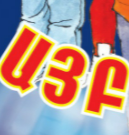 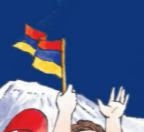 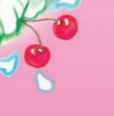 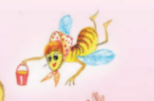 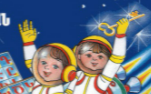 2.Ու՞ր են շտապում աշակերտները սեպտեմբերի 1- ին :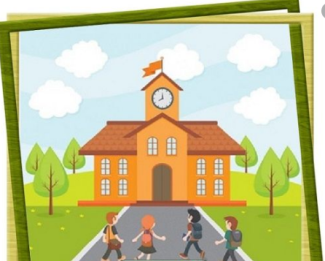 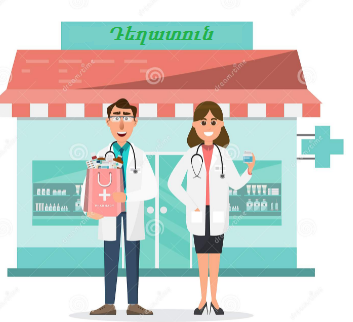 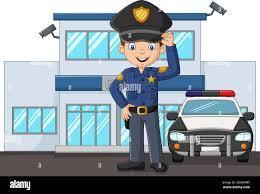 3.Ո՞վ/ովքե՞ր  դիմավորեց/ին  քեզ դպրոցի մուտքի առջև, վերցրո՛ւ շրջանի  մեջ: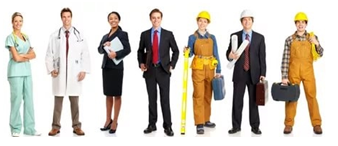 Հարցերին պատասխանելու կամ առաջադրանքները կատարելու համար սովորողը պետք է իմանա․1.  և ճանաչի Այբբենարանը2.  աշակերտները գնում են դպրոց կրթություն ստանալու3.  կրթության հետ առնչվող մարդկանց Հարցերին պատասխանելու կամ առաջադրանքները կատարելու համար սովորողը պետք է կարողանա․1. տարբերել  և ճիշտ ընտրել Այբբենարանի մասերը 2.  ընտրել կրթության օջախը3.  նշել    տնօրենին և ուսուցչինԴաս 5. Աշխարհի գույները                                                                      Թեմատիկ պլանավորում                                                               Հարցեր և առաջադրանքներ առարկայի չափորոշչային միջին պահանջների կատարումը ստուգելու համար։1. Ի՞նչ գույներով կներկես այս մրգերը , գունավորի՛ր :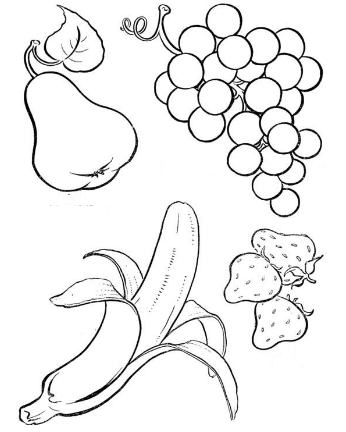 2.Գծով միացրու՛նույն գույն ունեցող առարկաները , ավելացրու՛ ևս մեկ զույգ :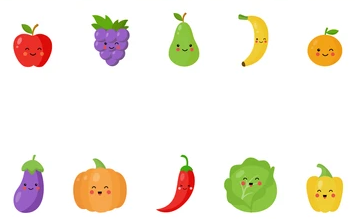 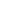 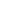 3.  Ո՞վ է կանաչ համազգեստով : Գունավորի՛ր իր նմանակին նույն գույնով  :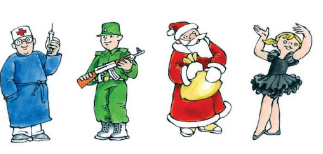 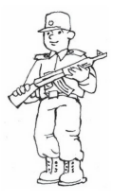 Հարցերին պատասխանելու կամ առաջադրանքները կատարելու համար սովորողը պետք է իմանա․1.հիմնական գույները2. համադրի գույները3.  և ճանաչի կանաչ գույնըՀարցերին պատասխանելու կամ առաջադրանքները կատարելու համար սովորողը պետք է կարողանա․1.հիմնական գույներով գունավորել պատկերները2. ճիշտ համադրել միագույն առարկաները3. ընտրել և ներկել նույն նկարի անգույն պատկերը Դաս 6 . Գրական ունկնդրումԴաս 7 . Խոսք և հաղարդակցությունԴաս 8 . Մեծ, փոքր                                                                                                                                        Թեմատիկ պլանավորում                                                               Հարցեր և առաջադրանքներ առարկայի չափորոշչային միջին  պահանջների կատարումը ստուգելու համար։1. Ո՞ր կենդանին է ամենամեծը: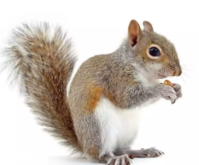 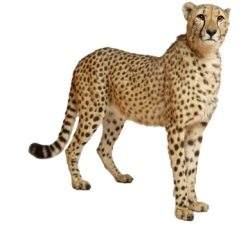 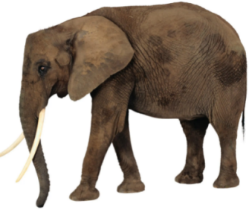 2. Ո՞ր առարկան է ամենափոքրը , նկարի՛ր ավելի փոքր  ծառ: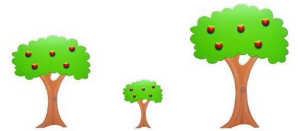 3. Յուրաքանչյուրին տեղավորիր իր տնակում : Ի՞նչ ես կարծում ու՞մ տնակն է սա. Նկարի՛ր :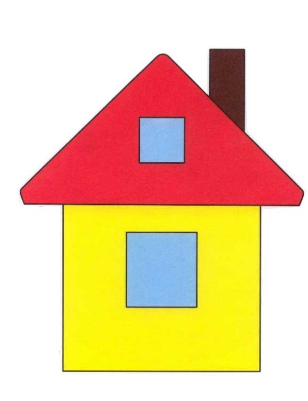 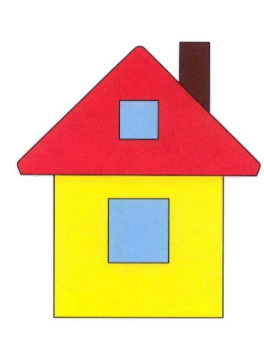 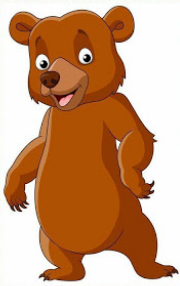 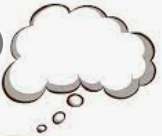 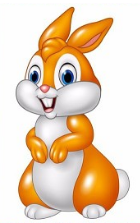 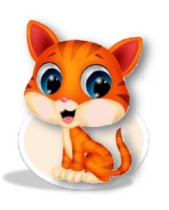 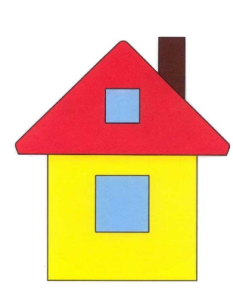 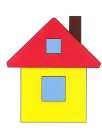 Հարցերին պատասխանելու կամ առաջադրանքները կատարելու համար սովորողը պետք է իմանա․1.մեծ և փոքր առարկաների մասին2. մեծ և փոքր առարկաների մասին3. և տարբերակի առարկաները ըստ չափերիՀարցերին պատասխանելու կամ առաջադրանքները կատարելու համար սովորողը պետք է կարողանա․1. ցուցադրված պատկերներից ընտրել  և նշել ամենամեծը2. ցուցադրված պատկերներից ընտրել և նշել  ամենափոքրը3.տրված  առարկաները միացնել ըստ համապաստասխան չափերի և նկարել ևս մեկ  առարկա Դաս 9. Երկար , կարճ                                                                                                      Թեմատիկ պլանավորում                                                               Հարցեր և առաջադրանքներ առարկայի չափորոշչային միջին  պահանջների կատարումը ստուգելու համար։1. Ո՞ր մատիտն  է  ամենաերկարը , վանդակի մեջ նշի՛ր  : Նկարի՛ր ավելի երկար մատիտ: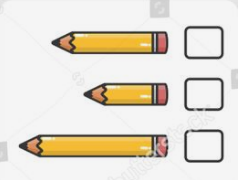 2.Ո՞ր քանոնն   է  ամենակարճը , վանդակի մեջ նշի՛ր :Նկարի՛ր ավելի կարճ քանոն: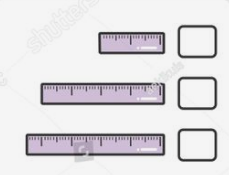 3. Երկար ժապավենը ներկի՛ր կարմիր, իսկ կարճ ՝  կապույտ գույնով: Նկարի՛ր ևս մեկ ժապավեն, կարմիրից կարճ, իսկ կապույտից երկար: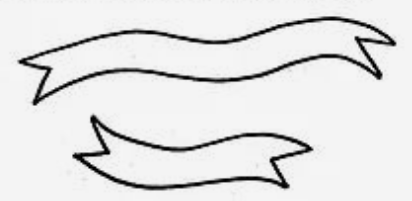 Հարցերին պատասխանելու կամ առաջադրանքները կատարելու համար սովորողը  պետք է իմանա․1.և  գաղափար ունենա « երկար» հասկացության մասին2. և  գաղափար ունենա « կարճ» հասկացության մասին3. և  գաղափար ունենա « երկար» և  « կարճ»   հասկացությունների  մասինՀարցերին պատասխանելու կամ առաջադրանքները կատարելու համար սովորողը  պետք է կարողանա․1. որոշել , տարբերակել  և նշել ամենաերկար առարկան2. որոշել ,  տարբերակել և նշել ամենակարճ առարկան3. տարբերակել և գունավորել ըստ գույների տարբեր չափերի առարկաներԴաս 10.  Ծանր, թեթև                                                                                                          Թեմատիկ պլանավորում                                                               Հարցեր և առաջադրանքներ առարկայի չափորոշչային միջին  պահանջների կատարումը ստուգելու  համար։1.Ո՞ր միրգն է ծանր , նշի՛ր, : Այնպես արա՛ , որ ելակը ավելի ծանր լինի: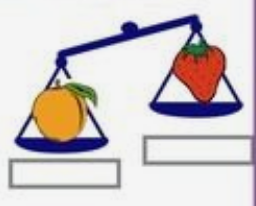 2. Ո՞ր կենդանին  է թեթև, նշի՛ր: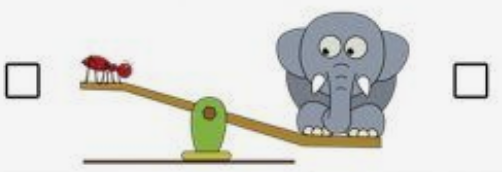 3.Նկարի՛ր առարկաներ՝ համապատասխան նժարին  :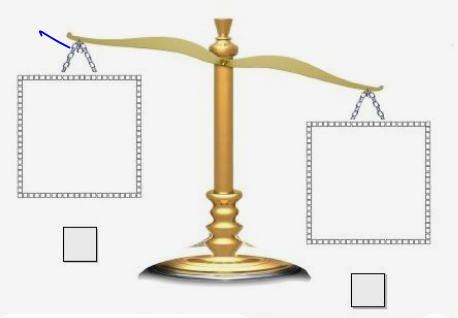 Հարցերին պատասխանելու կամ առաջադրանքները կատարելու համար սովորողը պետք է իմանա․1.և  գաղափար ունենա « ծանր» հասկացության մասին2. և  գաղափար ունենա « թեթև» հասկացության մասին3. և  գաղափար ունենա « ծանր» և  « թեթև»   հասկացությունների մասինՀարցերին պատասխանելու կամ առաջադրանքները կատարելու համար սովորողը պետք է կարողանա․1. որոշել, տարբերակել  և նշել ծանր առարկան2. որոշել,  տարբերակել և նշել թեթև առարկան3. տարբերակել և միացնել համատասխան առարկաները ըստ պահանջիԴաս 11. Հաստ, բարակ                                                                                                                        Թեմատիկ պլանավորում                                                               Հարցեր և առաջադրանքներ առարկայի չափորոշչային միջին  պահանջների կատարումը ստուգելու համար։1. Ո՞ր գիրքն է բարակ , նշի՛ր:Նկարի՛ր ավելի բարակ գիրք: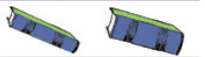 2. Ո՞ր կոճղն է հաստ: Նկարի՛ր ավելի հաստ կոճղ: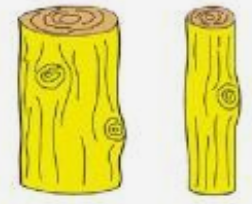 3. Հաստ մոմը ներկի՛ր կանաչ, իսկ բարակը՝ դեղին գույնով: Կարմիրով նկարի՛ր կանաչից բարակ, իսկ դեղինից հաստ մոմ: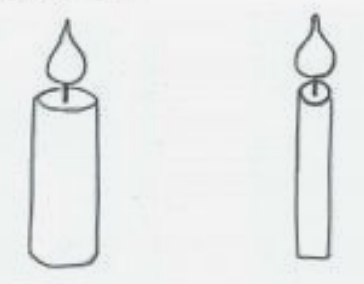 Հարցերին պատասխանելու կամ առաջադրանքները կատարելու համար սովորողը պետք է իմանա․1.և  գաղափար ունենա « բարակ» հասկացության մասին2. և  գաղափար ունենա « հաստ» հասկացության մասին3. և  գաղափար ունենա « հաստ» և  « բարակ»   հասկացությունների մասինՀարցերին պատասխանելու կամ առաջադրանքները կատարելու համար սովորողը պետք է կարողանա․1. որոշել , տարբերակել  և նկարել բարակ առարկան2. որոշել ,  տարբերակել և նկարել հաստ առարկան3. տարբերակել և գունավորել ըստ գույների տարբեր չափերի առարկաներԴաս 12. Աջ , ձախ                                                                                                                                         Թեմատիկ պլանավորում                                                               Հարցեր և առաջադրանքներ առարկայի չափորոշչային միջին  պահանջների կատարումը ստուգելու համար։1.Օղակի մեջ վերցրու՛ աջ ուղղությամբ գնացող մեքենաներին :Նկարի՛ր ևս մեկը: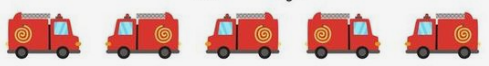 2. Օղակի մեջ վերցրու՛ ձախ ուղղությամբ լողացող ձկներին : Նկարի՛ր ևս մեկը :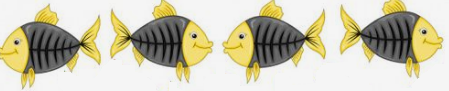 3.Կապույտ գույնով ներկի՛ր աջ կողմ ցույց տվող սլաքները , իսկ դեղին գույնով ձախ կողմ ցույց տվող սլաքները :Ավելացրու ՛ևս 2 աջ սլաք: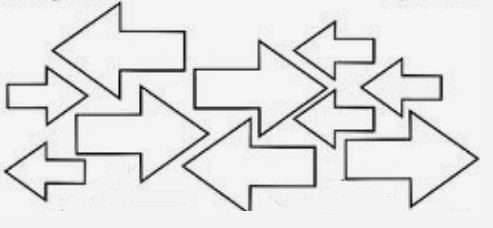 Հարցերին պատասխանելու կամ առաջադրանքները կատարելու համար սովորողը  պետք է իմանա․1.և  գաղափար ունենա « աջ» հասկացության մասին2. և  գաղափար ունենա « ձախ» հասկացության մասին3. և  գաղափար ունենա « աջ» և  « ձախ»   հասկացությունների մասինՀարցերին պատասխանելու կամ առաջադրանքները կատարելու համար սովորողը պետք է կարողանա․1. որոշել , տարբերակել  , նշել և  ավելացնել աջ ուղղությունը2. որոշել ,  տարբերակել , նշել և ավելացնել ձախ ուղղությունը3. տարբերակել և գունավորել ըստ գույների տարբեր ուղղություն ցույց տվող սլաքներըԴաս.13  Գրական ունկնդրումԴաս 14. Խոսք և հաղորդակցությունԴաս 15 . Վերև , ներքև                                                                                                                                        Թեմատիկ պլանավորում                                                               Հարցեր և առաջադրանքներ առարկայի չափորոշչային միջին  պահանջների  կատարումը  ստուգելու համար։1. Ո՞ր կենդանին է վերևում ,  նշի՛ր կարմիր մատիտով:2. Ո՞ր կենդանին է ներքևում , նշի՛ր դեղին մատիտով: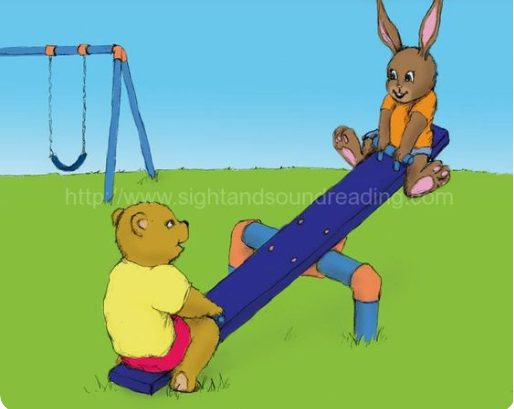 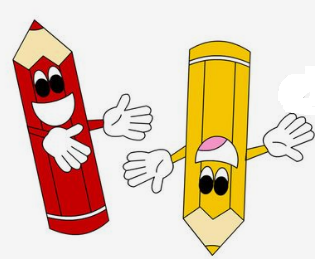 3.Վերևի շրջանակը ներկի՛ր կապույտ , իսկ ներքևինը ՝ կանաչ գույնով: Կանաչից ներքև նկարի՛ր ևս մեկ շրջան: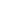 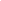 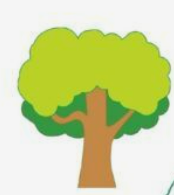 4. Ծառի  վերևում նկարի՛ր կարմիր խնձոր,իսկ ներքևում ՝ դեղին :Հարցերին պատասխանելու կամ առաջադրանքները կատարելու համար սովորողը պետք է իմանա․1.և  գաղափար ունենա « վերև» հասկացության մասին2. և  գաղափար ունենա « ներքև» հասկացությաn մասին3. և  գաղափար ունենա « վերև» և  « ներքև»   հասկացությունների մասին4. և  գաղափար ունենա « վերև» և  « ներքև»   հասկացությունների մասինՀարցերին պատասխանելու կամ առաջադրանքները կատարելու համար սովորողը պետք է կարողանա․1. որոշել, նշել տարածության մեջ առարկայի դիրքը2. որոշել, նշել տարածության մեջ առարկայի դիրքը3. տարբերակել և գունավորել ըստ դիրքերի և ներքևում ավելացնել  ևս մեկ շրջան4. նկարել առարկաներ տրված պատկերի վերևում և ներքևում Դաս 16. Հեռու , մոտիկ ,առաջ , հետո                                                                                                      Թեմատիկ պլանավորում                                                               Հարցեր և առաջադրանքներ առարկայի չափորոշչային միջին պահանջների կատարումը  ստուգելու համար։1. Ո՞ր գույնի մեքենան է մոտիկ , վերցրու՛ շրջանի մեջ :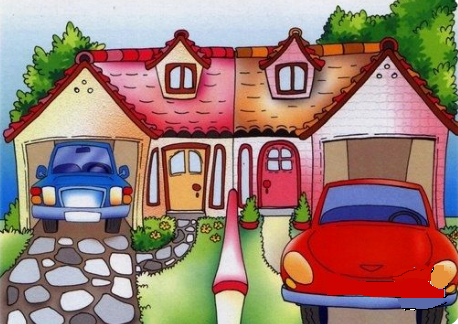 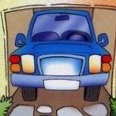 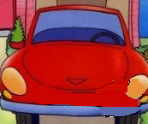 2. Ո՞ր երեխան է գտնվում հեռվում, նշի՛ր: Նշի՛ր ևս մեկ պատկեր նրանից հեռու :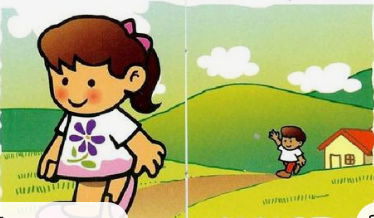 3. Ո՞րկենդանին է առաջինը, շրջագծի՛ր կապույտ գույնով :4. Ո՞ր կենդանին է վերջինը, շրջագծի՛ր սև գույնով :5.Վերջում նկարի՛ր ևս մեկ կենդանի: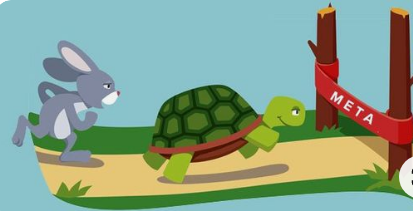 Հարցերին պատասխանելու կամ առաջադրանքները կատարելու համար սովորողը  պետք է իմանա․1.և  գաղափար ունենա « հեռու» հասկացության մասին2. և  գաղափար ունենա « մոտիկ» հասկացության մասին3. և  գաղափար ունենա « առաջ»    հասկացության մասին4.և  գաղափար ունենա « հետ»    հասկացության մասին5. և  գաղափար ունենա « հետ»    հասկացության մասին Հարցերին պատասխանելու կամ առաջադրանքները կատարելու համար սովորողը պետք է կարողանա․1. որոշել և ընտրել առարկայի վայրը ըստ  շարժման  ուղղության2.որոշել և ընտրել առարկայի   վայրը   ըստ   շարժման  ուղղության3. որոշել և ընտրել առարկայի վայրը  ըստ  շարժման ուղղության4.որոշել և ընտրել առարկայի վայրը  ըստ շարժման  ուղղության5. որոշել և ընտրել առարկայի վայրը ըստ շարժման  ուղղությանԴաս17 .Կենդանական աշխարհ                                                                                                               Թեմատիկ պլանավորում                                                               Հարցեր և առաջադրանքներ առարկայի չափորոշչային միջին  պահանջների  կատարումը ստուգելու համար։1.Ո՞ր կենդանուն  է բժիշկ  Այբոլիտը բուժում , նշի՛ր  :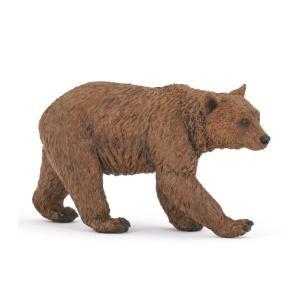 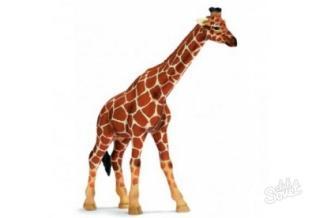 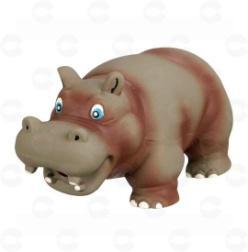 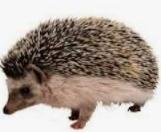 2.Ո՞ր կենդանիների թաթն էր վնասվել , նշի՛ր: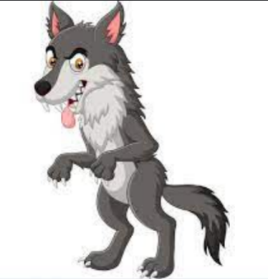 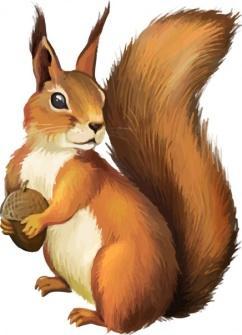 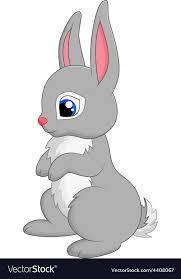 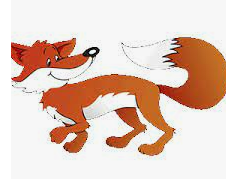 3.Ո՞ր  կենդանին ջերմություն  ուներ , ներկի՛ր :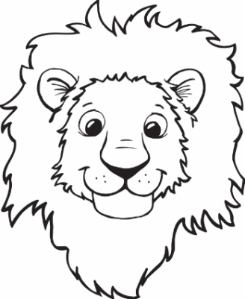 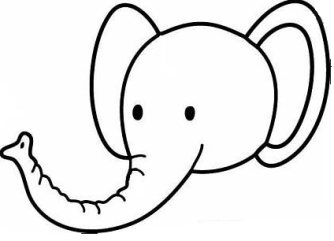 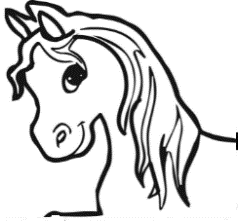 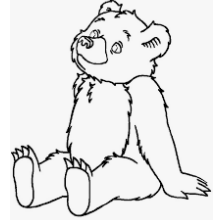 Հարցերին պատասխանելու կամ առաջադրանքները  կատարելու համար սովորողը պետք է իմանա․1.կենդանիների անվանումները2. ճանաչի կենդանիներին3.  ճանաչի կենդանիներինՀարցերին պատասխանելու կամ առաջադրանքները  կատարելու  համար սովորողը  պետք է կարողանա․1. ըստ նկար-պատմության առանձնացնի նշված կենդանուն2.տարբերակի և նշի կենդանիներին3. կենդանիների միջից առանձնացնի  կենդանուն Դաս 18. Մեր փոքրիկ բարեկամները: Թռչնաշխարհ:                                                                            Թեմատիկ պլանավորում                                                               Հարցեր և առաջադրանքներ առարկայի չափորոշչային միջին  պահանջների կատարումը ստուգելու  համար։1. Ո՞վ է թռչունների արքան, որը ժողով է հրավիրել, նշի՛ր: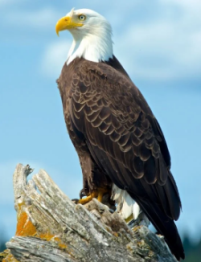 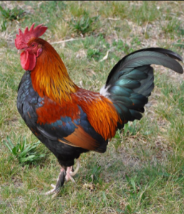 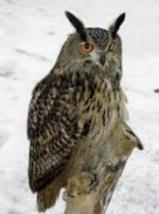 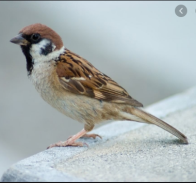 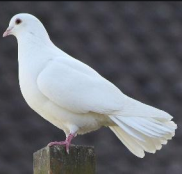 2.Ո՞ր  թռչնին  ինչո՞վ էին հյուրասիրել  , միացրու՛ իրար : 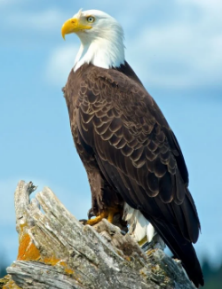 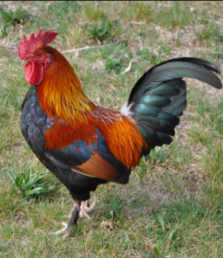 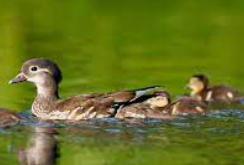 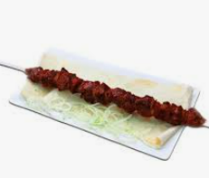 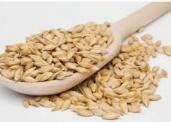 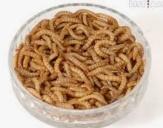 3. Ո՞ր թռչունն է իմաստուն համարվում, ներկի՛ր: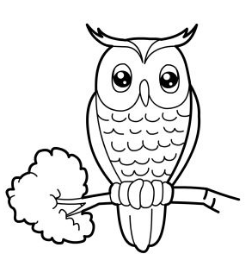 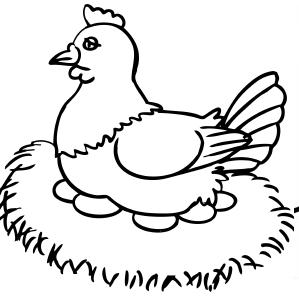 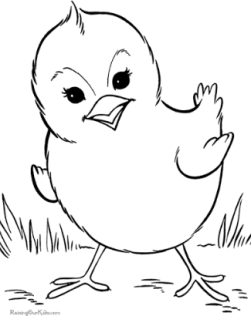 Հարցերին  պատասխանելու կամ  առաջադրանքները կատարելու համար սովորողը պետք է իմանա․1.ճանաչի թռչնին ըստ տրված հատկանիշի2. որ թռչունը ինչ է ուտում  3. ճանաչի թռչնին ըստ տրված  հատկանիշիՀարցերին  պատասխանելու կամ առաջադրանքները կատարելու համար սովորողը  պետք է կարողանա․1. տարբերակի և նշի թռչնին ըստ հատկանիշի2.  յուրաքանչյուր  թռչնին միացնի  համապատասխան կերակուրը 3. տարբերակի և նշի թռչնին ըստ հատկանիշի և ներկիԴաս19. Ո՞ր առարկաներն են ընկերներ : Բառազույգեր:                                                                     Թեմատիկ պլանավորում                                                               Հարցեր և առաջադրանքներ  առարկայի չափորոշչային միջին  պահանջների կատարումը ստուգելու համար։1. Ո՞ր առարկաներն են իրար ընկերներ, միացրու՛ իրար  ,ևս մեկ զույգ ինքդ հորինի՛ր, նկարի՛ր :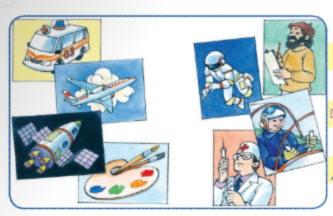 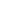 2.Ո՞ր  առարկաներն են իրար ընկերներ, միացրու՛ իրար , նկարի՛ր ևս մեկ նման օրինակ: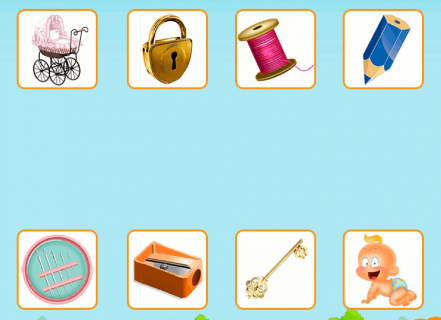 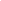 3.Գտի՛ր ընկեր առարկաները և ներկի՛ր: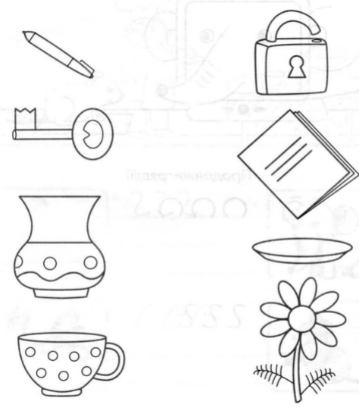 Հարցերին պատասխանելու կամ առաջադրանքները կատարելու համար սովորողը  պետք է իմանա․1. առարկաների տրամաբանական  զուգորդական կապը2. առարկաների տրամաբանական  զուգորդական կապը3. առարկաների տրամաբանական  զուգորդական  կապըՀարցերին պատասխանելու կամ առաջադրանքները կատարելու համար սովորողը  պետք է կարողանա․1.գտնել  և միացնել առարկաներն ըստ տրամաբանական զուգորդական կապի և հորինել նմանատիպ օրինակ 2. գտնել  և միացնել առարկաներն ըստտրամաբանական զուգորդական կապի հորինել նմանատիպ օրինակ3. միացնել  և գունավորել  առարկաներն ըստ  տրամաբանական զուգորդական  կապիԴաս.20Գրական ունկնդրումԴաս 21. Խոսք և հաղորդակցությունԴաս 22.Բավիղներ:Ո՞րն է <<ավելորդը>> :                                                                                             Թեմատիկ պլանավորում                                                               Հարցեր և առաջադրանքներ առարկայի  չափորոշչային  միջին  պահանջների  կատարումը ստուգելու  համար։1. Օգնի՛ր ոզնուն հասնել սնկերին: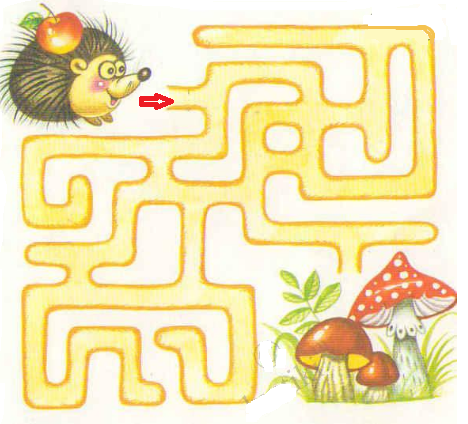 2.Ո՞վ շուտ կհասնի տատիկի տուն :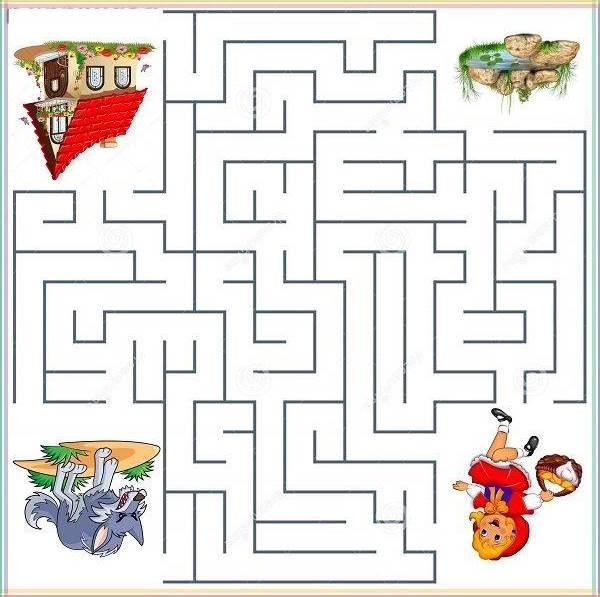 3.Գունավորի՛ր ավելորդը :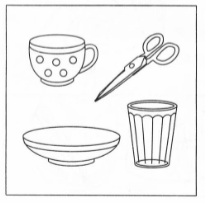 Հարցերին  պատասխանելու  կամ  առաջադրանքները  կատարելու  համար  սովորողը  պետք է իմանա․1. ինչ է բավիղը2. ինչ է բավիղը3. ցուցադրված առարկաների  խմբերի անվանումներըՀարցերին պատասխանելու  կամ  առաջադրանքները  կատարելու  համար  սովորողը  պետք է կարողանա․1.գտնել  դեպի ելք տանող ճանապարհը2. գտնել  դեպի ելք տանող ճանապարհը3. գտնել և գունավորել ավելորդըԴաս 23.Առանձնացրու և խմբավորի                                       Թեմատիկ պլանավորում                                                               Հարցեր և առաջադրանքներ առարկայի  չափորոշչային  միջին  պահանջների   կատարումը  ստուգելու  համար։1. Խմբավորի՛ր  շրջանները ըստ   հատկանիշի: 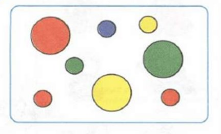 2. Ո՞րը  որի զույգն է , կազմի՛ր զույգեր: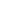 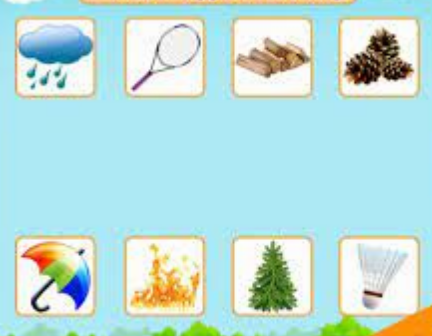 3.Խմբավորի՛ր առարկաները և ներկի՛ ր խմբերից մեկը, այդ խմբին ավելացնելով ևս մեկ առարկա :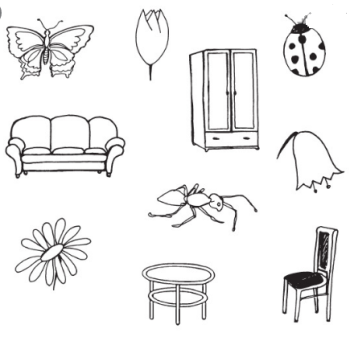 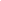 Հարցերին պատասխանելու  կամ  առաջադրանքները կատարելու  համար  սովորողը  պետք է իմանա․1. ցուցադրված առարկաների նմանությունները և տարբերությունները2.առարկաների միջև տրամաբանական կապը3.առարկաների խմբերըՀարցերին  պատասխանելու  կամ  առաջադրանքները  կատարելու  համար  սովորողը  պետք է կարողանա․   1. որոշել  և միացնել ցուցադրված առարկաները ըստ հատկանիշի    2.որոշել և միացնել առարկաներն  ըստ տրամաբանական կապի , ավելացնել ևս մեկ զույգ     3.գտնել խմբերն ու գունավորել ցանկացած խումբ, ավելացնել ընտրված խմբին ևս մեկ   առարկա Դաս 24.Շարունակի՛ր:                                                                                                                                           Թեմատիկ պլանավորում                                                               Հարցեր և առաջադրանքներ  առարկայի  չափորոշչային  միջին  պահանջների կատարումը ստուգելու   համար։1. Ո՞րն է հաջորդը ըստ օրինաչափության , նկարի՛ր :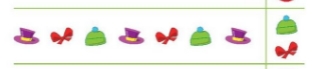 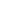 2.Ո՞ր նկարներն  են  հաջորդը , նկարի՛ր: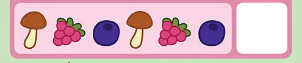 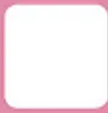 3.Ներկի՛ր ըստ օրինաչափության :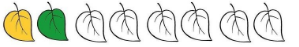 Հարցերին  պատասխանելու կամ  առաջադրանքները  կատարելու  համար  սովորողը  պետք է իմանա․   1. ինչ է  օրինաչափությունը   2. ինչ է  օրինաչափությունը  3. ինչ է  օրինաչափությունըՀարցերին  պատասխանելու  կամ  առաջադրանքները  կատարելու  համար  սովորողը  պետք է կարողանա․   1. որոշել  և նկարել  առարկան ըստ օրինաչափության    2.գտնի և նկարի առարկաները ըստ օրինաչափության    3. գունավորի ըստ օրինաչափությանԴաս 25.Գտի՛ր տարբերությունները: «Ո՞րն է ավելորդը»:          Թեմատիկ պլանավորում                                                               Հարցեր և առաջադրանքներ  առարկայի  չափորոշչային  միջին   պահանջների   կատարումը  ստուգելու  համար։1.Որո՞նք են տարբերությունները, նշի՛ր: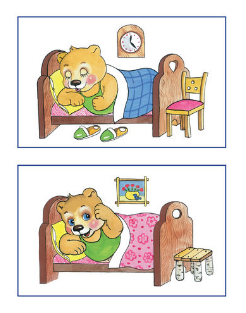 2.Ո՞րն է  ավելորդը , նշի՛ր :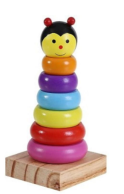 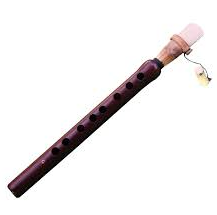 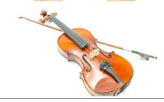 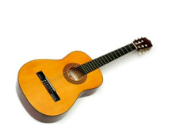 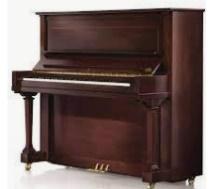 3.Գտի՛ր և ներկի ՛ր տարբերությունները :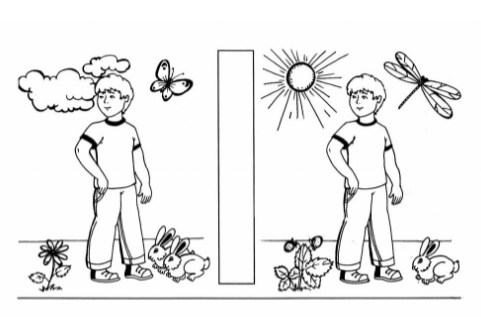 Հարցերին  պատասխանելու  կամ առաջադրանքները  կատարելու  համար սովորողը  պետք է իմանա․  1. պատկերների նմանությունները և տարբերությունները   2.միևնույն խմբին պատկանող առարկաները  3. պատկերների նմանությունները և տարբերություններըՀարցերին  պատասխանելու  կամ  առաջադրանքները  կատարելու  համար  սովորողը  պետք է կարողանա․   1. որոշել  և գտնել պատկերների նմանությունները և տարբերությունները    2.գտնել ավելորդը    3. գտնել և գունավորել տարբերություններըԴաս 26. Ո՞րն է սխալը: Ինչպե՞ս կլինի ճիշտը:                          Թեմատիկ պլանավորում                                                               Հարցեր և առաջադրանքներ առարկայի չափորոշչային  միջին պահանջների  կատարումը  ստուգելու  համար։1. Ո՞ր հատվածներն  են բացակայում, միացրու՛գծերով: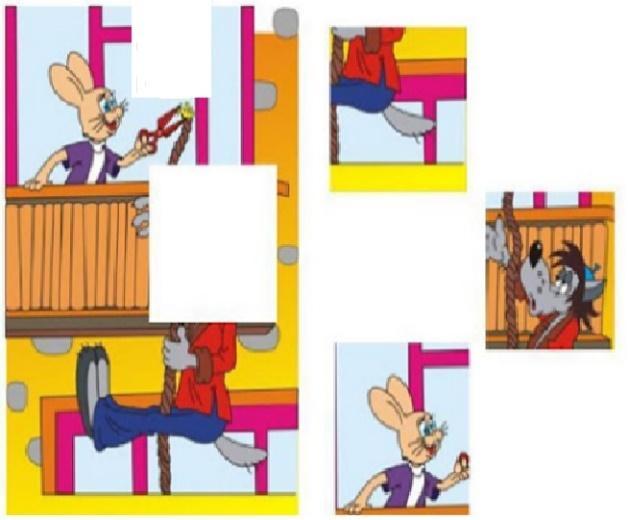 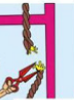 2. Նկարի մեջ ներկի՛ր այն հատվածը , որոնք առանձնացված են: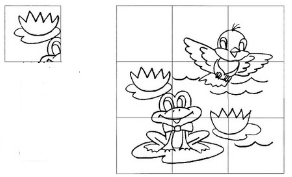 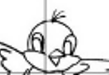 3. Նկարում ի՞նչն է սխալ, նշի՛ր: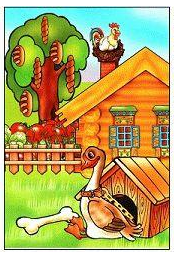 Հարցերին պատասխանելու  կամ   առաջադրանքները  կատարելու   համար  սովորողը պետք է իմանա․ 1.կապը ամբողջի և մասի միջև   2.կապը ամբողջի և մասի միջև  3. որն է ճիշտն ու սխալըՀարցերին  պատասխանելու  կամ  առաջադրանքները  կատարելու  համար  սովորողը  պետք է կարողանա․   1. գտնել հատվածները  և ամբողջացնել նկարը    2.գտնել և գունավորել նկարի մեջ առանձնացված հատվածները    3. որոշել և նշել սխալըԴաս 27 .   Գրական  ունկնդրումԴաս 28. Խոսք և հաղորդակցությունԴաս 29.Գծի՛ր                                                               Թեմատիկ պլանավորում                                                               Հարցեր և առաջադրանքներ առարկայի  չափորոշչային  միջին  պահանջների կատարումը  ստուգելու  համար։1. Ամբողջացրու ՛ նկարը :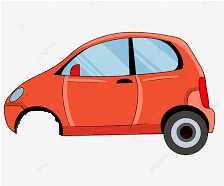 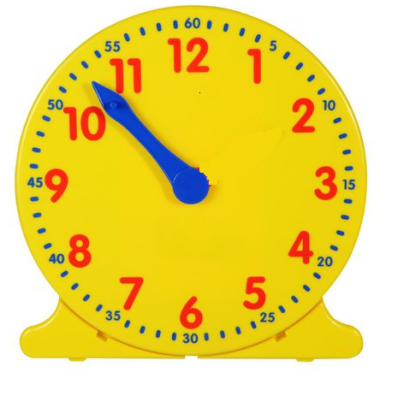 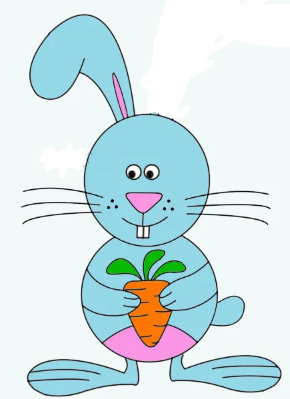 2. Միացրու՛ գծերը և գունավորի՛ր :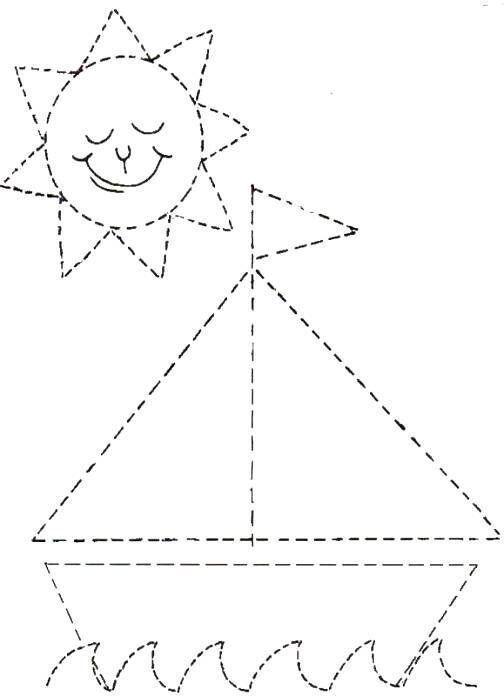 3.Տեղադրի՛ր նշանները ըստ օրինակի: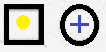 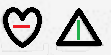 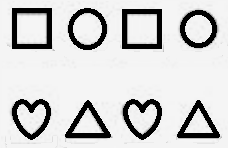 Հարցերին  պատասխանելու  կամ  առաջադրանքները  կատարելու  համար  սովորողը  պետք է  իմանա․   1.և ճանաչի  պատկերները և առարկաները   2.նկարը  ամբողջացնել  կետագծերի  օգնությամբ  3. և ճանաչի  նշանները և պատկերներըՀարցերին պատասխանելու  կամ  առաջադրանքները  կատարելու  համար  սովորողը  պետք է կարողանա․   1. ամբողջացնել  տրված  պատկերները և առարկաները    2.կետագծերի   օգնությամբ  ստանալ  պատկերներ և  գունավորել    3. տրված  օրինակներում  տեղադրել   նշաններըԴաս 30. Ընտանիք: Պատմություն, նախադասություն, բառ:                                                             Թեմատիկ պլանավորում                                                               Հարցեր և առաջադրանքներ  առարկայի չափորոշչային միջին պահանջների  կատարումը  ստուգելու  համար։1. Ո՞ր նկար-նախադասություններն են  համապատասխանում այս նկար –պատմությանը, նշի՛ր: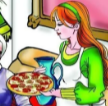 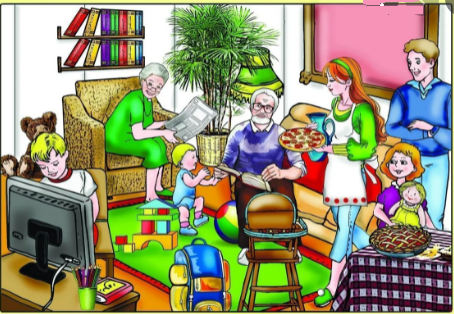 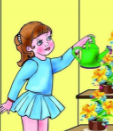 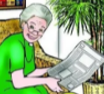 2. Ո՞ր նկար-բառերն են պատկանում տրված նկար-նախադասություններին, գծով միացրու՛: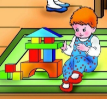 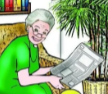 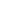 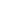 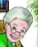 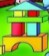 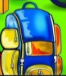 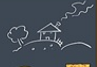 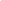 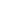 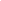 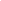 3. Նկարի՛ր երկու բառ նկար-պատմության միջից :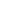 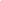 Հարցերին  պատասխանելու  կամ  առաջադրանքները  կատարելու  համար  սովորողը  պետք է իմանա․   1.որ նախադասությունն է պատմության բաղկացուցիչ մասը   2.որ բառն է  նախադասության բաղկացուցիչ մասը  3. որ բառն է նախադասության բաղկացուցիչ մասը  և ամենափոքր միավորըՀարցերին  պատասխանելու  կամ  առաջադրանքները  կատարելու համար  սովորողը  պետք է  կարողանա․   1. տրված նկար- պատմությունից տարանջատել համապատասխան նախադասությունը:    2.տրված նկար-նախադասությունից տարանջատել  համապատասխան բառը:    3. տրված նկար- պատմությունից  ընտրել և նկարել   երկու  նկար –բառ:Դաս 31.Դասարան: Պատմություն, նախադասություն, բառ:      Թեմատիկ պլանավորում                                                               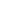 Հարցեր և առաջադրանքներ  առարկայի  չափորոշչային  միջին պահանջների  կատարումը  ստուգելու  համար։1.  Ո՞ր նախադասություններն են համապատասխանում այս նկար–պատմությանը, նշի՛ր:	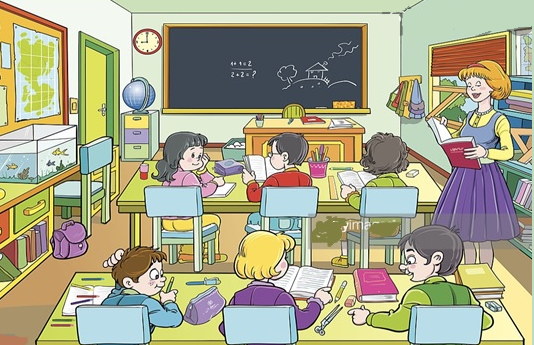 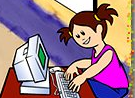 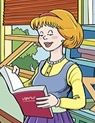 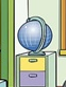 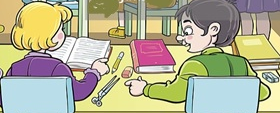 2. Ո՞ր բառերն են պատկանում տրված նախադասություններին, գծով միացրու՛ :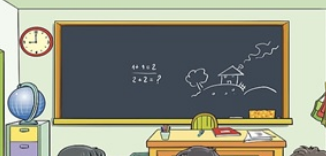 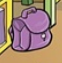 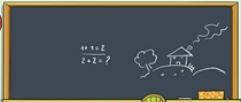 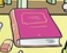 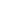 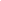 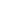 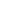 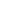 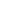 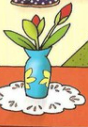 3. Նկարի՛ր երկու բառ նկար-պատմության միջից: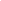 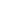 Հարցերին  պատասխանելու  կամ  առաջադրանքները  կատարելու  համար  սովորողը  պետք է իմանա․   1.որ նախադասությունը  պատմության  բաղկացուցիչ  մասն է    2.որ բառը նախադասության  բաղկացուցիչ  մասն է  3. որ  բառը նախադասության բաղկացուցիչ մասն է և ամենափոքր միավորն է Հարցերին պատասխանելու կամ առաջադրանքները կատարելու համար սովորողը պետք է կարողանա․   1. տրված նկար- պատմությունից  տարանջատել համապատասխան  նախադասությունը:    2.տրված նկար-նախադասությունից տարանջատել համապատասխան  բառը:    3. տրված նկար- պատմությունից  ընտրել և նկարել երկու  նկար –բառ:Դաս 32.Քաղաք : Նախադասություն, բառի գծապակեր :                                                      Թեմատիկ պլանավորում                                                               Հարցեր և առաջադրանքներ  առարկայի չափորոշչային միջին պահանջների  կատարումը ստուգելու համար։1.Տրոհի՛ր նախադասութունը  բառերի ըստ նկար-նախադասության: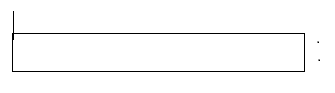 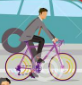 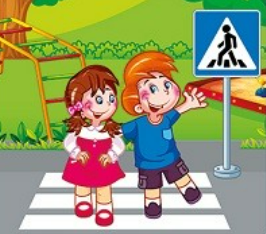 2.  Ո՞ր գծապատկերը, որ  նկար-նախադասությանն   է համապատասխանում, նշի՛ր  :	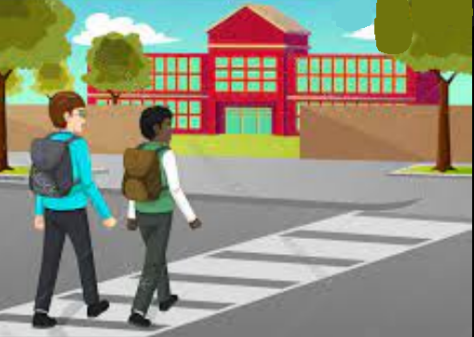 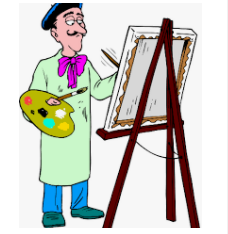 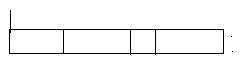 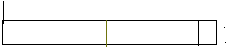 3. Վերականգնի՛ր նախադասության  գծապատկերը: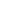 Հարցերին  պատասխանելու կամ առաջադրանքները  կատարելու  համար  սովորողը  պետք է իմանա․   1.նախադասությունը տրոհվում է բառերի   2.նախադասությունը տրոհվում է բառերի  3. նախադասության սկիզբը և վերջըՀարցերին  պատասխանելու   կամ  առաջադրանքները  կատարելու համար  սովորողը  պետք է կարողանա․   1. տրված  գծապատկերը   վանդակների  բաժանել և համեմատել  հնչող  նախադասության  հետ    2.տրված  գծապատկերը  գտնել և համեմատել հնչող  նախադասության  հետ    3.մոդելների օգնությամբ որոշել և ճիշտ կետադրական  նշանները տեղադրել  նախադասության վերջումԴաս 33.   Գյուղ: Վանկ, վանկային կորեր:                                                                              Թեմատիկ պլանավորում                                                               Հարցեր և առաջադրանքներ  առարկայի  չափորոշչային միջին պահանջների  կատարումը  ստուգելու  համար։1.Կազմի՛ր նախադասության գծապատկերը :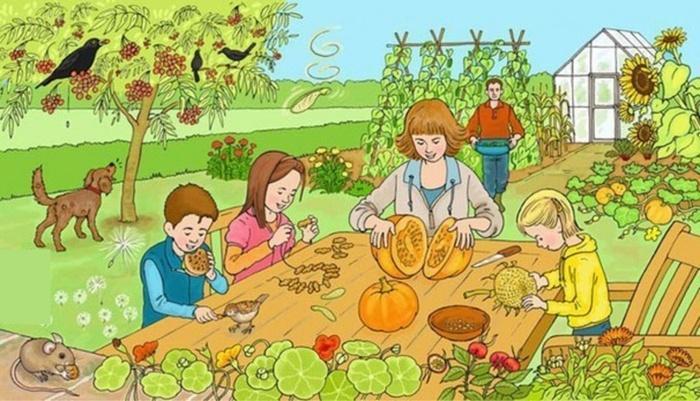 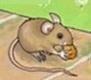 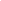 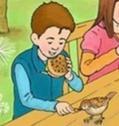 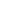 2.Նկար-բառերը միացրու՛ համապատասխան գծապատկերին :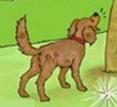 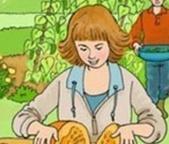 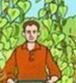 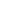 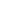 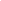 3.Բառերը բաժանի՛ր վանկերի, նշի՛ր կորերով: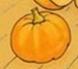 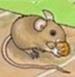 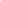 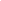 Հարցերին պատասխանելու  կամ  առաջադրանքները  կատարելու համար  սովորողը  պետք է իմանա․   1.նախադասությունը տրոհվում է բառերի   2.հասկացություն  վանկերի  մասին  3. վանկերի քանակը բառերի  մեջՀարցերին  պատասխանելու  կամ  առաջադրանքները  կատարելու  համար  սովորողը  պետք է կարողանա․   1. տրված  գծապատկերը  վանդակների  բաժանել և համեմատել  հնչող  նախադասության  հետ    2.տրված  նկար- բառը  միացնել համապատասխան  վանկային  գծապատկերին    3.մոդելների օգնությամբ  որոշել  և կազմել  վանկերի  քանակը  բառերի  մեջԴաս 34.   Գրական  ունկնդրումԴաս 35. Խոսք և հաղորդակցությունԴաս 36. Միավանկ , բազմավանկ բառեր:                               Թեմատիկ պլանավորում                                                               Հարցեր և առաջադրանքներ  առարկայի  չափորոշչային միջին  պահանջների  կատարումը ստուգելու  համար։   1.Բառերը բաժանի՛ր  վանկերի, նշի՛ր կորերով :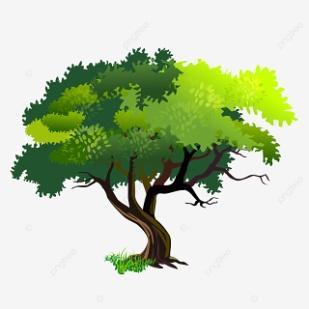 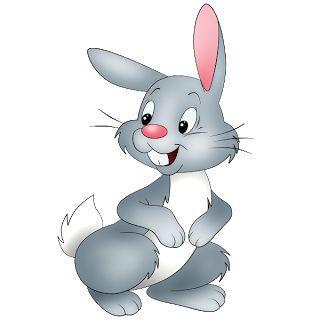 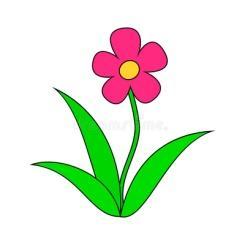 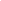 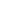 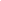 2.Նկար- բառերը միացրու՛  համապատասխան  գծապատկերին: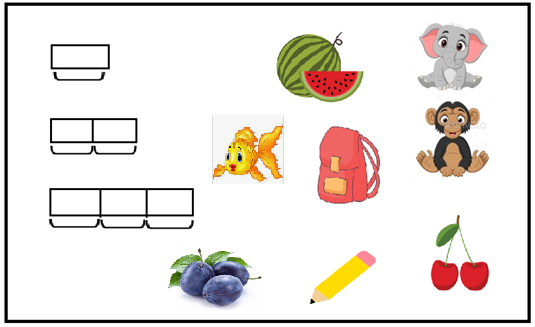 3.Նկարի միջից գտի՛ր երկուական միավանկ , երկվանկ , եռավանկ   բառեր և միացրու՛ գծապատկերին: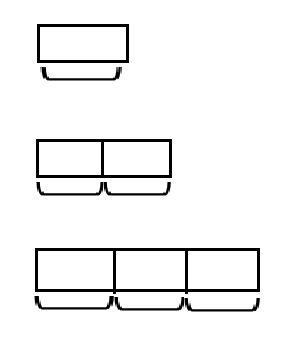 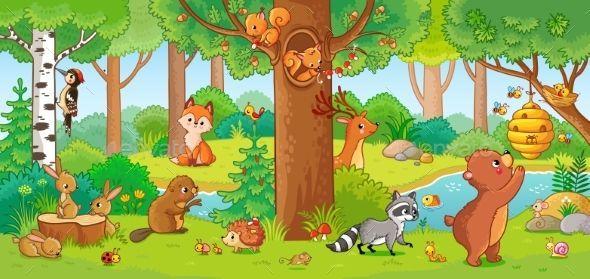 Հարցերին  պատասխանելու կամ  առաջադրանքները  կատարելու  համար  սովորողը  պետք է իմանա․   1.հասկացություն  վանկերի  մասին   2.հասկացություն  վանկերի   մասին՝միավանկ, երկվանկ , եռավանկ  3. հասկացություն վանկերի  մասին ՝միավանկ   և բազմավանկՀարցերին  պատասխանելու կամ առաջադրանքները  կատարելու  համար  սովորողը  պետք է կարողանա․   1. տրված  գծապատկերը  բաժանել  վանկերի    2.տրված  նկար- բառը  միացնել  համապատասխան  վանկային  գծապատկերին    3.տրված նկար- բառը  միացնել  համապատասխան  վանկային  գծապատկերինԴաս37.Բառերի մեջ ընդհանուրի հնչյունի գտնում:                                                                     Թեմատիկ պլանավորում                                                               Հարցեր և առաջադրանքներ  առարկայի  չափորոշչային  միջին պահանջների  կատարումը  ստուգելու   համար։1.Խմբավորի՛ր նույն հնչյուն ունեցող նկար-բառերը: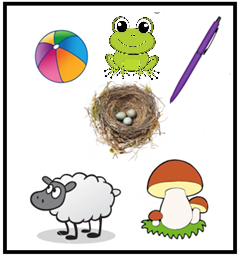 2.Օղակի՛ր  նույն հնչյուն չունեցող նկար-բառը: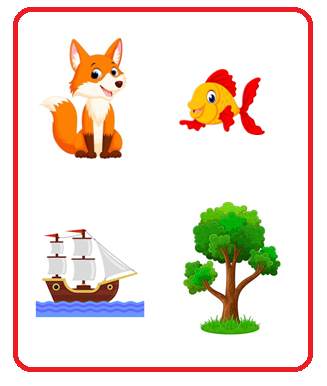 3. Ներկի՛ր միևնույն հնչյուն ունեցող նկար- բառերը :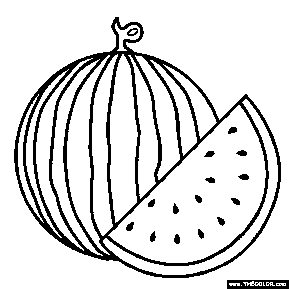 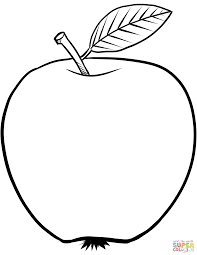 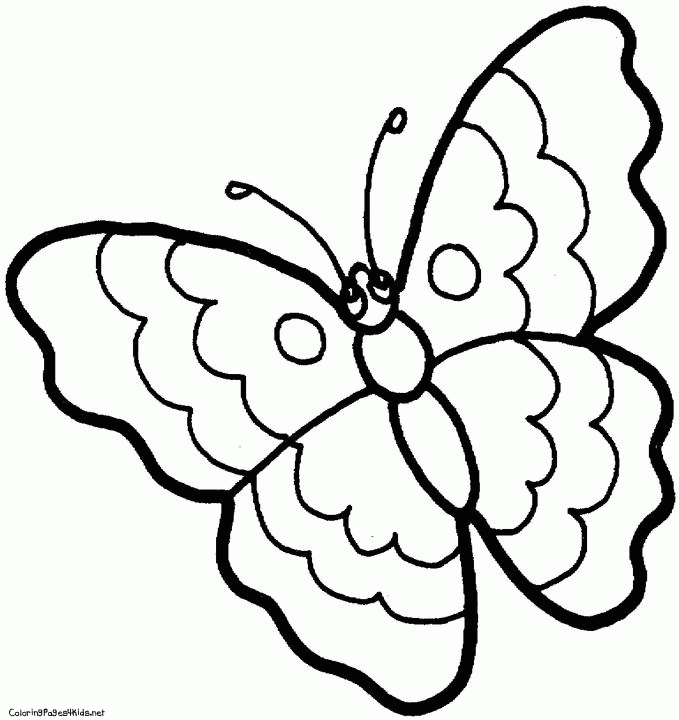 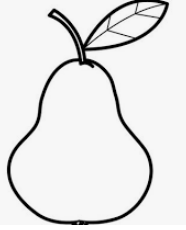 Հարցերին պատասխանելու  կամ  առաջադրանքները  կատարելու  համար  սովորողը  պետք է իմանա․1. հասկացություն հնչյունի մասին2.բառի մեջ նույն հնչյունի դիրքը3.բառի մեջ նույն հնչյունի դիրքըՀարցերին պատասխանելու  կամ  առաջադրանքները  կատարելու  համար   սովորողը  պետք է կարողանա․1.բառը հնչյունների բաժանել և խմբավորել2. որոշել և խմբավորել բառի մեջ նույն հնչյուն չունեցող3. առանձնացնել  և ներկել նույն հնչյուն ունեցող նկար – բառերըԴաս 38.Իրարից մեկ հնչյունով տարբերվող միավանկ բառերի հնչյունային վերլուծություն:     Թեմատիկ պլանավորում                                                               Հարցեր և առաջադրանքներ  առարկայի չափորոշչային  միջին պահանջների  կատարումը  ստուգելու  համար։ 1.Իրար միացրու՛ մեկ հնչյունով տարբերվող նկար- բառերը :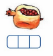 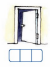 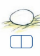 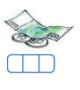 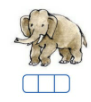 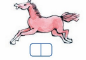 2. Ներկի՛ր այն հնչյունի վանդակը,  որով տարբերվում են նկար-բառերը: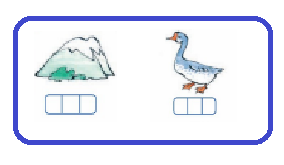 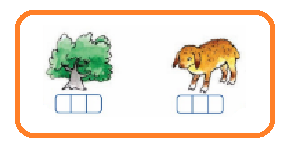 3.Հեգի՛ր բառերը և միացրու ՛ համապատասխան գծապատկերին :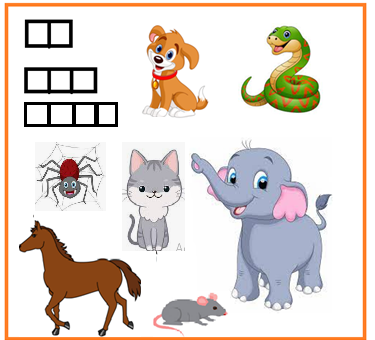 Հարցերին  պատասխանելու  կամ  առաջադրանքները  կատարելու  համար  սովորողը  պետք է իմանա․1. միևնույն հնչյունային կառուցվածքով  բառերը2.մեկ հնչյունով տարբերվող բառերը3.բառերի  հնչյունային կազմըՀարցերին  պատասխանելու  կամ  առաջադրանքները  կատարելու  համար սովորողը  պետք է կարողանա․1.տարբերակել և միացնել մեկ  հնչյունով տարբերվող նկար- բառերը2. որոշել և գունավորել տարբերվող  հնչյունի դիրքը3. գտնել  և միացնել նկար- բառերը տրված հնչյունային գծապատկերներինԴաս 39-40  . Բնություն                                                                                                                              Թեմատիկ պլանավորում                                                               Հարցեր և առաջադրանքներ  առարկայի  չափորոշչային միջին  պահանջների  կատարումը  ստուգելու  համար 1.  Կազմի՛ր նկար- նախադասության գծապատկերը ըստ օրինակի : 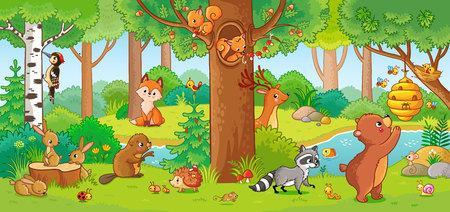 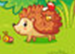 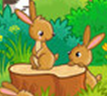 2.  Կազմի՛ր նկար-բառի գծապատկները ըստ օրինակի :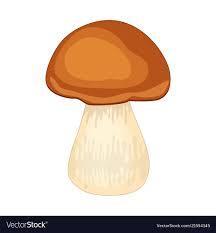 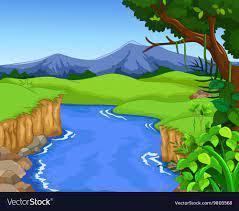 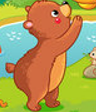 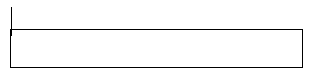 3. Գծապատկերում  ներկի՛ր ձայնավոր հնչյունը ըստ օրինակի: 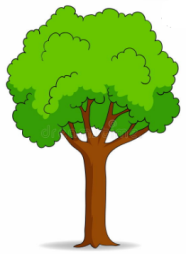 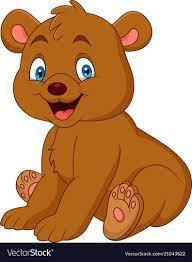  Հարցերին պատասխանելու կամ  առաջադրանքները  կատարելու  համար  սովորողը  պետք է իմանա․1. նախադասությունը տրոհվում է բառերի2.բառերի հնչյունային կազմը 3.ձայնավոր և բաղաձայն հնչյունները Հարցերին  պատասխանելու  կամ  առաջադրանքները  կատարելու  համար  սովորողը  պետք է կարողանա․1.կազմել նախադասության գծապատկերը 2. կազմել բառերի հնչյունային գծապատկերը 3. տարբերակել և գունավորել  ձայնավոր հնչյունը բաղաձայնից ՝ արտասանության միջոցով Դաս 41  Բնության գրկում :                                                                                                                           Թեմատիկ պլանավորում                                                               Հարցեր և առաջադրանքներ առարկայի չափորոշչային միջին  պահանջների կատարումը ստուգելու համար:1. Կազմի՛ր նկար- նախադասության գծապատկերը: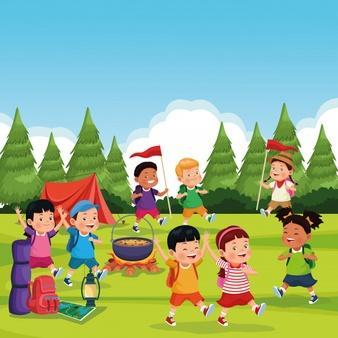 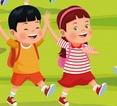 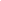 2.  Կազմի՛ր   նկար –բառերի հնչյունային  գծապատկերները :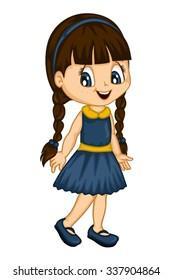 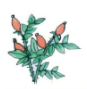 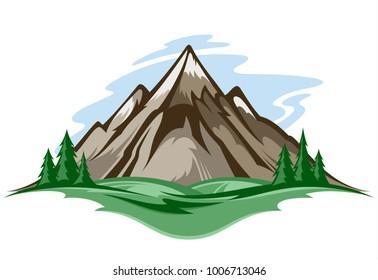 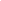 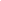 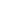 3.  Նկար-բառերը բաժանի՛ր   վանկային կորերի :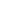 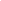 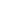 Հարցերին պատասխանելու կամ առաջադրանքները կատարելու համար սովորողը պետք է իմանա․1. նախադասությունը տրոհվում է բառերի2.բառերի հնչյունային կազմը 3.բառը տրոհվում է վանկերի Հարցերին պատասխանելու կամ առաջադրանքները կատարելու համար սովորողը պետք է կարողանա․1.կազմել նախադասության գծապատկերը 2. կազմել բառերի հնչյունային գծապատկերը 3. բաժանել բառերը վանկերի  Դաս 42 .Գրական ունկնդրումԴաս 43 . Խոսք և հաղորդակցությունԴաս 44-45 . Սևան                                                                                                                  Թեմատիկ պլանավորում                                                               Հարցեր և առաջադրանքներ առարկայի չափորոշչային միջին  պահանջների կատարումը ստուգելու համար :1.  Կազմի՛ր նկար-նախադասության գծապատկերը: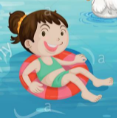 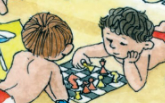 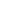 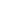 2. Կազմի՛ր նկար-բառի հնչյունային գծապատկերը: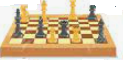 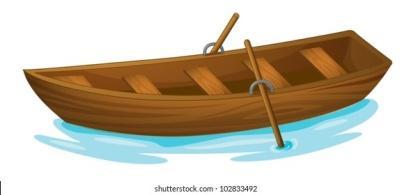 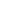 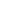 3.  Գծապատկերում  ներկի՛ր ձայնավոր հնչյունը: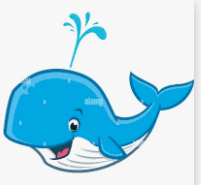 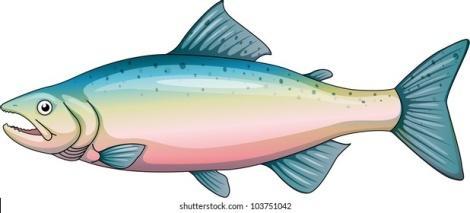 4.  Գծապատկերը  համապատասխանեցրու  նկար- բառին և նշի՛ր վանկային կորերը: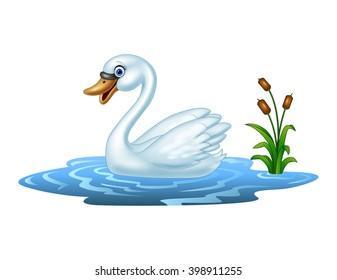 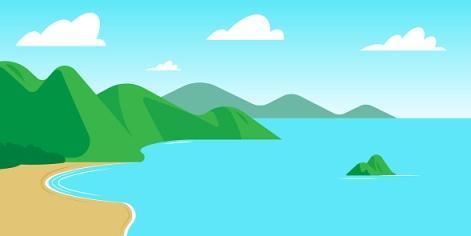  Հարցերին պատասխանելու կամ առաջադրանքները կատարելու համար սովորողը պետք է իմանա․1. նախադասությունը տրոհվում է բառերի2.բառերի հնչյունային կազմը 3.ձայնավոր հնչյունի դիրքը 4.բառը տրոհվում է վանկերի , բառի գծապատկերը Հարցերին պատասխանելու կամ առաջադրանքները կատարելու համար սովորողը պետք է կարողանա․1.կազմել նախադասության գծապատկերը 2. կազմել բառերի հնչյունային գծապատկերը 3.գտնել արտասանության միջոցով  ձայնավոր հնչյունի դիրքը և ներկել4. գծապատկերը միացնել համապատասխան նկարին և  բաժանել բառերը վանկերի  Դաս 46. Վանկ                                                                                  Թեմատիկ պլանավորում                                                               Հարցեր և առաջադրանքներ առարկայի  չափորոշչային միջին  պահանջների կատարումը ստուգելու համար :1. Նշված բառերը բաժանի՛ր վանկերի :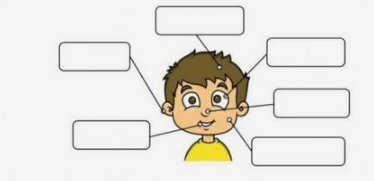 2.  Նկար -բառերը միացրու՛ համապատասխան վանկային  գծապատկերին: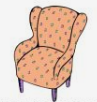 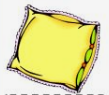 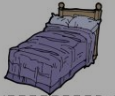 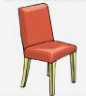 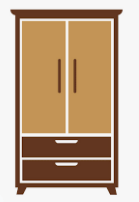 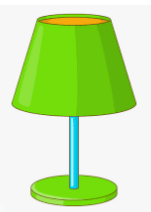 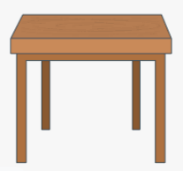 3.   Նկար- բառերից ընտրի՛ր երկվանկ բառերը և ներկի՛ր: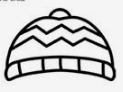 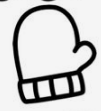 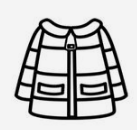 Հարցերին պատասխանելու կամ առաջադրանքները կատարելու համար սովորողը պետք է իմանա․1. բառերը տրոհվում են վանկերի 2. բառերը լինում են միավանկ և բազմավանկ3.վանկերի քանակը բառերի մեջ Հարցերին պատասխանելու կամ առաջադրանքները կատարելու համար սովորողը պետք է կարողանա․1.բառերը բաժանել վանկերի և նշել վանկային  կորերը  2. տարբերակել միավանկ,  բազմավանկ  բառերը և միացնել  համապատասխան  վանկային գծապատկերին 3.որոշել նկար-բառերի վանկերի քանակը և ներկել Դաս 47. Տնից - դպրոց :                                                                                                                                                                        Թեմատիկ պլանավորում                                                               Հարցեր և առաջադրանքներ առարկայի չափորոշչային միջին պահանջների կատարումը ստուգելու համար :1. Ինչպե՞ս է անցկացնում իր օրը տղան ,ըստ հերթականության միացրու՛ նկարները թվերին :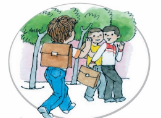 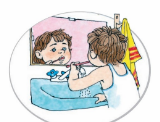 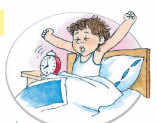 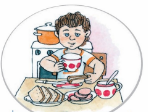 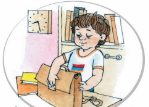 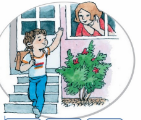 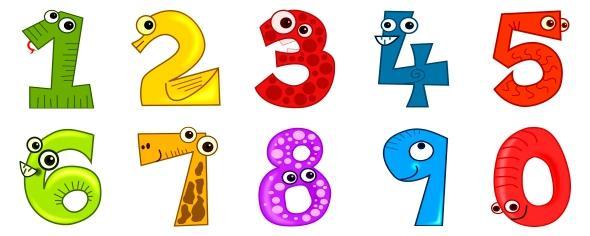 2.   Որոշի՛ր նախադասության բառերի քանակը ըստ նկարի , կազմի՛ր գծապատկերը :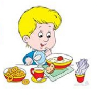 3.  Ո՞րն է նախադասության գծապատկերը , նշի՛ր: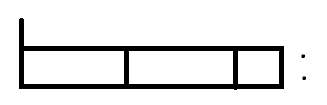 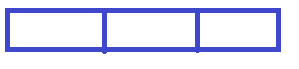 Հարցերին պատասխանելու կամ առաջադրանքները կատարելու համար սովորողը պետք է իմանա․1.որևէ դեպք,  իրադարձություն՝ խաղային ,կենցաղային ,ուսումնական իրավիճակներին  համապատասխան 2. նախադասությունը տրոհվում է բառերի 3.նախադասության սկիզբը և վերջը  խորհրդանշող նշաններըՀարցերին պատասխանելու կամ առաջադրանքները կատարելու համար սովորողը պետք է կարողանա․1. որոշել և միացնել  ըստ    իրադարձության՝  խաղային, կենցաղային ,ուսումնական իրավիճակները  համապատասխան հերթականությամբ 2.որոշել և բաժանել նկար-նախադասությունը բառերի 3.որոշել և նշել նախադասության ճիշտ գծապատկերը  Դաս 48 Գրական ունկնդրում Դաս 49 Խոսք և հաղորդակցություն 	Այբբենական շրջան                          Թեմատիկ պլանավորումԴաս 50-52. Ա հնչյուն- տառի ուսուցում                                                                                                    Թեմատիկ պլանավորում Հարցեր և առաջադրանքներ առարկայի չափորոշչային միջին պահանջների կատարումը ստուգելու համար1. Օղակի՛ր այն նկարները , որոնց մեջ  լսվում է Ա հնչյուն -տառը :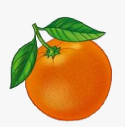 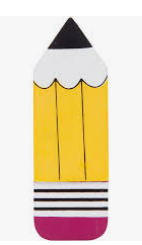 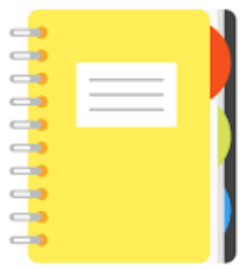 2.Գտի՛ր և գրի՛ր  Ա հնչյուն -տառը  :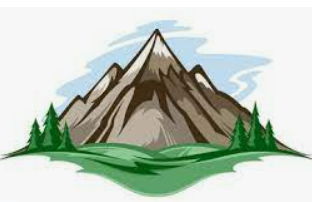 3. Գրի՛ր Ա ձեռագիր մեծատառն ու  փոքրատառը :_________________________________________________________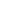 Հարցերին պատասխանելու կամ առաջադրանքները կատարելու համար սովորողը պետք է իմանա․1.  ճանաչի  ձայնավոր Ա հնչյուն տառը 2. Ա հնչյունը լսում է տարբեր դիրքերում 3. Ա հնչյուն տառի ձեռագիր գրելաձևըՀարցերին պատասխանելու կամ առաջադրանքները կատարելու համար սովորողը պետք է կարողանա․1.կատարել հնչյունային վերլուծություն և առանձնացնել Ա հնչյուն-տառ պարունակող  նկարները   2. որոշել  Ա հնչյուն-տառի դիրքը և գրել   ա տառը3. գրել ձեռագիր  Ա   տառը  Դաս 53-55. Ս հնչյուն- տառի ուսուցում                                                                                              Թեմատիկ պլանավորում                                                               Հարցեր և առաջադրանքներ առարկայի չափորոշչային միջին  պահանջների կատարումը ստուգելու համար  1.  Օղակի՛ր այն նկարները , որոնց մեջ  լսվում է Ս հնչյուն -տառը :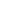 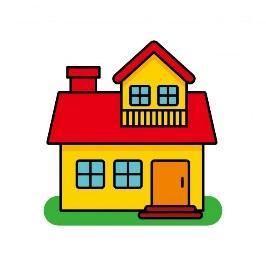 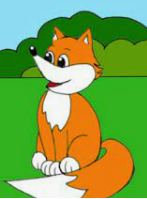 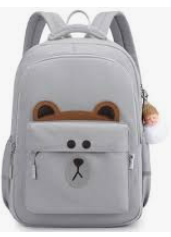    2. Գտի՛ր և  գրի՛ր  Ս հնչյուն - տառը :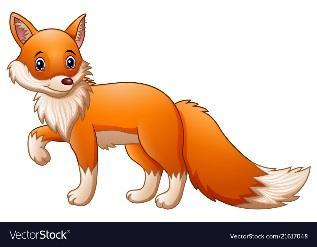 3. Լրացրու՛ համապատասխան ձեռագիր  տառը :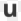 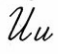 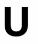 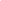 4.Շարունակի՛ր ըստ օրինակի :սա _______________________________________________________________Հարցերին պատասխանելու կամ առաջադրանքները կատարելու համար սովորողը պետք է իմանա․1.  ճանաչի բաղաձայն Ս հնչյուն- տառը 2. Ս հնչյունը լսում է տարբեր դիրքերում  3. ճանաչի  Ս-ը տառը/ տպագիր,ձեռագիր , մեծատառ և փոքրատառ/ 4. տառը բառի ամենափոքր միավորն է Հարցերին պատասխանելու կամ առաջադրանքները կատարելու համար սովորողը պետք է կարողանա․1.կատարել հնչյունային վերլուծություն և առանձնացնել Ս հնչյուն-տառ պարունակող  նկարները   2. որոշել  Ս հնչյուն-տառի դիրքը և գրել   ս տառը 3. գտնել և  լրացնել բաց թողնված Ս-տառի   ձեռագիրը 4.կարդալ և գրել   <<սա >> բառի ձեռագիր տարբերակը Դաս 56 .Գրական ունկնդրում Դաս 57-59 . Ր հնչյուն- տառի ուսուցում                                                                                                       Թեմատիկ պլանավորում                                                               Հարցեր և առաջադրանքներ առարկայի չափորոշչային միջին  պահանջների կատարումը ստուգելու համար1.   Նշի’ր այն նկար բառերը ,որոնց մեջ Ր -ն լսվում է բառամիջում :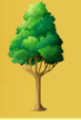 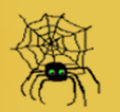 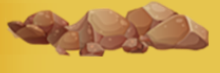  2.  Բաժանի՛ր վանկերի / կորերով/ : 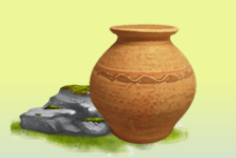 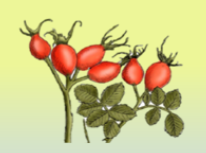  3.   Վանդակներում գրի'ր համապատասխան տառերը  :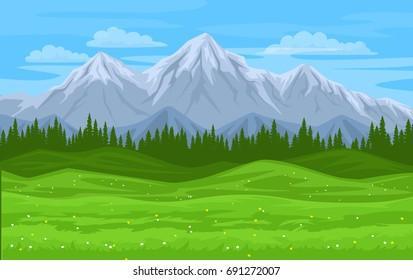 Հարցերին պատասխանելու կամ առաջադրանքները կատարելու համար սովորողը պետք է իմանա․1.   Ր հնչյուն- տառի դիրքը բառի մեջ2. բառը տրոհվում է վանկերի   3. նկար -բառի հնչյունային վերլուծությունը  Հարցերին  պատասխանելու կամ առաջադրանքները կատարելու համար սովորողը պետք է կարողանա․1.կատարել հնչյունային վերլուծություն և առանձնացնել այն նկար բառերը , որտեղ Ր  հնչյուն-տառը  բառամիջում է2. բառը տրոհել վանկերի կորերի միջոցով  3. գրել բառը Դաս 60-62 .Կ հնչյուն -տառի ուսուցում                                                                                                    Թեմատիկ պլանավորում                                                               Հարցեր և առաջադրանքներ առարկայի չափորոշչային միջին  պահանջների կատարումը ստուգելու համար    1.    Նշի’ր այն նկար բառերը ,որոնց մեջ Կ -ն լսվում է բառավերջում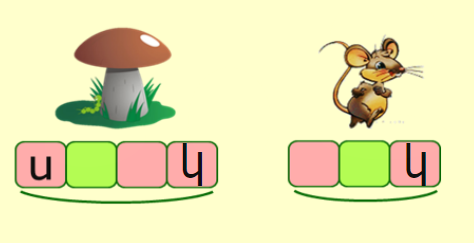 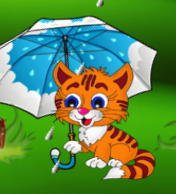    2.  Վերադասավորի՛ր տառերը և ստացիր բառ : 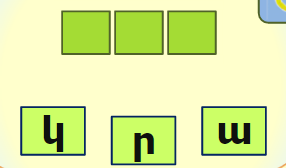    3.   Օգտվելով տրված բառերից ստացի՛ր որևէ  բառ: :                 ա , կ, ս , ր 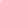 Հարցերին պատասխանելու կամ առաջադրանքները կատարելու համար սովորողը պետք է իմանա․1.  Կ հնչյուն- տառի դիրքը բառի մեջ2. տառը բառի ամենափոքր միավորն է    3. տառը բառի ամենափոքր միավորն է   Հարցերին  պատասխանելու կամ առաջադրանքները կատարելու համար սովորողը պետք է կարողանա․1. կատարել հնչյունային վերլուծություն և առանձնացնել այն նկար բառերը , որտեղ Կ  հնչյուն-տառը  բառավերջում  է 2. վերադասավորելով տառերը ստանա  բառ 3.  կազմել բառեր տրված տառերից   Դաս 64-65 . Ի հնչյուն- տառի ուսուցում :                                                                                       Թեմատիկ պլանավորում                                                               Հարցեր և առաջադրանքներ առարկայի չափորոշչային միջին  պահանջների կատարումը ստուգելու համար     1.  Նշի՛ր այն նկար-բառը , որի մեջ Ի հնչյուն -տառը լսվում է  և՛ բառասկզբում, և՛ բառամիջում: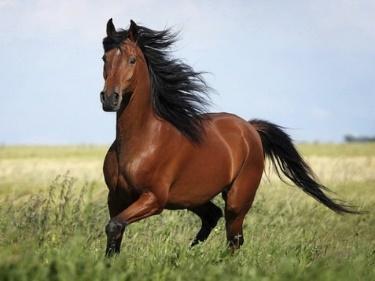 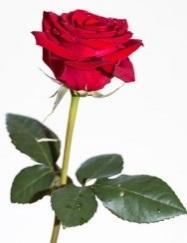 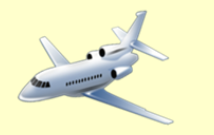       2.  Օգտվելով տրված բառերից ստացի՛ր որևէ բառ  :                 կ, ս, ի,  ր, ա     ______________________     3.   Լրացրու՛ բաց թողնված տառը :             Ար_ս        Հարցերին պատասխանելու կամ առաջադրանքները կատարելու համար սովորողը պետք է իմանա․1.  Ի հնչյուն- տառի դիրքը բառի մեջ 2. տառը բառի ամենափոքր միավորն է    3. բառի գրելաձևըՀարցերին  պատասխանելու կամ առաջադրանքները կատարելու համար սովորողը պետք է կարողանա․1. կատարել հնչյունային վերլուծություն և առանձնացնել այն նկար-բառը, որտեղ Ի  հնչյուն-տառը լսվում է  և՛ բառասկզբում, և՛ բառամիջում  2. կազմել բառեր տրված տառերից3.գտնել և գրել բաց թողնված տառը  Դաս 67-68 . Ն հնչյուն –տառի ուսուցում :                                                                                      Թեմատիկ պլանավորում                                                               Հարցեր և առաջադրանքներ առարկայի չափորոշչային նվազագույն պահանջների կատարումը ստուգելու համար  1.  Նշի՛ր այն նկար-բառը , որի մեջ  Ն հնչյուն -տառը լսվում է  :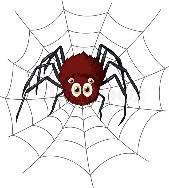 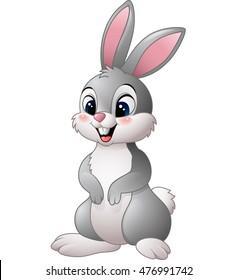 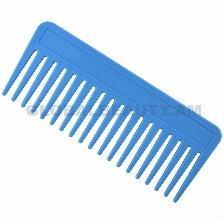 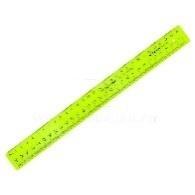    2. . Օգտվելով գույներից վանկերը միացրու՛ իրար և գրի՛ր :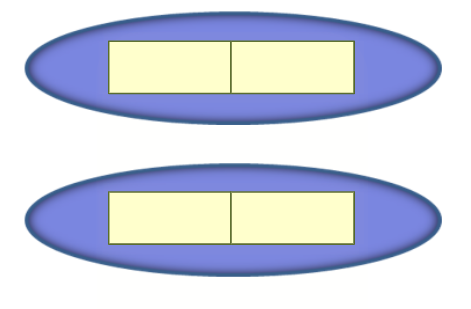 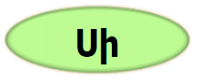 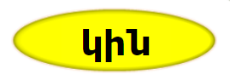 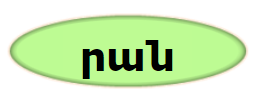 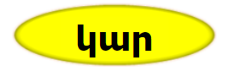 3.  Գրի՛ր մեկ բառ , որի մեջ կլինի Ն տառը: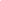 Հարցերին պատասխանելու կամ առաջադրանքները կատարելու համար սովորողը պետք է իմանա․1.  որ բառերն են պարունակում Ն հնչյուն- տառը 2. բառը կազմված է վանկերից      3. բառեր, որտեղ կա Ն հնչյուն- տառը Հարցերին  պատասխանելու կամ առաջադրանքները կատարելու համար սովորողը պետք է կարողանա․1.կատարել հնչյունային վերլուծություն և առանձնացնել Ն հնչյուն-տառով նկարները   2. միացնել վանկերը և ստանալ բառ 3.գրել Ն տառը պարունակող բառ Դաս 71 Գրական ունկնդրում :Դաս 70, 72 , 73   Ու հնչյուն -տառի ուսուցում:                                                                                                   Թեմատիկ պլանավորում                                                               Հարցեր և առաջադրանքներ առարկայի չափորոշչային միջին  պահանջների կատարումը ստուգելու համար     1.  Նշի՛ր այն նկար-բառերը , որի մեջ  Ու հնչյուն -տառը լսվում է: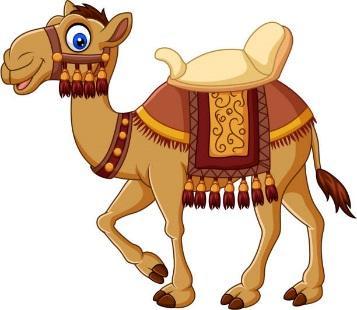 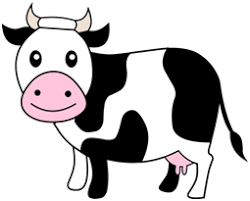 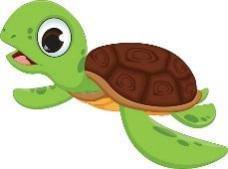 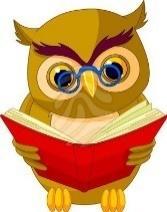      2. Տեղադրի՛ր բաց թողնված ձայնավոր հնչյունը և ստացի՛ր բառ  :               _ս,    ս_նկ           3. Վերականգնի՛ր բառը:       նուան    __________________Հարցերին պատասխանելու կամ առաջադրանքները կատարելու համար սովորողը պետք է իմանա․1.  որ բառերն են պարունակում Ու  հնչյուն- տառը 2. իրեն ծանոթ առարկաների անունները , ձայնավոր հնչյունները      3. բառերը կազմված են տառերիցՀարցերին  պատասխանելու կամ առաջադրանքները կատարելու համար սովորողը պետք է կարողանա․1.կատարել հնչյունային վերլուծություն և առանձնացնել Ու հնչյուն-տառով նկարները   2. ճիշտ տեղադրել բառերում համապատասխան ձայնավոր տառը3.շարժականա տառերով կազմել բառ  Դաս 74-76 . Տ  հնչյուն- տառի ուսուցում:                                     Թեմատիկ պլանավորում                                                               Հարցեր և առաջադրանքներ առարկայի չափորոշչային միջին  պահանջների կատարումը ստուգելու համար     1.  Նշի՛ր այն նկար-բառերը , որի մեջ լսվում է  Տ  հնչյունը: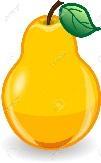 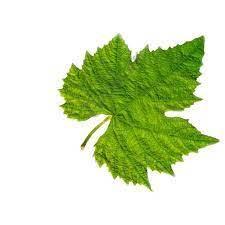 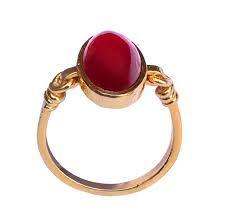 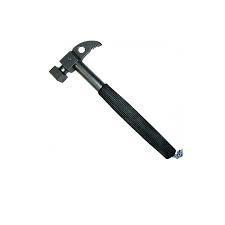   2.  Գունավորի՛ր  ձայնավոր և բաղաձայն հնչյունները և բաժանի՛ր վանկերի:             տիկնիկ  3. Կազմի՛ր բառակապակցություն:           սարի 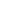 Հարցերին պատասխանելու կամ առաջադրանքները կատարելու համար սովորողը պետք է իմանա․1.  որ բառերն են պարունակում Տ հնչյուն- տառը 2. բառը տրոհվում է վանկերի և հնչյունների3. ինչ է բառակապակցությունը Հարցերին  պատասխանելու կամ առաջադրանքները կատարելու համար սովորողը պետք է կարողանա․1.կատարել հնչյունային վերլուծություն և առանձնացնել Տ հնչյուն-տառով նկարները   2. կատարել վանկային և հնչյունային վերլուծություն  3.կազմել բառակապակցություն   Դաս 77-79 .Մ հնչյուն -տառի ուսուցում                                       Թեմատիկ պլանավորում                                                               Հարցեր և առաջադրանքներ առարկայի չափորոշչային միջին  պահանջների կատարումը ստուգելու համար     1.  Գտի՛ր և նշի՛ր   Մ հնչյուն-տառի դիրքը :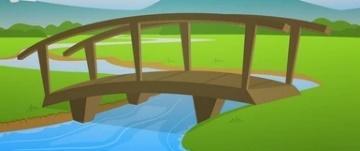 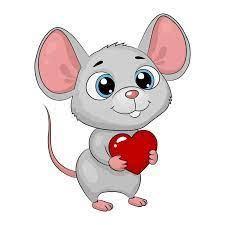 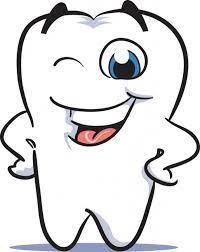 2. Նայի՛ր նկարին և գրի՛ր  բառը: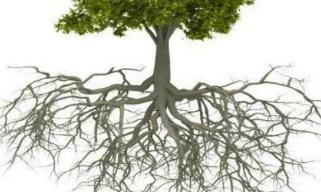 3. Միացրու՛ վանկերը իրար և ստացված առերը  գրի՛ր:     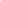 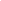 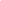 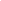 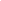 Հարցերին պատասխանելու կամ առաջադրանքները կատարելու համար սովորողը պետք է իմանա․1.  հնչյունների դիրքը 2. իրեն ծանոթ առարկաների անունները 3. բառը տրոհվում է  վանկերի Հարցերին  պատասխանելու կամ առաջադրանքները կատարելու համար սովորողը պետք է կարողանա․1.կատարել վարժություն միևնույն հնչյունը տարբեր դիրքերում գործածելով   2. գրել առարկայի անվանումը3.միացնել վանկերը , ստանալ բառ և գրել  ձեռագիրԴաս 80-82 .  Պ հնչյուն- տառի ուսուցում                                     Թեմատիկ պլանավորում                                                               Հարցեր և առաջադրանքներ առարկայի չափորոշչային միջին  պահանջների կատարումը ստուգելու համար     1.  Գտի՛ր և նշի՛ր  Պ  հնչյուն-տառի դիրքը: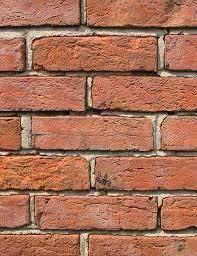 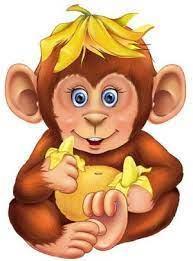 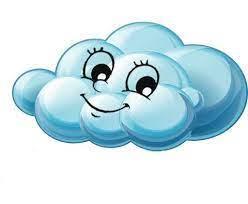   2.  Գտի՛ր Պ տառը , օղակի՛ր  և  գրի՛ր ձեռագիրը:                  ,  ,  , ,      __________________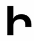 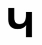 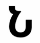 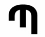 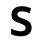 3.  Տեղադրի՛ր Պ տառը բառասկզբում կամ բառավերջում և ստացի՛ր  բառ :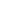 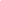 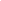                         արկ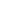                         կա                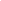 Հարցերին պատասխանելու կամ առաջադրանքները կատարելու համար սովորողը պետք է իմանա․1.  հնչյունների դիրքը2. Պ տառի տպագիրը և ձեռագիրը3. տեղադրելով տառը բառասկզբում կամ բառավերջում ստանում է  բառՀարցերին  պատասխանելու կամ առաջադրանքները կատարելու համար սովորողը պետք է կարողանա․1.կատարել հնչյունային վերլուծություն և նշել Պ տառի դիրքը   2. գտնել ,նշել Պ տառը և գրել  տառի ձեռագիր տարբերակը3.կռահել Պ տառի դիրքը  բառի մեջ և  տեղադրել Դաս 83-84,86   Ը հնչյուն- տառի ուսուցում                            Թեմատիկ պլանավորում                                                               Հարցեր և առաջադրանքներ առարկայի չափորոշչային միջին  պահանջների կատարումը ստուգելու համար     1.  Նշի՛ր այն նկար-բառերը , որոնց մեջ լսվում է  Ը  հնչյունը: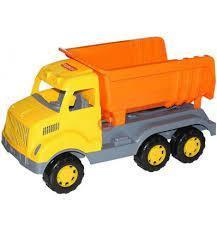 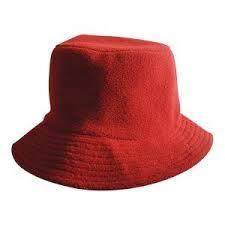 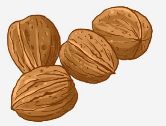 2. Նկարի՛ր Ը  գաղտնավանկ պարունակող որևէ առարկա: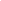 3. Քանի՞ հնչյուն է լսվում կրակ բառի մեջ, նշի՛ր ճիշտ պատասխանը: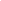 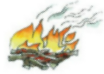 Հարցերին պատասխանելու կամ առաջադրանքները կատարելու համար սովորողը պետք է իմանա․1.  որ բառերն են պարունակում Ը հնչյուն- տառը 2. ճանաչի Ը գաղտնավանկը3.  Ը գաղտնավանկի դիրքը Հարցերին  պատասխանելու կամ առաջադրանքները կատարելու համար սովորողը պետք է կարողանա․1.կատարել հնչյունային վերլուծություն և առանձնացնել Ը հնչյուն-տառով նկարները   2. նկարել ը գաղտնավանկով որևէ առարկա3. հաշվել Ը գաղտնավանկ  պարունակող բառի հնչյունների քանակը         Դաս 85. Գրական ունկնդրում            Դաս 87-89  Լ հնչյուն- տառի ուսուցում                                     Թեմատիկ պլանավորում                                                               Հարցեր և առաջադրանքներ առարկայի չափորոշչային միջին  պահանջների կատարումը ստուգելու համար     1.  Գտի՛ր և նշի՛ր   Լ  հնչյուն-տառի դիրքը:          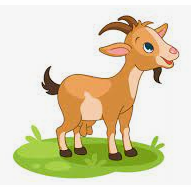 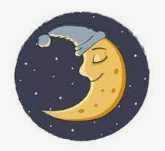 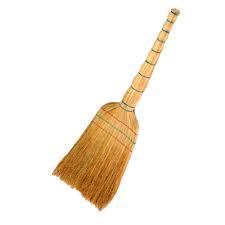  2 Գուշակի՛ր նկարելուկը և գրի՛ր: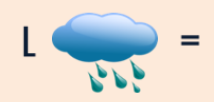 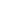  3.  Օգտվելով նկարից կազմի՛ր բառակապակցություն:      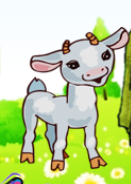                    Սպիտակ 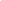 Հարցերին պատասխանելու կամ առաջադրանքները կատարելու համար սովորողը պետք է իմանա․1.  Լ հնչյուն- տառի դիրքը 2. գաղափար ունենա նկարելուկի մասին  3. բառակապակցության մասին Հարցերին  պատասխանելու կամ առաջադրանքները կատարելու համար սովորողը պետք է կարողանա․1.կատարել հնչյունային վերլուծություն , որոշել Լ հնչյուն տառի դիրքը և գրել այն 2. կազմի բառ նկարելուկի օգնությամբ 3.կազմել բառակապակցություն Դաս 90-92 .  Յ հնչյուն- տառի ուսուցում                                 Թեմատիկ պլանավորում                                                               Հարցեր և առաջադրանքներ առարկայի չափորոշչային միջին  պահանջների կատարումը ստուգելու համար     1.  Գտի՛ր և նշի՛ր   Լ  հնչյուն-տառի դիրքը :          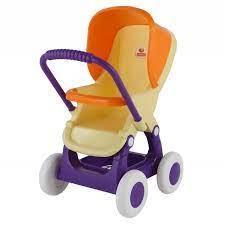 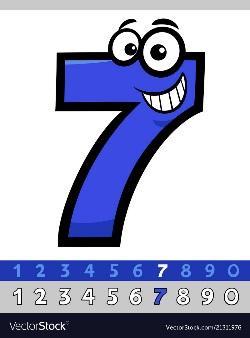 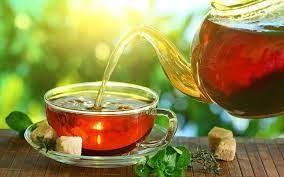 2. Միացրու ՛ վանկերը և գրիր ստացված  բառերը :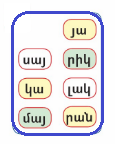 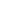 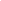 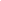 3.  Գրի՛ր ստացված բառակապակցությունը:     սիրուն              _________________________________      _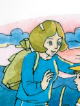 Հարցերին պատասխանելու կամ առաջադրանքները կատարելու համար սովորողը պետք է իմանա․1.   Յ  հնչյուն- տառի դիրքը 2. բառը տրոհվում է  վանկերի 3. ինչ է բառակապակցությունըՀարցերին  պատասխանելու կամ առաջադրանքները կատարելու համար սովորողը պետք է կարողանա․1.կատարել հնչյունային վերլուծություն , որոշել  Յ հնչյուն-տառի դիրքը և գրել  2. միացնել վանկերը և գրել ստացված բառերը  3.տրված նկար-բառի միջոցով կազմել բառակապակցություն և գրել այն Դաս 93-95. Է հնչյուն –տառի ուսուցում                                       Թեմատիկ պլանավորում                                                                 Հարցեր և առաջադրանքներ առարկայի չափորոշչային միջին  պահանջների կատարումը ստուգելու համար     1.  Կատարի՛ր հնչյունային վերլուծություն և վանդակներում տեղադրի՛ր  տառերը :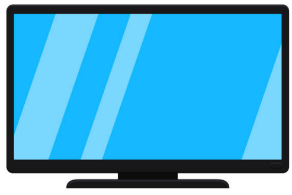        2.  Գրի՛ր որևէ բառ Է տառով:            __________________ 3. Նախադասությունը ամբողջացրու՛ օգտվելով նկարից :           Տատիկը   ____________   _____    :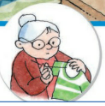 Հարցերին պատասխանելու կամ առաջադրանքները կատարելու համար սովորողը պետք է իմանա․1.  ճանաչի Է տառը     2. է հնչյուն-տառով սկսվող բառեր 3. նախադասության և օժանդակ բայի  մասին Հարցերին  պատասխանելու կամ առաջադրանքները կատարելու համար սովորողը պետք է կարողանա․1. գրել ծանոթ առարկայի անվանումը    2. գտնել  և նշել   Է  տառը  3.կազմել նախադասություն օգտվելով նկարից:  Դաս 96-98  Ե հնչյուն- տառի ուսուցում :                                                                                                  Թեմատիկ պլանավորում                                                                 Հարցեր և առաջադրանքներ առարկայի չափորոշչային միջին  պահանջների կատարումը ստուգելու համար     1.  Գտի՛ր և նշի՛ր   Ե  հնչյուն-տառի դիրքը  :          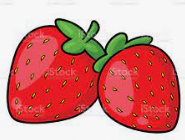 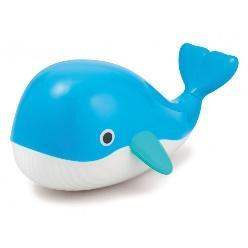 2. Վերադասավորի՛ր տառերը  և ստացի՛ր բառ :              ետն-________                     եկտ-________3. Քանի՞ մատիտ ես տեսնում, կազմի՛ր  բառակապակցություն :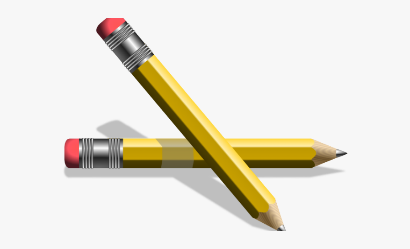 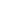 Հարցերին պատասխանելու կամ առաջադրանքները կատարելու համար սովորողը պետք է իմանա․1.   Ե  հնչյուն- տառի դիրքը բառերում2. բառն իմաստ   է արտահայտում 3. ինչ է բառակապակցությունը Հարցերին  պատասխանելու կամ առաջադրանքները կատարելու համար սովորողը պետք է կարողանա․1.կատարել հնչյունային վերլուծություն և առանձնացնել Ե հնչյուն-տառով նկարները   2.  վերադասավորելով տառերը կազմել բառ 3.կազմել  բառակապակցություն նկարի օգնությամբ  Դաս 100-102 .   Վ  հնչյուն -տառի ուսուցում                                     Թեմատիկ պլանավորում                                                                 Հարցեր և առաջադրանքներ առարկայի չափորոշչային միջին  պահանջների կատարումը ստուգելու համար     1.  Նշի՛ր Վ  հնչյուն- տառի դիրքը գծապատկերում: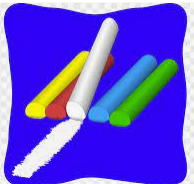 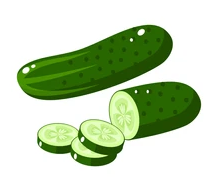 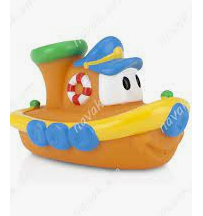 2.   Տեղադրի՛ր Վ տառը և գրիր ստցված բառերը:        լա_      ,  կա_     , նա_________________________________________3.  Միացրու՛ վանկերը իրար և ստացված բառերը գրի՛ր: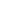 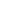 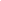 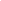 ____________________________________________________Հարցերին պատասխանելու կամ առաջադրանքները կատարելու համար սովորողը պետք է իմանա․1.  Վ  հնչյուն- տառի դիրքը 2. սովորած և նոր ուսուցանվող հնչյուն տառերը 3. բառերը տրոհվում են վանկերի, հատուկ անվան գրելաձևՀարցերին  պատասխանելու կամ առաջադրանքները կատարելու համար սովորողը պետք է կարողանա․1.կատարել հնչյունային վերլուծություն և առանձնացնել Վ հնչյուն-տառի դիրքը 2. միավորել  սովորած և նոր ուսուցանվող հնչյունները և գրել ստացված բառերը 3.միացնել վանկերը իրար  և գրել ստացված բառերը  Դաս 103-105 .Օ  հնչյուն -տառի  ուսուցում                                                                                        Թեմատիկ պլանավորում                                                                 Հարցեր և առաջադրանքներ առարկայի չափորոշչային միջին  պահանջների կատարումը ստուգելու համար     1.  Կատարի՛ր հնչյունային վերլուծություն ,նշի՛ր Օ տառը: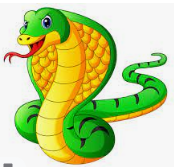 2. Գրի՛ր բնագրի միջի տղայի անունը  :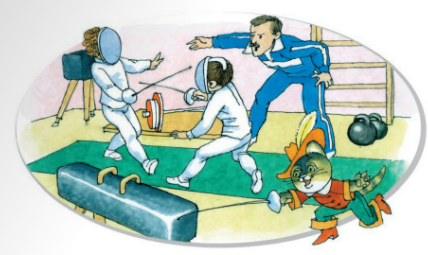 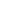 3.  Գուշակի՛ր նկարելուկը և գրի՛ր ստացված բառը: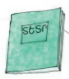        օր + ա +                                   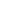 Հարցերին պատասխանելու կամ առաջադրանքները կատարելու համար սովորողը պետք է իմանա․1.  որ  բառերը կազմված են հնչյուններից  2. բնագրի բովանդակությունը 3. ինչ է նկարելուկը Հարցերին  պատասխանելու կամ առաջադրանքները կատարելու համար սովորողը պետք է կարողանա․1.կատարել հնչյունային վերլուծություն և նշել Օ հնչյուն-տառի դիրքը2. առանձնացնել և գրել տղայի անունը    3. գրել ստացված բառը նկարելուկի օգնությամբ     Դաս 106-108  Ո  հնչյուն -տառի  ուսուցում                                                                                        Թեմատիկ պլանավորում                                                                 Հարցեր և առաջադրանքներ առարկայի չափորոշչային միջին  պահանջների կատարումը ստուգելու համար     1. Կատարի՛ր հնչյունային վերլուծություն: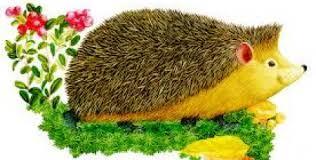 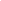 2.  Օղակի մեջ վերցրու՛ այն բառը , որտեղ  Ո տառը լսվում է երկու հնչյունով:        ոսպ  , կլոր 3. Գուշակի՛ր նկարելուկը և գրի՛ր ստացված բառը :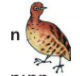 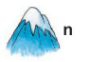 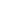 Հարցերին պատասխանելու կամ առաջադրանքները կատարելու համար սովորողը պետք է իմանա․1.  բառերը կազմված են հնչյուններից 2. Ո հնչյուն տառի դիրքը, կազմված է վ+օ հնչյուններից 3. ծանոթ առարկաների անունը, հատուկ անվան գրելաձևըՀարցերին  պատասխանելու կամ առաջադրանքները կատարելու համար սովորողը պետք է կարողանա․1.կատարել հնչյունային վերլուծություն    2. նշել այն բառը, որտեղ ո-ն լսվում է երկու հնչյուններով  3.ստանալ նոր բառեր  սովորած և ուսուցանվող հնչյունների օգնությամբ  Դաս 109-111 Շ  հնչյուն -տառի   ուսուցում                                                                                        Թեմատիկ պլանավորում                                                                 Հարցեր և առաջադրանքներ առարկայի չափորոշչային միջին  պահանջների կատարումը ստուգելու համար     1.  Նշի՛ր այն նկար-բառը , որի մեջ լսվում է Շ հնչյունը: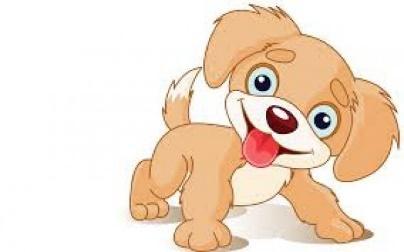 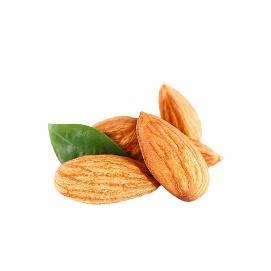 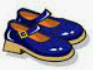 2.Վերականգնի՛ր խառնագիրը :                           շիկոկ  -   _______________          շաշուն   - _______________3.Կազմի՛ր բառակապակցություն՝ նայելով նկարին: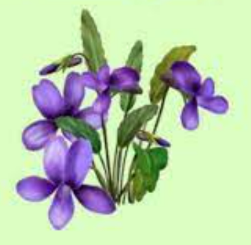    սիրուն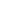 Հարցերին պատասխանելու կամ առաջադրանքները կատարելու համար սովորողը պետք է իմանա․1.   Շ  հնչյուն- տառի դիրքը  2. ինչ է խառնագիրը   3. ինչ է բառակապակցությունը   Հարցերին  պատասխանելու կամ առաջադրանքները կատարելու համար սովորողը պետք է կարողանա․1.կատարել հնչյունային վերլուծություն և առանձնացնել Շ հնչյուն-տառի դիրքը   2. վերականգնել <<քանդված>> բառերը    և գրել 3. կազմել բառակապակցություն օգտվելով նկարից  Դաս 112 ,114-115  Հ  հնչյուն -տառի  ուսուցում:                                                                                       Թեմատիկ պլանավորում                                                                 Հարցեր և առաջադրանքներ առարկայի չափորոշչային միջին  պահանջների կատարումը ստուգելու համար     1.  Գրի՛ր Հ հնչյուն-տառը  :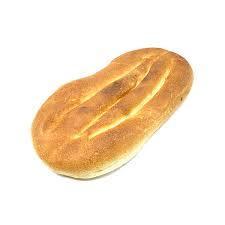 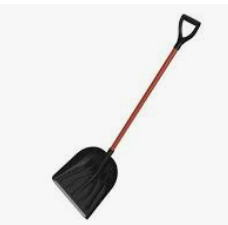 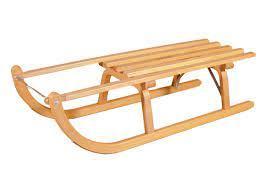 2.  Տեղադրի՛ր Հ տառը բառասկզբում կամ բառավերջում և ստացի՛ր  բառ :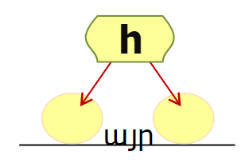 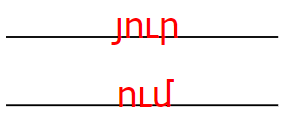 3.Լրացրու՛  բաց թողնված բառը նախադասության մեջ ըստ բնագրի : Ես ___________  եմ :Իմ հայրիկը __________ է:Հարցերին պատասխանելու կամ առաջադրանքները կատարելու համար սովորողը պետք է իմանա․1.  հնչյունային վերլուծությունը և  Հ հնչյուն տառի դիրքը  2.    սովորած և նոր ուսուցանվող հնչյուն տառերը  3. բնագրի բովանդակությունը  Հարցերին  պատասխանելու կամ առաջադրանքները կատարելու համար սովորողը պետք է կարողանա․1.կատարել հնչյունային վերլուծություն և առանձնացնել Հ հնչյուն-տառով նկարները   2.միավորել և ստանալ բառեր սովորած և նոր ուսուցանվող հնչյուն տառերով 3. լրացնել բաց թողնված բառը ըստ բնագրի բովանդակության  Դաս 116-118  Զ  հնչյուն -տառի  ուսուցում                                                                                       Թեմատիկ պլանավորում                                                                 Հարցեր և առաջադրանքներ առարկայի չափորոշչային միջին  պահանջների կատարումը ստուգելու համար     1.  Կատարի՛ր հնչյունային վերլուծություն և գրի՛ր  Զ տառը :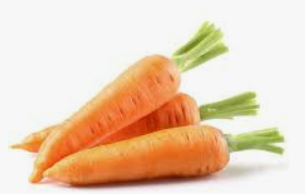 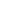 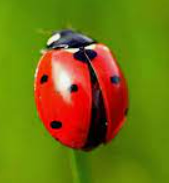 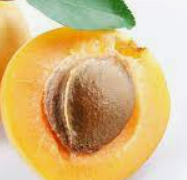 2. Տրված տառերի օգնությամբ  կազմի՛ր  առնվազն երկու բառ :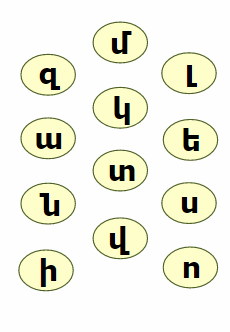 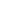 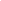 3. Որտե՞ղ էր Զատիկը միայն տեսնում Լուսիկին , գրի՛ր :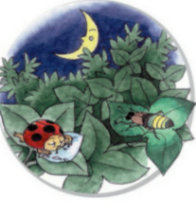     ____________________________________Հարցերին պատասխանելու կամ առաջադրանքները կատարելու համար սովորողը պետք է իմանա․1.  հնչյունային վերլուծություն և Զ  հնչյուն- տառի դիրքը 2. անցած  տառերը  3. բնագրի բովանդակությունը Հարցերին  պատասխանելու կամ առաջադրանքները կատարելու համար սովորողը պետք է կարողանա․1.կատարել հնչյունային վերլուծություն և գրել Զ տառը ճիշտ դիրքում   2.կազմել բառեր անցած տառերով 3. պատասխանել հարցին ըստ բնագրի բովանդակության Դաս 119-121 .Ռ  հնչյուն -տառի   ուսուցում:                                                                                       Թեմատիկ պլանավորում                                                                 Հարցեր և առաջադրանքներ առարկայի չափորոշչային միջին պահանջների կատարումը ստուգելու համար     1.  Կատարի՛ր հնչյունային վերլուծություն և գրի՛ր  Ռ տառը: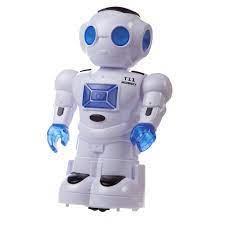 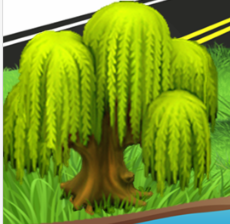 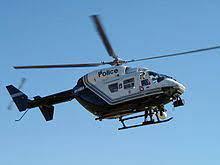 2. Ընտրի՛ր ճիշտ բառը և ամբողջացրու՛ նախադասությունը  :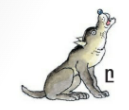 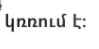 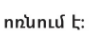 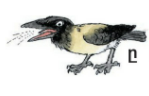 3.  Ի՞նչ բառ կազմեց տղան երեք տառերի օգնությամբ :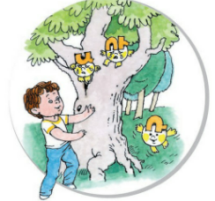 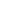 Հարցերին պատասխանելու կամ առաջադրանքները կատարելու համար սովորողը պետք է իմանա․1. հնչյունային վերլուծություն և Ռ տառի դիրքը 2. կենդանիների բնաձայնական բառերը 3. բնագրի բովանդակությունը  Հարցերին  պատասխանելու կամ առաջադրանքները կատարելու համար սովորողը պետք է կարողանա․1. կատարել հնչյունային վերլուծություն և գրել Ռ տառը ճիշտ դիրքում    2.միացնել առարկայի և դրան համապատախան գործողություն  3. կազմել բառ տրված տառերով ըստ բնագրի   Դաս 122-123. Ց  հնչյուն -տառի  ուսուցում                                Թեմատիկ պլանավորում                                                                 Հարցեր և առաջադրանքներ առարկայի չափորոշչային միջին  պահանջների կատարումը ստուգելու համար     1.  Կատարի՛ր հնչյունային վերլուծություն և գրի՛ր  Ց տառը: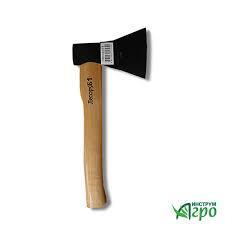 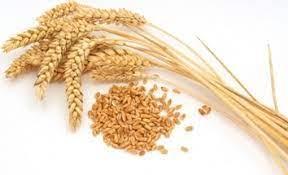       2. Միացրու՛ վանկերը իրար և ստացի՛ր բառեր և գրիր: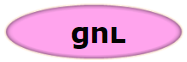 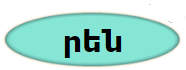 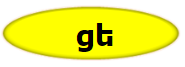 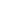 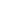 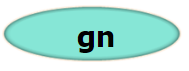 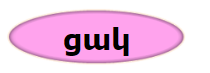 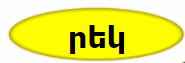 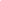 3. Գրիր ո՞վ  ցանեց  ցորենի  հատիկը: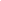 Հարցերին պատասխանելու կամ առաջադրանքները կատարելու համար սովորողը պետք է իմանա․1.  հնչյունային վերլուծություն և Ց տառի դիրքը2. բառը տրոհվում է վանկերի 3. հասկանա բնագրի բովանդակությունը Հարցերին  պատասխանելու կամ առաջադրանքները կատարելու համար սովորողը պետք է կարողանա․1. կատարել հնչյունային վերլուծություն և գրել Ց տառը ճիշտ դիրքում   2.սովորած և նոր ուսուցանվող հնչյունները ու տառերը միավորել և վանկային կապակցություններ և բառեր ստանալ  3. պատասխանել տրված հարցին ըստ բնագրի բովանդակության  Դաս 124-125 .Ժ  հնչյուն -տառի    ուսուցում:                                                                                       Թեմատիկ պլանավորում                                                                 Հարցեր և առաջադրանքներ առարկայի չափորոշչային միջին  պահանջների կատարումը ստուգելու համար     1.  Կատարի՛ր հնչյունային վերլուծություն և գրի՛ր  Ժ տառը :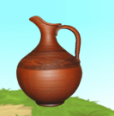 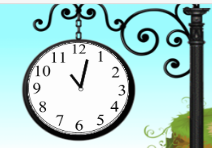 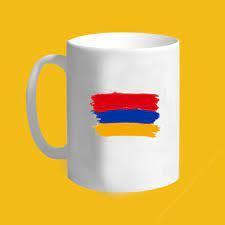 2. Տրված տառերով կազմի՛ր առնվազն երեք բառ: 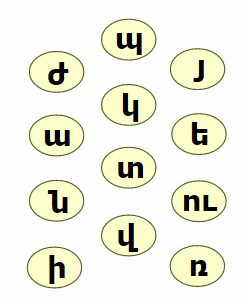 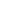 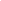 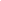 3.Ավարտի՛ր նախասադասությունը ըստ բնագրի :Անտառն ու                                                                                                         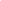 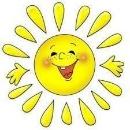 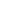 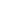 Հարցերին պատասխանելու կամ առաջադրանքները կատարելու համար սովորողը պետք է իմանա․1. հնչյունային վերլուծություն և Ժ  տառի դիրքը2.անցած տառերը 3. բնագրի բովանդակությունը  Հարցերին  պատասխանելու կամ առաջադրանքները կատարելու համար սովորողը պետք է կարողանա․1. կատարել հնչյունային վերլուծություն և գրել ժ տառը ճիշտ դիրքում   2.կազմել բառեր անցած տառերով  3. ավարտել տրված նախադասությունը Դաս 126, 128  Գ  հնչյուն -տառի    ուսուցում :                                                                                       Թեմատիկ պլանավորում                                                                 Հարցեր և առաջադրանքներ առարկայի չափորոշչային միջին  պահանջների կատարումը ստուգելու համար  1.  Կատարի՛ր հնչյունային վերլուծություն և գրի՛ր  Գ տառը: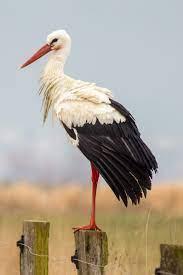 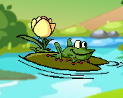 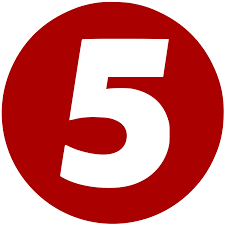 2.  Տրված բառերով կազմի՛ր բառակապակցություններ և գրի՛ր:   Զով, գինի, գիշեր, կարմիր 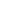 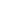 3. Ե՞րբ են արագիլները վերադառնում տաք երկրներից, գրի՛ր: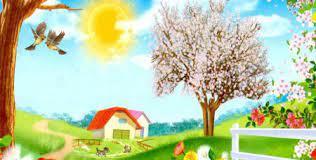 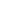 Հարցերին պատասխանելու կամ առաջադրանքները կատարելու համար սովորողը պետք է իմանա․1. հնչյունային վերլուծություն և Գ  տառի դիրքը2.ինչ է բառակապակցությունը   3. բնագրի բովանդակությւոնը Հարցերին  պատասխանելու կամ առաջադրանքները կատարելու համար սովորողը պետք է կարողանա․1. կատարել հնչյունային վերլուծություն և գրել Գ տառը ճիշտ դիրքում   2.կազմել բառակապակցություններ տրված բառերով  3. պատասխանել հարցին ըստ բնագրի  Դաս 127  Գրական  ունկնդրում ըստ  ուսուցչի Դաս129-130  Ք  հնչյուն -տառի  ուսուցում:                                                                                       Թեմատիկ պլանավորում                                                                 Հարցեր և առաջադրանքներ առարկայի չափորոշչային միջին  պահանջների կատարումը ստուգելու համար  1.  Կատարի՛ր հնչյունային վերլուծություն և գրի՛ր  Ք տառը: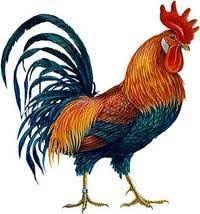 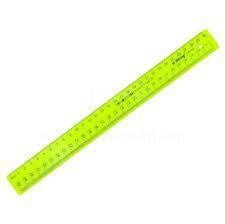 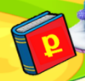 2. Կազմի՛ր բառակապակցություններ:քնքուշ      ______________  ,     քարտաշ _________________3. Ըստ բանաստեղծության  ի՞նչ մասնագիտություն ուներ քեռին , գրի՛ր :             ______________________________________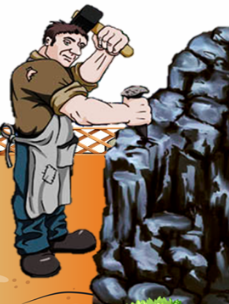 Հարցերին պատասխանելու կամ առաջադրանքները կատարելու համար սովորողը պետք է իմանա․1. հնչյունային վերլուծություն և Ք  տառի դիրքը2. ինչ է բառակապակցությունը 3. հասկանա բանաստեղծության բովանդակությունը Հարցերին  պատասխանելու կամ առաջադրանքները կատարելու համար սովորողը պետք է կարողանա․1. կատարել հնչյունային վերլուծություն և գրել Ք տառը ճիշտ դիրքում   2.կազմել բառակապակցություն 3. բանաստեղծությունից դուրս գրել հարցի պատասխանը Դաս 131-132  Չ  հնչյուն -տառի    ուսուցում :                                                                                       Թեմատիկ պլանավորում                                                                 Հարցեր և առաջադրանքներ առարկայի չափորոշչային միջին պահանջների կատարումը ստուգելու համար  1. Կատարի՛ր հնչյունային վերլուծություն և գրի՛ր  Չ տառը :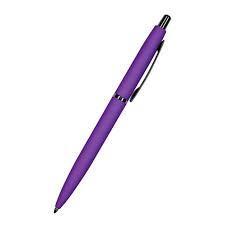 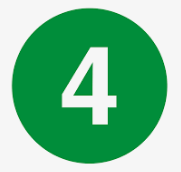 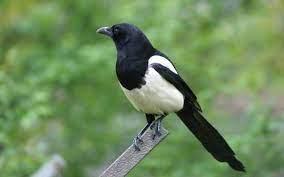 2.Ամբողջացրու՛  նախադասությունը ըստ բնագրի :  Արագիլները ____________  են տաք երկրներ  աշնանը  :  / չվում ,  հետ գալիս /  3. Ե՞րբ են հետ  գալու :         □ գարնանը                  □ ամռանը  4.     Գրի՛ր  առարկաների անվանումները  :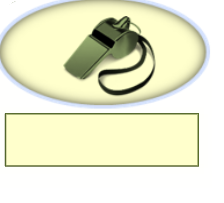 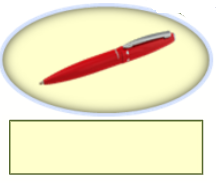 Հարցերին պատասխանելու կամ առաջադրանքները կատարելու համար սովորողը պետք է իմանա․1. հնչյունային վերլուծություն և Չ  տառի դիրքը2. հասկանա բնագրի բովանդակությունը  3. հասկանա բնագրի բովանդակությունը  4.առարկաների անվանումները Հարցերին  պատասխանելու կամ առաջադրանքները կատարելու համար սովորողը պետք է կարողանա․1. կատարել հնչյունային վերլուծություն և գրել Չ տառը ճիշտ դիրքում   2.ընտրել ճիշտ բառը և տեղադրել նախադասության մեջ  3. ըստ բնագրի պատասխանել հարցին4.գրել առարկաների անվանումները  Դաս 133-134 . Ղ  հնչյուն -տառի  ուսուցում:                                                                                       Թեմատիկ պլանավորում                                                                 Հարցեր և առաջադրանքներ առարկայի չափորոշչային միջին  պահանջների կատարումը ստուգելու համար  1.  Գրի՛ր առարկաների անվանումները: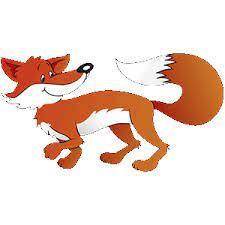 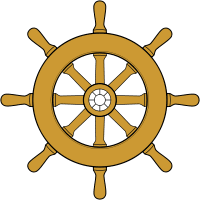 2. Ովքե՞ր էին պատմության հերոսները :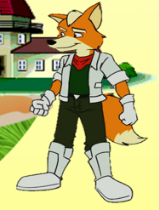 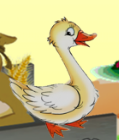 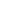 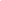 3. Ո՞րտեղ էին ապրում հերոսները , նշի՛ր :Քաղաք                      գյուղ Հարցերին պատասխանելու կամ առաջադրանքները կատարելու համար սովորողը պետք է իմանա․1. ծանոթ բառերի գրությունը  2. հասկանա բնագրի բովանդակությունը  3. հասկանա բնագրի բովանդակությունը  Հարցերին  պատասխանելու կամ առաջադրանքները կատարելու համար սովորողը պետք է կարողանա․1.գրել առարկաների անվանումները    2. պատասխանել հարցին ըստ բնագրի  3. նշել ճիշտ պատախանը ըստ բնագրի  Դաս 135-136 . Խ հնչյուն -տառի  ուսուցում:                                                                                       Թեմատիկ պլանավորում                                                                 Հարցեր և առաջադրանքներ առարկայի չափորոշչային միջին  պահանջների կատարումը ստուգելու համար  1.  Գրի՛ր առարկաների անվանումները: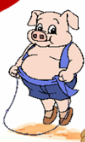 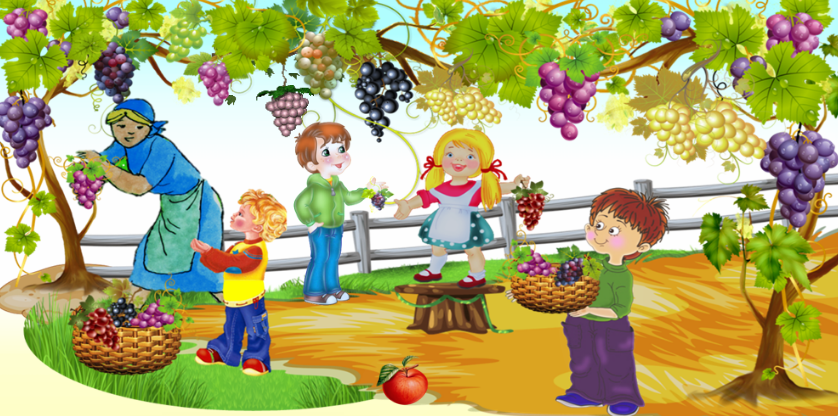 2.  Վերականգնի՛ր բառը :      չախ –      աղոխղ - 3.  Գրի՛ր՝  ի՞նչ էր պատրաստում Վարպետ Մոմիկը: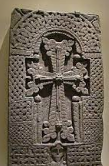 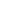 Հարցերին պատասխանելու կամ առաջադրանքները կատարելու համար սովորողը պետք է իմանա․1. առարկաների անվանումները  2.  ինչ է խառնագիրը    3. բնագրի բովանդակությունը    Հարցերին  պատասխանելու կամ առաջադրանքները կատարելու համար սովորողը պետք է կարողանա․1.գրել առարկաների անվանումները2.վերականգնել խառնագիրը   3. պատասխանել հարցին ըստ բնագրի Դաս 137-138 . Դ հնչյուն -տառի ուսուցում:                                                                                       Թեմատիկ պլանավորում                                                                 Հարցեր և առաջադրանքներ առարկայի չափորոշչային միջին  պահանջների կատարումը ստուգելու համար 1. Գրի՛ր առարկայի անվանոումը  և  բաժանի՛ր վանկային կորերի: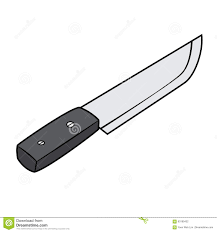 2. Ի՞նչ էին ուզում դառնալ երեխաները, նշի՛ր:          □   դերասան     □   դատավոր     □ բժիշկ3. Ո՞ր հայ ազգային  հերոսն է  պատկերված: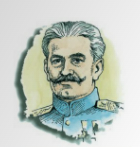     Զորավար _______________________4. Տեղադրի՛ր  Դ տառը և ստացի՛ր նոր բառ  :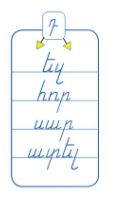 Հարցերին պատասխանելու կամ առաջադրանքները կատարելու համար սովորողը պետք է իմանա․1. հնչյունատառային և հնչյունավանկային վերլուծությունը   2.  հասկանա բնագրի բովանդակությունը    3.հայ ազգային հերոսների անունները  և հատուկ անունները 4. սովորած և նոր ուսուցանվող հնչյունները ու տառերը  Հարցերին  պատասխանելու կամ առաջադրանքները կատարելու համար սովորողը պետք է կարողանա․1.կատարել  հնչյունային և վանկային վերլուծությունը   2.նշել ճիշտ պատասխանները   3.գրել ազգային հերոսի անունը 4.  ստանալ  նոր բառեր՝ ավելացնելով  նոր ուսուցանվող  տառը  Դաս 139-140 .  Թ հնչյուն-տառի ուսուցում:                                                                                       Թեմատիկ պլանավորում                                                                 Հարցեր և առաջադրանքներ առարկայի չափորոշչային միջին  պահանջների կատարումը ստուգելու համար  1.  Գրի՛ր առարկայի անվանումը  և  բաժանի՛ր վանկային կորերի: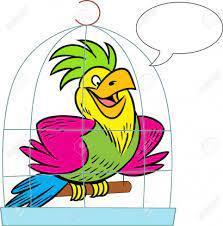 2. Ո՞ր հերոսն է պատկերված, ամբողջացրու՛ անունը :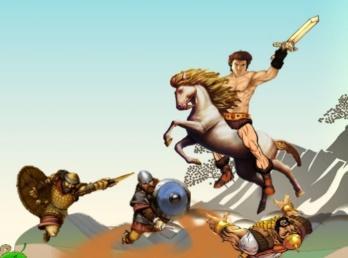  Սասունցի  ______________________3. Տրված տառերի օգնությամբ կազմի՛ր առնվազն 3 բառ :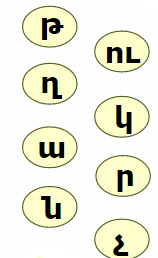 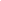 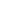 Հարցերին պատասխանելու կամ առաջադրանքները կատարելու համար սովորողը պետք է իմանա․1. հնչյունատառային և հնչյունավանկային վերլուծությունը   2.  հասկանա բնագրի բովանդակությունը    3. սովորած և նոր ուսուցանվող հնչյունները ու տառերը  Հարցերին  պատասխանելու կամ առաջադրանքները կատարելու համար սովորողը պետք է կարողանա․1. կատարել  հնչյունային և վանկային վերլուծությունը   2. ամբողջացնել հերոսի անունը 3. սովորած և նոր ուսուցանվող հնչյունները ու տառերը միավորել  և բառեր ստանալ  Դաս 142-143 . Բ հնչյուն -տառի    ուսուցում :                                                                                       Թեմատիկ պլանավորում                                                                 Հարցեր և առաջադրանքներ առարկայի չափորոշչային միջին  պահանջների կատարումը ստուգելու համար  1.  Նկար-պատմության միջից դուրս գրի՛ր Բ հնչյուն-տառով  3 բառ :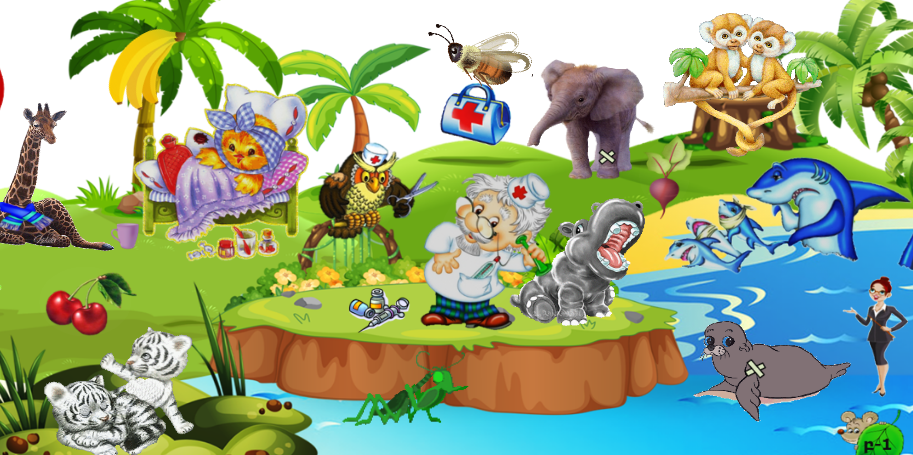 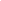 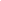 2. Գրի՛ր ,թե ո՞ր ծառերն են աճում տան բակում :         ________________________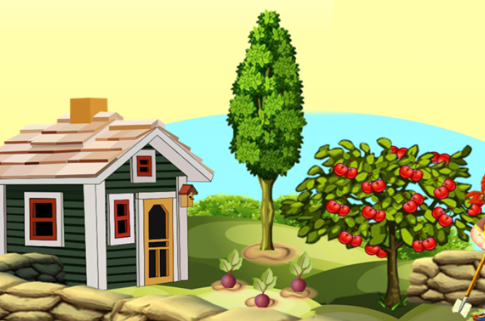         ________________________3.  Ո՞ր թռչունն էր ապրում խուլ անտառում :        ____________________________________4.    Լուծի՛ր խաչբառը և գտի՛ր թաքնված բառը: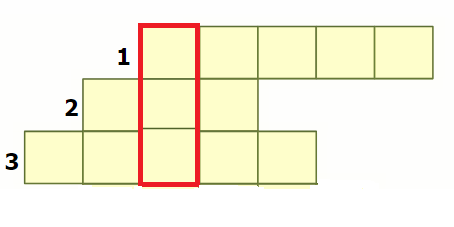 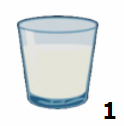 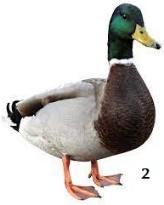 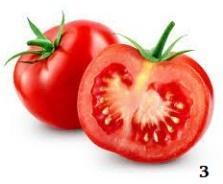 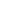 Հարցերին պատասխանելու կամ առաջադրանքները կատարելու համար սովորողը պետք է իմանա․1. առարկաների անվանումները , հնչյունային վերլուծություն    2.   բնագրի բովանդակությունը   և  ճանաչի ծառերը3.   բնագրի բովանդակությունը 4.  առարկաների անվանումներըՀարցերին  պատասխանելու կամ առաջադրանքները կատարելու համար սովորողը պետք է կարողանա․1.կատարել հնչյունային վերլուծություն  և գրել Բ տառով  3 բառ  2. գրել ծառերի անվանումները ըստ բնագրի3. դուրս գրել տեքստից թռչնի  անունը4 . լուծել խաչբառը և գտնել թաքնված բառը  Դաս 144-145 . Փ հնչյուն -տառի    ուսուցում :                                                                                       Թեմատիկ պլանավորում                                                                 Հարցեր և առաջադրանքներ առարկայի չափորոշչային միջին  պահանջների կատարումը ստուգելու համար  1.  Գրի՛ր առարկայի անվանունը և նշիր քանի՞ տառ և քանի՞ հնչյուն  է պարունակում   :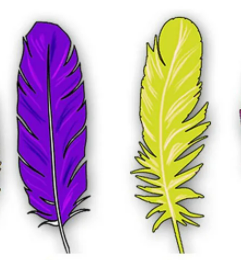 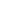 2. Ո՞վ էր Փեփին :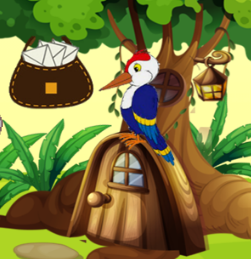 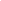 3.Ու՞մ համար էր նամակ գրել փայտփորիկը, նշի՛ր  :   ______________________________________4.Միացրու՛ վանկերը իրար, կարդա,   ստացված բառերով  կազմի՛ր  առնվազն  1 բառակապակցություն: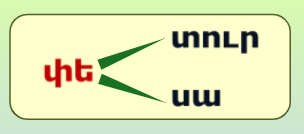 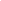 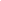 Հարցերին պատասխանելու կամ առաջադրանքները կատարելու համար սովորողը պետք է իմանա․1. առարկայի անվանումը և հնչյունատառային վերլուծություն    2.  հասկանա բնագրի բովանդակությունը  3. հասկանա բնագրի բովանդակությունը, Ճանաչի թռչունների անվանումները4.  բառը տրոհվում է վանկերի, բառակապակցությունՀարցերին  պատասխանելու կամ առաջադրանքները կատարելու համար սովորողը պետք է կարողանա․1.գրել առարկայի անվանումը և կատարել  հնչյունատառային վերլուծություն    2. գրել թռչնի անվանումը  կամ մասնագիտությունը  ըստ բնագրի 3.գրել  թռչունների անվանումները  ըստ բնագրի4.միացնել վանկերը, ստանալ բառեր  և կազմել բառակապակցություն Դաս 146-147 .Ծ  հնչյուն -տառի  ուսուցում:                                                                                       Թեմատիկ պլանավորում                                                                 Հարցեր և առաջադրանքներ առարկայի չափորոշչային միջին  պահանջների կատարումը ստուգելու համար  1.  Նկար-պատմությունից դուրս գրի՛ր 3 բառ Ծ հնչյունով: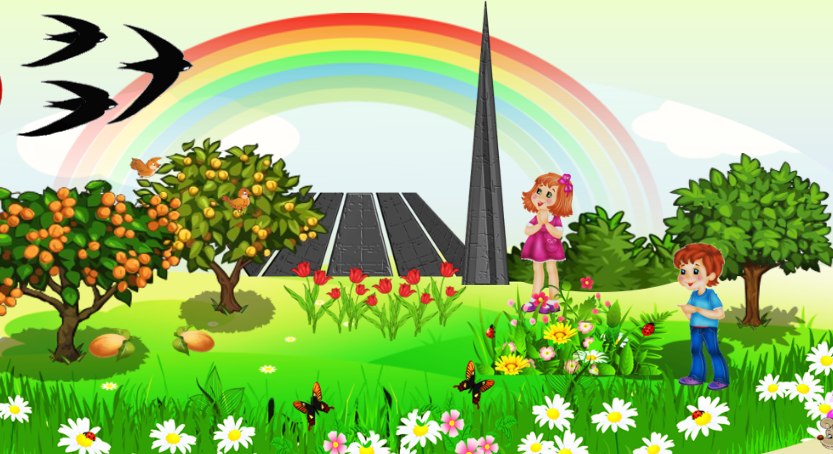 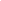 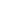 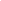 2. Ի՞նչ ծառ էր ուզում տնկել  Արծվին, գրի՛ր :         ___________________________________________3.Ո՞վ ցանկացավ  ուրիշ ծառեր էլ  տնկել, գրի՛ր անունը:      __________________________________4. Տեղադրի՛ր բաց թողնված տառերը: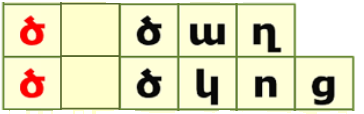 Հարցերին պատասխանելու կամ առաջադրանքները կատարելու համար սովորողը պետք է իմանա․1. առարկաների անվանումները  , հնչյունային վերլուծության    մասին 2.  հասկանա բնագրի բովանդակությունը  3. հասկանա բնագրի բովանդակությունը / հատուկ և հասարակ անունների գրությունը /4.  սովորած և նոր ուսուցանվող հնչյունները ու տառերը  Հարցերին  պատասխանելու կամ առաջադրանքները կատարելու համար սովորողը պետք է կարողանա․1. կատարել հնչյունային վերլուծություն և դուրս գրել 3 բառ Ծ հնչյուն պարունակող2. գրել ծառի անվանումը  3.  դուրս գրել հերոսի անունը բնագրից 4.կատարել հնչյունային վերլուծություն և լրացնել համապատասխան տառերը  Դաս 148-149. Ձ  հնչյուն-տառի ուսուցում:                                                                                       Թեմատիկ պլանավորում                                                                 Հարցեր և առաջադրանքներ առարկայի չափորոշչային միջին  պահանջների կատարումը ստուգելու համար  1.  Նկար-պատմությունից դուրս գրի՛ր 2  բառ Ձ հնչյունով  և կատարի՛ր հնչյունատառային վերլուծություն :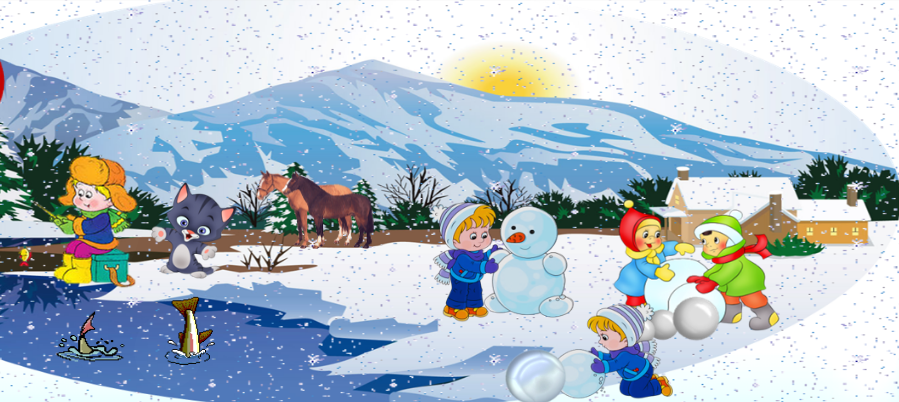 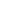 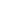 2. Ո՞ր ծաղիկն էր ձյան  տակ բարուրված, գրի՛ր  :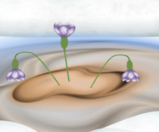        __________________________________________3. Գայլն ու՞մ էր ուզում  ուտել,  գրի՛ր :      _______________________________________________________________4. Գրի՞ր բառի հոմանիշը:Հավկիթ = ___________Հարցերին պատասխանելու կամ առաջադրանքները կատարելու համար սովորողը պետք է իմանա․1. առարկաների անվանումները, հնչյունատառային վերլուծության մասին     2.  հասկանա բնագրի բովանդակությունը, ծաղիկների  անունները 3. հասկանա բնագրի բովանդակությունը, կենդանիների  անունները 4.հասկացություն հոմանիշի մասին Հարցերին  պատասխանելու կամ առաջադրանքները կատարելու համար սովորողը պետք է կարողանա․1. կատարել հնչյունային վերլուծություն և դուրս գրել 2 բառ Ձ հնչյուն պարունակող2. նշել ծաղկի  անվանումը  ըստ բնագրի 3.  գրել բառի հոմանիշը  Դաս 150-151 . Ջ  հնչյուն -տառի ուսուցում:                                                                                       Թեմատիկ պլանավորում                                                                 Հարցեր և առաջադրանքներ առարկայի չափորոշչային միջին պահանջների կատարումը ստուգելու համար  1.  Տառերի շարքից գտիր Ջ տառը օղակի՛ր, գրի՛ր այդ տառի ձեռագիր մեծատառ և փոքրատառը :Գրի՛ր Ջ հնչյուն-տառ պարունակող որևէ բառ:    կ, Փ, ծ, Ի, Ու , տ , Ջ, Օ, ջ       _______________________2.Ի՞նչ էր սիրում նվագել Քաջիկը, գրի՛ր :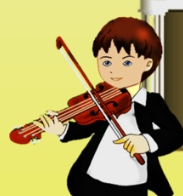 _____________________________3.Ի՞նչ էր ուզում դառնալ Քաջիկը, նշի՛ր :     □ երգիչ    □ ջութակահար        □ դաշնակահար4. Ո՞վ էր ապրում ծովի ջինջ ջրերում: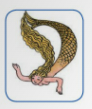 Հարցերին պատասխանելու կամ առաջադրանքները կատարելու համար սովորողը պետք է իմանա․1. ճանաչի Ջ տառը / տպագիր, ձեռագիր, մեծատառ, փոքրատառ /     2.  հասկանա բնագրի բովանդակությունը, իմանա նվագարանների անվանումները 3. հասկանա բնագրի բովանդակությունը , մասնագիտությունների անվանումները 4. հասկանա բնագրի բովանդակությունըՀարցերին  պատասխանելու կամ առաջադրանքները կատարելու համար սովորողը պետք է կարողանա․1. գտնել Ջ տառը և գրել տառի ձեռագիր / մեծատառ, փոքրատառ/, գրել Ջ պարունակող մեկ բառ 2. նշել նվագարանի անվանումը ըստ բնագրի  3.  գրել մասնագիտության անվանումը ըստ բնագրի  4. պատասխանել հարցին Դաս 152-153  Ճ հնչյունառի ուսուցում:                               Թեմատիկ պլանավորումՀարցեր և առաջադրանքներ առարկայի չափորոշչային միջին  պահանջների  կատարումը  ստուգելու  համար։1.Ո՞ր հնչյուն տառի հետ այսօր ծանոթացանք, գրի՛ր այդ տառով որևէ բառ:_________________________________________2. Նշի՛ր ո՞ր  նկարներում են  լսվում   Ճ- հնչյունը, գրի՛ր այդ բառերը: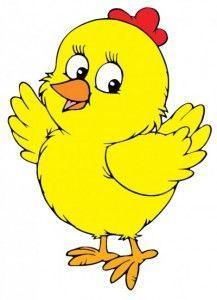 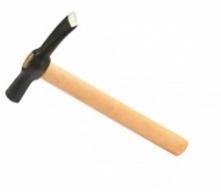 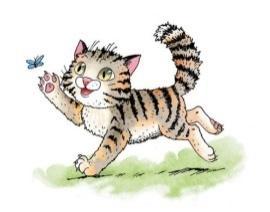 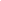 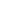 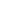 3. Ո՞ր բառերի մեջ  կա Ճ – տառը , գտի՛ր և  վանկատի՛ր: կավիճ,  մատիտ , ճանապարհ , գրիչ Հարցերին  պատասխանելու կամ  առաջադրանքները  կատարելու համար  սովորողը  պետք է իմանա․1. ճանաչի  Ճ-ը տառը 2. ճ հնչյունը լսում է տարբեր դիրքերում3. ճանաչի  Ճ-ը տառը, վանկային վերլուծություն Հարցերին  պատասխանելու  կամ առաջադրանքները  կատարելու  համար  սովորողը  պետք է կարողանա․1.գրել Ճ տառով որևէ բառ   2.գրել այդ բառերը 3.վանկատել բառաշարքից  Ճ տառ պարունակող   բառերըԴաս 155. Գրական  ունկնդրում ըստ ուսուցչի Դաս 156. ֆ հնչյուն-տառի  ամրապնդում :                    Թեմատիկ պլանավորումՀարցեր և առաջադրանքներ  առարկայի  չափորոշչային  միջին  պահանջների  կատարումը  ստուգելու  համար։1. Ո՞ր բառերում  տեսար   ֆ   տառը և  գրի՛ր այդ բառերը:/ ձեռագիր/ Տորֆ, ասֆալտ , կատու 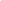 2. Ըստ նկարի ո՞ր  տառն է բաց թողնված :  _ուտբոլ, կարտո_իլ , կոն_ետ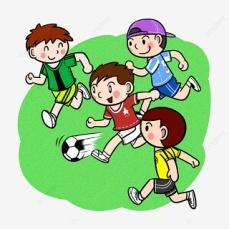 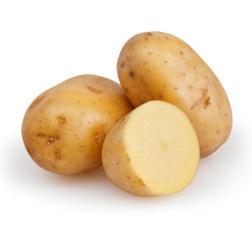 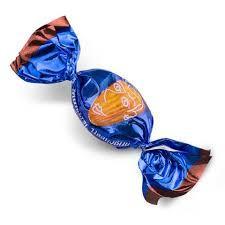 3.Ի՞նչ բառ գիտես, որտեղ կա  ֆ տառը և գրի՛ր  երկու  բառ: 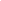 Հարցերին  պատասխանելու կամ  առաջադրանքները  կատարելու  համար  սովորողը  պետք է իմանա․1. և ճանաչի ֆ-տառի գրելաձևը:  2.  ֆ տառով բառերի անվանումները:  3.  բառեր, որտեղ կա  ֆ –տառը:  Հարցերին  պատասխանելու  կամ  առաջադրանքները  կատարելու  համար  սովորողը  պետք է  կարողանա․1.  ընտրել և գրել ֆ-տառով բառերը:  2.  լրացնել  նկարին կից բառերի բաց թողնված տառերը : 3.  գրել նվազագույնը  երկու բառ : Դաս -157, 158. ԵՎ տառանշանի  ուսուցում:               Թեմատիկ պլանավորումՀարցեր և առաջադրանքներ  առարկայի  չափորոշչային միջին պահանջների   կատարումը  ստուգելու  համար։1.Ո՞ր բառերում  ես  կարդալիս լսում   և-ը , ընդգծի՛ր :   արև , մատիտ , տերև , ամպ 2. Ի՞նչ հնչյուններ են  լսվում  և  արտասանելիս : 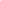 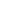 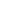 և=          +            + և =          + 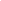 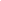 3. Ի՞նչ բառեր գիտես  և պարունակող, գրի՛ր երկու բառ : 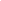 4.Տրված նախադասությունը արտագրի՛ր  : Արևը մերն է , մեր տան վերևն է :________________________________________________________________Հարցերին  պատասխանելու  կամ  առաջադրանքները  կատարելու  համար  սովորողը  պետք է իմանա․1. և տարբերակի և -ով բառերը : 2. երկհչյուն և եռահնչյուն տառերը 3. ՙև՚ պարունակող բառեր 4. նախադասության գրուսուցում Հարցերին  պատասխանելու  կամ  առաջադրանքները  կատարելու  համար  սովորողը  պետք է կարողանա․1. գտնել այն նկարը , որտեղ լսվում է և -ը : 2. տառանշանը   ներկայացնել  2/ է+վ/  կամ 3 / յ+է+վ/ հնչյունների տեսքով 3.իր իմացած բառերից գրել երկու բառ 4. տպագիր նախադասությունը ձեռագիր վերարտադրել Հետայբբենական շրջան                           Թեմատիկ պլանավորումԴաս  159., 160.    Հայերենի տառերը                                                       Հարցեր և առաջադրանքներ  առարկայի  չափորոշչային միջին պահանջներիկատարումը  ստուգելու  համար։1.Ո՞վ է ստեղծել հայոց այբուբենը : _________________________________________________________2. Ըստ նկարի   ու՞մ են  նման  հայերենի տառերը: 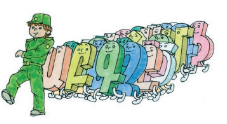 __________________________________________________________________ 3.Ի՞նչ է քո անունը , գրի՛ր: 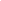  4. Ո՞ր տառերն են բաց թողնված այբբենական շարքում, լրացրո՛ւ :  _  _ , Բ բ , Գ  գ, _ _ ,  Ե ե , _ _ ,Է է , Ը ը , _ _  5. Որո՞նք են այս տառերի ձեռագիր տարբերակները :                Ֆ ֆ  ________                     Ջ ջ  ________                     Չ չ________ Հարցերին  պատասխանելու  կամ  առաջադրանքները  կատարելու  համար  սովորողը  պետք է իմանա․1. հայոց տառերը  ստեղծողին 2.որ հայոց տառերը հայրենիքի զինվորներ են  3. հատուկ անունների գրելաձև     4. հայոց տառերը  այբբենական կարգով5. հայոց տառերի ձեռագիր տարբերակը: Հարցերին պատասխանելու  կամ առաջադրանքները կատարելու  համար  սովորողը  պետք է կարողանա․1. գրել  ստեղծողի  անունը2. բնագրից  դուրս գրել՝ զինվոր  բառը3. գրել իր անունը4.տեղադրել  տառերը  այբբենական կարգով 5.գրել տրված տառերի ձեռագիր տարբերակը     Դաս  161.   Հայոց լեզու :Հրաժեշտ այբբենարանին       Թեմատիկ  պլանավորում Հարցեր և առաջադրանքներ առարկայի չափորոշչային միջին  պահանջների  կատարումը  ստուգելու  համար։1. Ու՞մ հետ է համեմատում հեղինակը հայոց լեզուն , գրի՛ր : _______________________________________________2. Ո՞րն է քո առաջին դասագիրքը նշի՛ր :  Հեքիաթների ժողովածու , Այբբենարան , Հանրագիտարան 3.Ո՞ր բառերն են սկսվում բաղաձայնով ,ընգծի՛ր տրված քառյակում :  Իմ սիրելի այբբենարան,   Ամենաթանկ իմ գանձարան ,  Այսօր տոն է , ուրախ հանդես.  Հրաժեշտ ենք տալիս մենք քեզ: 4.Սլաքով միացրու՛ բառերը  և ստացի՛ր բառակապակցություններ : Ուրախ                               գանձարանամենաթանկ                      գրերհայոց                                   հանդեսՀարցերին պատասխանելու կամ   առաջադրանքները   կատարելու  համար  սովորողը  պետք է իմանա․1.  բանաստեղծության բովանդակությունը 2. իր առաջին դասագրքի անվանումը 3. հայերենի բաղաձայն  հնչյունները  4. ինչ է բառակապակցությունըՀարցերին  պատասխանելու  կամ  առաջադրանքները  կատարելու  համար  սովորողը  պետք է կարողանա․1. ընկալել և համեմատություն կատարել2.  ճանաչել   իր առաջին դասագիրք 3. տարբերակել բաղաձայնով սկսվող բառեր 4. կազմել բառակապակցություններԴաս  162.   Արան ու վերջակետը                        Թեմատիկ պլանավորումՀարցեր և առաջադրանքներ  առարկայի  չափորոշչային միջին  պահանջների   կատարումը  ստուգելու  համար։1.Ո՞ր կետադրական նշանն ենք դնում նախադասության վերջում, նշի՛ր:/ ՞,  :  ,  . / 2.Ո՞վ էր պատմության հերոսը, գրի՛ր:  ________________________________________________________________________________3.Ի՞նչ պետք  է աներ Արան վերջակետին հասնելիս ըստ ուսուցչի, նշի՛ր:□ քներ □  գրեր □ դադար տար4.Ի՞նչ   բառեր ստացվեցին վանկերը միացնելիս: նացք , դա , նիվ , հուկ , ա , գը Հարցերին պատասխանելու  կամ  առաջադրանքները  կատարելու  համար  սովորողը պետք է իմանա․1. կետադրական նշանների գործածությունը  2. բնագրի  բովանդակությունը3. բնագրի  բովանդակությունը  4.որ բառերը կազմված են վանկերիցՀարցերին պատասխանելու կամ  առաջադրանքները  կատարելու  համար  սովորողը պետք է կարողանա․1.  առանձնացնել նշանները ըստ իրենց գործածության2. առանձնացնել գլխավոր հերոսին  3. ընտրել ճիշտ պատասխանը ըստ բնագրի4.ճիշտ միացնելով վանկերը ստանալ բառերԴաս  163.   Ո՞վ եմ ես                                                                                                                                             Թեմատիկ պլանավորումՀարցեր և առաջադրանքներ  առարկայի չափորոշչային միջին  պահանջների  կատարումը  ստուգելու  համար։1.Ո՞ր տառի մասին է  բանաստեղծությունը  , գրի՛ր :/ Յ/          _________ 2. Բանաստեղծությունից դուրս գրի՛ր Յ տառ պարունակող առնվազն երկու  բառ :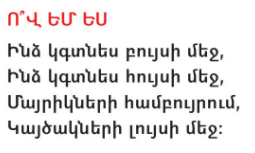 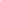 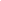 3. Լրացրու՛ խաչբառը: Ո՞ր բառն էր խաչբառում կարմիրով գրված,  դո՛ւրս գրիր : 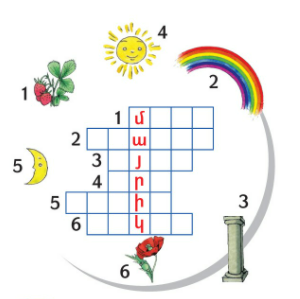 Հարցերին  պատասխանելու  կամ  առաջադրանքները  կատարելու  համար  սովորողը  պետք է իմանա․1. բանաստեղծության բովանդակությունը 2. Յ տառով բառերը 3.  խաչբառ լրացնելու սկզբունքըՀարցերին  պատասխանելու  կամ  առաջադրանքները  կատարելու  համար  սովորողը  պետք է կարողանա․1. ընկալել բովանդակությունը և առանձնացնել այդ տառը2. առանձնացնել  և գրել Յ տառով բառերը   3. գտնել և գրել բառըԴաս 164. Գ/ու Դաս 165. Խ/h                                       Մայրենի                       Դաս 166.  Իմ դասագիրքը    Թեմատիկ պլանավորում      Հարցեր և առաջադրանքներ  առարկայի  չափորոշչային  միջին  պահանջների  կատարումը  ստուգելու  համար։1.Ինչի՞ մասին էր բանաստեղծությունը : ________________________________________________ 2. Ո՞րն է քո առաջին  դասագիրքը : ________________________________________________ 3. Ո՞րն է քո հայրենիքը : _______________________________________________ 4. Բանաստեղծությունից դուրս գրի՛ր  2, 3, 4 , 5 տառից կազմված բառեր: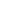 Հարցերին պատասխանելու  կամ առաջադրանքները կատարելու համար սովորողը պետք է իմանա․1.  բանաստեղծության հիմնական  միտքը 2. իր առաջին դասագրքի անվանումը 3.  որն է իր հայրենիքը: 4.հնչյունատառային վերլուծություն Հարցերին պատասխանելու կամ առաջադրանքները  կատարելու  համար սովորողը  պետք է կարողանա․1.ընթերցել և ընկալել բանաստեղծության հիմանկան միտքը  2.  գրել իր առաջին  դասագրքի անվանումը 3. գրել իր հայրենի անվանումը4. բնագրից  դուրս գտնել 2,3,4,5 տառով բառեր Դաս 167 . Դպրոցի ճամփան                                          Թեմատիկ պլանավորումՀարցեր և առաջադրանքներ առարկայի  չափորոշչային միջին  պահանջների  կատարումը  ստուգելու  համար։1.Ու՞մ համար է դպրոցի ճամփան դժվար: ________________________________________________ 2.Ու՞մ համար է դպրոցի  ճամփան կարճ ու դուրեկան : _______________________________________________ 3.Քանի՞ վանկից է բաղկացած ճամփա բառը: _______________________________________________  4. Գրի՛ր տրված բառերի հականիշը՝  օգտվելով բանաստեղծությունից :    դժվար-    կարճ - Հարցերին  պատասխանելու  կամ  առաջադրանքները  կատարելու  համար  սովորողը  պետք է իմանա․1. բանաստեղծության հիմնական  միտքը 2.  բանաստեղծության հիմնական  միտքը3. որ բառերը կազմված են վանկերից 4. գաղափար ունենա հականիշների մասին , որպես հակառակ իմաստ ունեցող բառերՀարցերին  պատասխանելու կամ  առաջադրանքները  կատարելու  համար  սովորողը պետք է կարողանա․1. ընթերցել և ընկալել բանաստեղծության հիմնական միտքը2. ընկալել  և համեմատել բանաստեղծության հիմնական միտքը  3. բաժանել բառը վանկերի4. գրել տրված բառերի հականիշները Դաս 168. Ո՞վ է բերում գարունը                        Թեմատիկ պլանավորումՀարցեր և առաջադրանքներ  առարկայի չափորոշչային միջին պահանջների  կատարումը  ստուգելու  համար։1.  Ո՞վ է բերում գարունը  ըստ Արայի: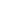  2 . Ո՞վ է բերում գարունը  ըստ Արամ պապիկի :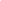 3.Ո՞ր թռչունն է  բերում գարունը  , գրի՛ր  : ___________________________________________________________________________4.Ո՞րն է գարնան առաջին ամիսը,   գրի՛ր  :   _________________________________________________________________________ Հարցերին  պատասխանելու կամ  առաջադրանքները  կատարելու  համար  սովորողը  պետք է իմանա․ բնագրի բովանդակությունը  բնագրի բովանդակությունը  գարնան ավետաբեր թռչուններին գարնան ամիսների անվանումները Հարցերին  պատասխանելու  կամ  առաջադրանքները  կատարելու  համար    սովորողը  պետք է կարողանա․1.  պատասխանել հարցերին 2. պատասխանել հարցերին3. գրել գարնան ավետաբեր թռչունների անվանումը 4. գրել  գարնան առաջին ամսվա անունը Դաս 169. Շունն ու հավը                            Թեմատիկ պլանավորում  Հարցեր և առաջադրանքներ  առարկայի  չափորոշչային  միջին  պահանջների  կատարումը  ստուգելու  համար։1. Ի՞նչ կենդանիների հանդիպեցիր բանաստեղծության մեջ։  Գրի՛ր։ ________________________________________________  2. Ո՞րն է շան ձայնը ։ _______________________________________________3. Գտի՛ր , թե որ տառը , որ բառի աջ կամ ձախ կողմից ավելացնելով , կստանաս նոր բառ  :  դ,  ճ ,  ասար , թոռ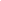 Հարցերին  պատասխանելու  կամ  առաջադրանքները  կատարելու  համար  սովորողը  պետք է իմանա․1.  բանաստեղծության բովանդակությունը2.  կենդանիների բնձայները3. հնչյուն-տառը բառի բաղկացուցիչ մաս էՀարցերին պատասխանելու կամ առաջադրանքները կատարելու համար սովորողը պետք է կարողանա․1. ընթերցել և ընկալել բանաստեղծության հիմանկան միտքը , գրել հերոսներին2.գրել տրված կենդանու ձայնը 3.  ճիշտ տեղադրել տառը և ստանալ նոր բառ Դաս 170 ,171 . Գրավոր աշխատանք  Դաս 172.  Գ/ու Դաս 173. Անձրևը                                  Թեմատիկ պլանավորումՀարցեր և առաջադրանքներ  առարկայի  չափորոշչային միջին  պահանջների  կատարումը  ստուգելու  համար։1. Ի՞նչ էր ուզում գետակն անձրևից: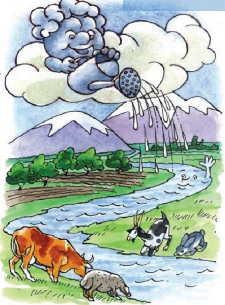  —————————————————————————— 2. Ամենավերջում գետակի ջուրը ու՞ր էր հասնում:_____________________________________________________3. Ո՞ր բառն է սկսվում ձայնավորով։Արտագրի՛ր այդ բառը։ Կազմի՛ր այդ բառով բառակապակցություն :Կենդանի, մարդ, խնդրել, անձրև ______________________________________________  Հարցերին պատասխանելու  կամ  առաջադրանքները  կատարելու  համար  սովորողը  պետք  է  իմանա․1.բնագրի բովանդակությունը  2. բնագրի բովանդակությունը 3. հայերենի ձայնավոր հնչյունները, բառակապակցության հասկացությունը   Հարցերին  պատասխանելու  կամ   առաջադրանքները  կատարելու  համար   սովորողը  պետք  է  կարողանա․1. ընթերցել և ընկալել բնագրի հիմնական միտքը2.  ընթերցել և ընկալել բնագրի հիմնական միտքը 3. առանձնացել ձայնավորով սկսվող բառը և կազմել այդ բառով բառակապակցություն Դաս 174 . Ծառի խնդրանքը                                               Թեմատիկ պլանավորումՀարցեր  և  առաջադրանքներ  առարկայի  չափորոշչային  միջին  պահանջների  կատարումը   ստուգելու  համար։1. Ի՞նչ է խնդրում ծառը, գրի՛ր։ 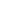 2. Ի՞նչ էր զգում ծառը։ Գրի՛ր։ ___________________________________________________________________________________3.  Վերադասավորի՛ր բառերը ստացի՛ր նախադասություն:      ճյուղերը , Մի՛, կոտրատիր , իմ 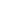  4. Գրի՛ր տրված բառի հնչյունների և տառերի քանակը։      որդի_______________________Հարցերին պատասխանելու  կամ  առաջադրանքները  կատարելու   համար   սովորողը   պետք է իմանա․1. բնագրի բովանդակությունը  2.  բնագրի բովանդակությունը 3.  բառերի խումբը , որը միտք է արտահայտում  կոչվում է նախադասություն, մեծատառի գործածությունը նախադասության սկզբում , կետադրական նշաններՀարցերին  պատասխանելու  կամ  առաջադրանքները  կատարելու  համար  սովորողը պետք է կարողանա․1.ընթերցել և ընկալել բնագրի հիմնական միտքը 2. ընթերցել և ընկալել բնագրի հիմնական միտքը  3.վերադասավորել և գրել  նախադասության միտքը , կետադրական նշանները Դաս 175. Մարտ                                                          Թեմատիկ պլանավորումՀարցեր և առաջադրանքներ  առարկայի  չափորոշչային  միջին պահանջների  կատարումը  ստուգելու համար։1. Տարվա ո՞ր եղանակի  մասին է բանաստեղծությունը։ Գրի՛ր։ —————————————————— 2. Ինչպիսի՞ն է մարտը։ __________________________________ 3. Դու՛րս գրիր բանաստեղծությունից   մեկ զույգ հականիշ բառեր: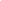 Հարցերին  պատասխանելու  կամ  առաջադրանքները  կատարելու  համար  սովորողը  պետք է իմանա․1. բնագրի բովանդակություն։  2. բնագրի բովանդակությունը 3. բնագրի բովանդակությունը, հականիշ հասկացությունՀարցերին  պատասխանելու կամ առաջադրանքները կատարելու  համար  սովորողը պետք է կարողանա․1.ընթերցել և ընկալել բնագրի հիմնկան միտքը2. ընթերցել և ընկալել բնագրի հիմնկան միտքը 3.դուրս գրել բանաստեղծությունից մեկ զույգ հականիշԴաս 176. Ո՞վ է ամենից շուտ արթնանում                    Թեմատիկ  պլանավորումՀարցեր և առաջադրանքներ առարկայի չափորոշչային միջին պահանջների  կատարումը  ստուգելու  համար։1. Ո՞վքեր   են ամենից շուտ արթնանում ըստ Նարեի։ —————————————————— 2. Ո՞վ էր ամենից շուտ արթնանում ըստ նշված հերոսների։  Միացրո՛ւ համապատասխան զույգերը։ Ծովինար                 ծառԱրևիկ                      ծաղիկԱրծվիկ                    ծով  Սոսի                       արև  Վարդուհի              արծիվ  3. Գրի՛ր տրված բառերի  հնչյունների և տառերի քանակը:__երկար = _____տ._____հ.__երեխա =_____տ._____հ.Հարցերին  պատասխանելու կամ առաջադրանքները  կատարելու համար սովորողը  պետք է իմանա․1. բնագրի բովանդակությունը 2. բնագրի բովանդակությունը։3. երկտառ հնչյունների առանձնահատկությունը  Հարցերին պատասխանելու կամ  առաջադրանքները կատարելու համար սովորողը պետք է կարողանա․1.ընթերցել և ընկալել բնագրի հիմնական միտք։ 2.ըստ բնագրի բովանդակության միացնել համապատասխան զույգերը  3.կատարել հնչյունատառային վերլուծություն Դաս 177, 178. Գրավոր աշխատանք Դաս 179. Գրական ունկնդրում Դաս  180-181. Ինչ՞ը օգնեց մայրիկին                Թեմատիկ  պլանավորումՀարցեր և առաջադրանքներ առարկայի չափորոշչային միջին պահանջների  կատարումը  ստուգելու  համար։1. Ինչու՞ մայրիկը անկողին մտավ: ___________________________________________________________________2. Ո՞վ օգնեց մայրիկին առողջանալ: __________________________________________________________________3. Ի՞նչ արեց Աստղիկը մայրիկի համար: ______________________________________________________________4. Ի՞նչը օգնեց մայրիկին առողջանալ: _________________________________________________________________5.Ո՞ր տառն է բացակայում , լրացրու՛  բաց թողնված տառը:      _րսորդ  ,   կին_,  անկ_ղին, 6. Գրի՛ր տրված բառերի  հնչյունների և տառերի քանակը:     որոտ =         տ.       հ.Հարցերին  պատասխանելու  կամ  առաջադրանքները  կատարելու  համար  սովորողը  պետք է իմանա․1. բնագրի բովանդակությունը  2. բնագրի բովանդակությունը 3. բնագրի բովանդակությունը4. բնագրի բովանդակությունը 5. երկտառ հնչյունների առանձնահատկությունը  6. երկտառ հնչյունների առանձնահատկությունը  Հարցերին  պատասխանելու  կամ  առաջադրանքները  կատարելու  համար  սովորողը պետք է կարողանա․1. ընթերցել և ընկալել բնագրի հիմնական միտքը2. ընթերցել և ընկալել բնագրի հիմնական միտքը 3. ընթերցել և ընկալել բնագրի հիմնական միտքը 4. ընթերցել և ընկալել բնագրի հիմնական միտքը5.ո-ի ուղղագրության  վերաբերյալ կատարել  գործնական աշխատանք6. կատարել հնչյունատառային վերլուծությունԴաս 182 . Թոռն ու աթոռը                      Թեմատիկ  պլանավորումՀարցեր և առաջադրանքներ  առարկայի  չափորոշչային  միջին  պահանջների  կատարումը  ստուգելու համար։1. Ի՞նչն էր կոտրվել :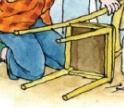                                   ___________________________________________________________________________________2.Ու՞մ օգնությանն  է դիմում տատիկը:___________________________________________________________________________________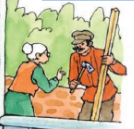 3.Ո՞վ նորոգեց աթոռը: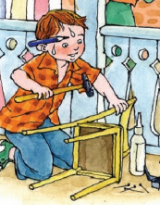 ___________________________________________________________________________________4.Քանի՞ տառ և քանի՞ հնչյուն կա տվյալ բառերում:թոռ  - _____ տ. _______հ.                                               եկավ - _____ տ. _______հ.5.Վերականգնի՛ր խառնագիրը:  թռոա-  __________________                                          իժր - _______________Հարցերին  պատասխանելու կամ  առաջադրանքները  կատարելու համար  սովորողը  պետք է իմանա․1.բնագրի բովանդակությունը  2.բնագրի բովանդակությունը3.բնագրի բովանդակությունը 4.բառի հնչյունային կազմը և բառի տառերի քանակը5. ինչ է խառնագիրը Հարցերինպատասխանելուկամառաջադրանքներըկատարելուհամարսովորողըպետք է կարողանա1. ընթերցել և ընկալել բնագրի հիմնական միտքը 2. ընթերցել և ընկալել բնագրի հիմնական միտքը 3. ընթերցել և ընկալել բնագրի հիմնական միտքը 4.որոշել  և հաշվել բառի  հնչյունների և տառերի  քանակը5. վերականգնել խառնագիրը Դաս183,187. /անգիր/ Մե՞ծ եմ, թե փոքրի՞կ              Թեմատիկ  պլանավորումՀարցեր և առաջադրանքներ առարկայի չափորոշչային միջին պահանջների կատարումը ստուգելու համար։1. Ու՞մ մասին է բանաստեղծությունը:__________________________________________________________________________________2. Ժամը քանիսի՞ն պետք է քնի փոքր երեխան ըստ բանաստեղծության, ընդգծի՛ր:       Յոթին, ութին , տասին3.Ու՞ր էր ուզում գնալ քույրիկի հետ տղան :4.Ո՞ր տառն է բացակայում , լրացրու՛  բաց թողնված տառը:      ձ_ռք, _րբեք, խնդր_լ , մ_ծ5. Վերականգնի՛ր առածը , գրի՛ր:     փոքրին:  , Խոսքը ՝ , ջուրը ,  ՝ մեծին ,______________________________________________________________________________________________________Հարցերին պատասխանելու կամ առաջադրանքները կատարելու համար սովորողը  պետք է իմանա․1.բնագրի բովանդակությունը  2.բնագրի բովանդակությունը  3.բնագրի բովանդակությունը  4.ե-ի ուղղագրությունը5.առած , ասացվածքներՀարցերին պատասխանելու կամ առաջադրանքները  կատարելու  համար  սովորողը  պետք է կարողանա.1. ընթերցել և ընկալել բնագրի հիմանկան միտքը 2. ընթերցել և ընկալել բնագրի հիմանկան միտքը 3. ընթերցել և ընկալել բնագրի հիմանկան միտքը 4.տեղադրել  ե- տառը 5. վերականգնել առածը Դաս 184, 185 Գրավոր աշխատանք Դաս 186. Գրական ունկնդրում Դաս 188 .  Քաղաքավարի տղան                                                                                                                 Թեմատիկ  պլանավորումՀարցեր և առաջադրանքներ առարկայի չափորոշչային միջին  պահանջների կատարումը ստուգելու համար։1.Ու ՞մ ձայնից վախեցավ մայրիկը :2.Ի՞նչ էր մոռացել ասել Վահանը մայրիկին:3.Ի՞նչ պետք է ասել արթնանալուց հետո  ______________________________________  Ի՞նչ պետք է ասել քնելուց առաջ ______________________________________________4.Ի՞նչ բառակապակցություններ կստանաս միացնելով ԲԱՐԻ  բառը և նկարը: 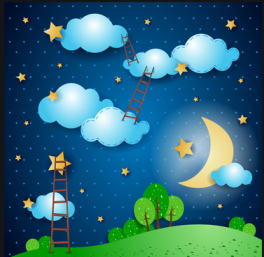 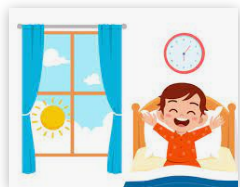 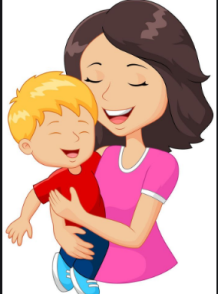      _____________________           ___________________           __________________5.Ինպե՞ս կդիմես մայրիկիդ եղբորը, գրի՛ր :______________________________________________Հարցերին  պատասխանելու  կամ  առաջադրանքները  կատարելու համար սովորողը  պետք է իմանա․1.բնագրի բովանդակությունը  2.բնագրի բովանդակությունը 3.բնագրի բովանդակությունը 4.բառի և բառակապակցության հասկացության մասին5. դիմելաձևերը  Հարցերին  պատասխանելու կամ  առաջադրանքները  կատարելու  համար  սովորողը  պետք է կարողանա.1. ընթերցել և ընկալել բնագրի հիմնական միտքը 2. ընթերցել և ընկալել բնագրի հիմնական միտքը 3. ընթերցել և ընկալել բնագրի հիմնական միտքը4.կազմել տրված բառով բառակապակցություններ5. գրել ճիշտ դիմելաձևը Դաս 189 -190.  Կծած խնձոր                                           Թեմատիկ  պլանավորումՀարցեր և առաջադրանքներ  առարկայի չափորոշչային միջին  պահանջների  կատարումը  ստուգելու  համար։1. Ո՞ր միրգն էր ծառին կծած աճել, գրի՛ր : ___________________________________________________	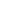 2.Ո՞վ տեսավ կծած խնձորը :3.Ո՞վ էր կծել խնձորը:_______________________________________________________________________________4.Ինչու ՞ էր կծել խնձորը առանց պոկելու, գրի՛ր:_____________________________________________________________________________5.Ո՞ր բառերն են<<հակառակորդներ>>, գծիկով միացրու՛ իրար:            խակ                                ծեր           համբերատար               հասած           երիտասարդ                 անհամբեր6. Ընտրի՛ր ճիշտ բառազույգը, գրի՛ր: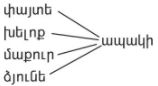 Հարցերին  պատասխանելու կամ  առաջադրանքները  կատարելու  համար  սովորողը  պետք է իմանա․1.բնագրի բովանդակությունը  2.բնագրի բովանդակությունը  3.բնագրի բովանդակությունը  4. բնագրի բովանդակությունը 5.հակառակ իմաստ արտահայտող բառերը6. ինչ է բառակապակցությունըՀարցերին պատասխանելու  կամ  առաջադրանքները  կատարելու  համար  սովորողը  պետք է կարողանա.1. ընթերցել և ընկալել բնագրի հիմնական միտքը 2. ընթերցել և ընկալել բնագրի հիմնական միտքը3. ընթերցել և ընկալել բնագրի հիմնական միտքը 4. ընթերցել և ընկալել բնագրի հիմնական միտքը5.ճիշտ գտնել  հակառակ  իմաստ  արտահայտող  բառերը6. կազմել ճիշտ բառակապակցություն Դաս 191,192 Գրավոր աշխատանք Դաս 193 . Գրական ունկնդրում Դաս194-195 . Կարծում եք, թե կատա՞կ է                            Թեմատիկ  պլանավորումՀարցեր և առաջադրանքներ  առարկայի  չափորոշչային միջին  պահանջների  կատարումը  ստուգելու  համար1.Ո՞վ էր մաքրել հատակը :_______________________________________________________________________________   2. Ինչու՞ էր բարկացել աղջիկը, ըստ բնագրի նշի՛ր ճիշտ պատասխանը: Պատուհաններն էին կեղտոտումՍենյակ էին ոտք դրել 3. Ի՞նչ էր պահանջում աղջիկը:Ջուր չխմելչերգելհաց չուտել 4. Ի՞նչ ընդհանուր անվանում կգրես այս առարկաներին :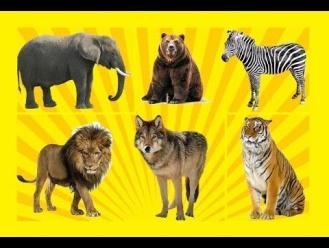   _______________________________________________________________________________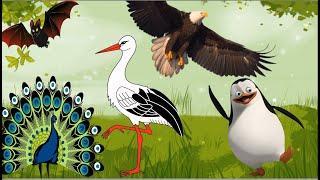 5.Ո՞ր բառերն են <<ընկերներ>>,  միացրու՛ գծիկով:Լուսին         դպրոցԱշակերտ     ափսեԳդալ             աստղեր6. Յուրաքանչյուր բառի բոլոր տառերով կազմի՛ր նոր բառ : կում- _____________                            առած-_______________________Հարցերին  պատասխանելու  կամ  առաջադրանքները  կատարելու  համար  սովորողը  պետք է իմանա․1.բնագրի բովանդակությունը  2.բնագրի բովանդակությունը  3.բնագրի բովանդակությունը 4.առարկաներին տրվող ընդհանուր   անվանումները5.իմանա բառերի տրամաբանական (իմաստային) կապը6.  բառը իմաստ է արտահայտում Հարցերին  պատասխանելու   կամ  առաջադրանքները  կատարելու   համար  սովորողը  պետք է կարողանա.1. ընթերցել և ընկալել բնագրի հիմնական միտքը2. ընթերցել և ընկալել բնագրի հիմնական միտքը 3. ընթերցել և ընկալել բնագրի հիմնական միտքը  4.գրել առարկաներին  տրվող  ընդհանուր  անվանումը 5. ըստ տրամաբանական (իմաստային) կապի կազմել զույգեր 6. կազմել բառի  տառերով նոր բառԴաս 196-197 Հայոց լեզու                                                                                                                               Թեմատիկ  պլանավորումՀարցեր և առաջադրանքներ   առարկայի  չափորոշչային   միջին  պահանջների  կատարումը   ստուգելու  համար1. Ու՞մ հետ է համեմատում հայոց լեզուն հեղինակը:___________________________________________________________________________________2. Ու՞մ շնորհիվ է հայոց լեզուն հասել մեզ: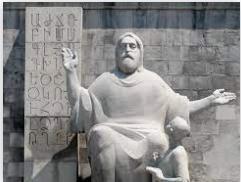 ___________________________________________________________________________________   3.Ինչպիսի՞ն է հայոց լեզուն  ըստ բանաստեղծության, ընգծի՛ր:           հնաբառ, մեսրոպատառ, տխուր, ջինջ4.Ի՞նչ բառեր կստանաս՝ վերադասավորելով տառերը :այրմ-____________           ողհ- _____________                 նուտ-___________5.Ինչպե՞ս  կվանկատես կայտառ, անհետ, հնաբառ  բառերը: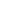 Հարցերին  պատասխանելու  կամ  առաջադրանքները  կատարելու  համար  սովորողը  պետք է իմանա .  1. բնագրի  բովանդակությունը   2. բնագրի  բովանդակությունը   3. բնագրի բովանդակությունը   4.տառերի ճիշտ  խմբավորումը   5.բառերը կազմված  են  վանկերիցՀարցերին  պատասխանելու  կամ  առաջադրանքները  կատարելու  համար  սովորողը   պետք է կարողանա  .1.ընթերցել և ընկալել  բնագրի  հիմնական   միտքը2.ընթերցել և ընկալել   բնագրի   հիմնական  միտքը3. ընթերցել և ընկալել  բնագրի  հիմնական   միտքը4.տառերը ճիշտ  խմբավորոլով   ստանալ   բառեր5.վանկատել Դաս 198,199 .Գրավոր  աշխատանքԴաս 200.  ԳրականունկնդրումԴաս 201 -202 Իմաստուն մարդը                                                                                                                                Թեմատիկ  պլանավորումՀարցեր  և առաջադրանքներ   առարկաների   չափորոշչային   միջին  պահանջների կատարումը  ստուգելու  համար1.Ո՞վ էր գնում պատերազմ : ___________________________________________________________________2. Ու՞մ հանդիպեց նա :________________________________________________________________________3.Ի՞նչ ասաց զինվորն    իմաստունին :____________________________________________________________4.Ի՞նչ պատասխանեց իմաստուն մարդը :_______________________________________________________5.Ի՞նչ բառեր կստանաս վանկերը միացնելիս, գրի՛ր այդ բառերը: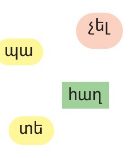 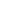 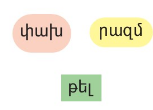 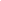 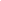 6. Գրի՛ր նախադասության ընգծված բառի հականիշը:Մի իմաստուն  մարդ պատերազմ էր գնում :  ___________________________Հարցերին  պատասխանելու և առաջադրանքները   կատարելու   համար  սովորողը  պետք է իմանա ՝  1. բնագրի բովանդակությունը   2. բնագրի բովանդակությունը   3. բնագրի բովանդակությունը  4. բնագր  իբովանդակությունը  5. բառերը կազմված են վանկերից 6. հակառակ իմաստ արտահայտող բառըՀարցերին  պատասխանելու և առաջադրանքները   կատարելու  համար  սովորողը   պետք  է կարողանա  ՝1.ընթերցել և ընկալել  բնագրի   հիմնական  միտքը2.ընթերցել և ընկալել   բնագրի  հիմնական  միտքը3. ընթերցել և ընկալել  բնագրի  հիմնական  միտքը4. ընթերցել և ընկալել  բնագրի  հիմնական  միտքը5.վանկերը ճիշտ  միացնել  իրար և գրել  ստացված  բառերը6. գրել տրված բառի հակառակ իմաստ արտահայտող բառը Դաս 203-204 . Կարդա                                                                                                                                                  Թեմատիկ  պլանավորումՀարցեր  և առաջադրանքներ առարկաների չափորոշչային միջին  պահանջների  կատարումը  ստուգելու համար1.Ի՞նչ էր խնդրում հեղինակը երեխայից , գրի՛ր :    ___________________________________________________________________________________ 2.   Ինչու՞ է պետք կարդալ :  ___________________________________________________________________________________3. Ո՞ր բառեր ն են քառատողում բաց թողնված :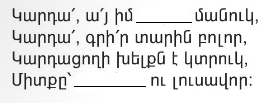 44.Լրացնել բաց թողնված է կամ ե  տառերը:    __ջմիածին , ս__ղան , __րևան ,  __կրան Հարցերին  պատասխանելու և առաջադրանքները  կատարելու  համար  սովորողը  պետք  է իմանա  ՝  1. բնագրի   բովանդակությունը   2. բնագրի   բովանդակությունը   3. բնագրի   բովանդակությունը  4. Է-ի և ե –ի, հատուկ և հասարակ անունների ուղղագրությունըՀարցերին   պատասխանելու և առաջադրանքները   կատարելու  համար  սովորողը  պետք  է կարողանա  ՝1.ընթերցել և ընկալել բնագրի  հիմնական  միտքը2.ընթերցել և ընկալել  բնագրի   հիմնական   միտքը3. ընթերցել և ընկալել  բնագրի  հիմնական   միտքը4.   լրացնել բաց թողնված տառերը ՝  պահպանելով հատուկ և հասարակ անունների գրությունը  Դաս 205-206 Գրավոր աշխատանք  Դաս 207 Գրական ունկնդրում ըստ ուսուցչի Դաս 208-209.   Լուսիկի կատուն  /անգիր /                                                                                                       Թեմատիկ  պլանավորումՀարցեր  և առաջադրանքներ  առարկաների  չափորոշչային  միջին  պահանջների  կատարումը  ստուգելու   համար1.  Ու՞մ կանչեց Լուսիկը:___________________________________________________________________________________2. Ինչու՞ բժիշկ կանչեց Լուսիկը: ______________________________________________________________________________3. Ո՞վ էր բժիշկը: ___________________________________________________________________________________4. Ի՞նչ դեղատոմս գրեց բժիշկը, գրիր:       ___________________________________________________________________________________5. Ո՞ր բառերն են <<ընկերներ>> ըստ բնագրի, միացրու ՛իրար և գրի՛ր:        սուր          կատու      հիվանդ      խալաթ     ճերմակ       ճանկերՀարցերին   պատասխանելու և առաջադրանքները   կատարելու   համար   սովորողը   պետք է իմանա ՝ 1. բնագրի  բովանդակությունը   2. բնագրի  բովանդակությունը   3. բնագրի   բովանդակությունը   4.բնագրի    բովանդակությունը   5. բառերի տրամաբանական (իմաստային) կապըՀարցերին   պատասխանելու և առաջադրանքները   կատարելու    համար   սովորողը    պետք է կարողանա ՝1.ընթերցել և ընկալել բնագրի   հիմնական   միտքը2.ընթերցել և ընկալել բնագրի   հիմնական   միտքը3. ընթերցել և ընկալել բնագրի    հիմնական  միտքը4. ընթերցել և ընկալել բնագրի հիմնական    միտքը5.ըստ տրամաբանական /իմաստային / կապի միացնել <<ընկեր>> բառերը և գրել Դաս 210 .  Ով աշխատի ,նա կուտի                                                                                                              Թեմատիկ  պլանավորումՀարցեր  և առաջադրանքներ   առարկաների  չափորոշչային  միջին  պահանջների  կատարումը   ստուգելու   համար1.Ովքե՞ր էին ապրում խրճիթում, գրի՛ր: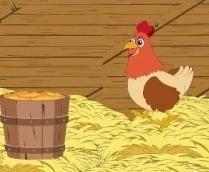 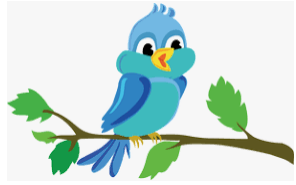 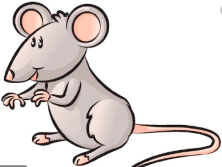  ——————————————————————————————————————2.Ի՞նչ գտավ հավիկը:   3.Ինչպե՞ս հատիկից հավիկը հաց ստացավ , համարակալի՛ր ըստ հերթականության:                 Թխեց                              աղաց                                  խմոր      արեց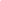 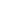 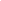    4. Ո՞վ է աշխատասերը, գրի՛ր:___________________________________________________________________________________   5. Վերականգնի՛ր առածը, գրի՛ր:            աշխատի,  Ով, , ուտի,  նա:Հարցերին և առաջադրանքներին պատասխանելու համար սովորողը պետք է իմանա՝       1. բնագրի բովանդակությունը       2. բնագրի  բովանդակությունը       3. բնագրի բովանդակությունը      4.բնագրի բովանդակությունը       5. առած, ասացվածքներ աշխատանքի մասինՀարցերին պատասխանելու և առաջադրանքները  կատարելու  համար  սովորողը   պետք է կարողանա՝ 1.ընթերցել և ընկալել բնագրի  հիմնական  միտքը 2.ընթերցել և ընկալել բնագրի  հիմնական  միտքը 3. ընթերցել և ընկալել բնագրի հիմնական  միտքը 4. ընթերցել և ընկալել  բնագրի հիմնական միտքը 5.վերականգնել խառնված առածը Նախայբբենական շրջանՆախայբբենական շրջանՆախայբբենական շրջանՆախայբբենական շրջանՆպատակՆպատակՆպատակՎերջնարդյունքներՎերջնարդյունքներՎերջնարդյունքներԴասԺամԷջԹեմա1-22Գիտելիքի օր3-423Բարի գալուստ «Այբբենարանի» կախարդական աշխարհ514Աշխարհի գույները61Գրական ունկնդրում ըստ ուսուցչի71Խոսք և հաղորդակցություն815Մեծ, փոքր916Երկար, կարճ1017Ծանր, թեթև1118Հաստ, բարակ1219Աջ, ձախ131Գրական ունկնդրում ըստ ուսուցչի141Խոսք և հաղորդակցություն15110Վերև, ներքև16111Հեռու, մոտիկ, առաջ, հետ17112Կենդանական աշխարհ181 13Մեր փոքրիկ բարեկամները: Թռչնաշխարհ:19114-15Ո՞ր առարկաներն են ընկերներ: Բառազույգեր:201Գրական ունկնդրում ըստ ուսուցչի211Խոսք և հաղորդակցություն22116-17Բավիղներ: Ո՞րն է ավելորդը:23118-19Առանձնացրու խմբերի24120Շարունակիր25121-22Գտիր տարբերությունները: Ո՞րն է ավելորդը:26123Ո՞րն է սխալը: Ինչպե՞ս կլինի ճիշտը:271Գրական ունկնդրում ըստ ուսուցչի281Խոսք և հաղորդակցություն29124-25Գծիր30126Ընտանիք: Պատմություն, նախադասություն, բառ:31127Դասարան: Պատմություն, նախադասություն, բառ:32128Քաղաք: Նախադասություն, բառի գծապատկեր:33129Գյուղ: Վանկ, վանկային կորեր:341Գրական ունկնդրում ըստ ուսուցչի351Խոսք և հաղորդակցություն36130-31Միավանկ, բազմավանկ բառեր: Վանկի ուսուցում  և ամրակայում:37132-33Բառերի մեջ ընդհանուր հնչյունի գտնում:38134-35Իրարից մեկ հնչյունով տարբերվող միավանկ բառերի հնչյունային վերլուծություն39-402 36Բնություն41137Բնության գրկում421Գրական ունկնդրում ըստ ուսուցչի431Խոսք և հաղորդակցություն44-45238Սևան46139Վանկ47142-43Տնից դպրոց48140-41Գրական ունկնդրում ըստ ուսուցչի:  «Ծիտը»491Խոսք և հաղորդակցությունԱյբբենական  շրջանԱյբբենական  շրջանԱյբբենական  շրջանԱյբբենական  շրջան       Նպատակ        Նպատակ        Նպատակ Կարդալու և գրելու սկզբնական կարողությունների ձևավորումԼսելու և խոսելու կարողությունների զարգացումԴիտողականության և վերլուծական մտածողության կարողությունների զարգացումՍովորած ու նոր ուսուցանվող հնչյուններն ու տառերը միավորելու, վանկային կապակցություններ ու բառեր ստանալու կարողությունների մշակում` հնչյունի իմաստազատիչ արժեքի գիտակցումովՈւղղախոսության մշակումՆախադասությունները միմյանց հետ կապակցելու և իմաստն ընկալելու կարողությունների  ձևավորումԳրավոր խոսքի տեխնիկական, գրաֆիկական, ուղղագրական և բովանդակային առանձնահատկությունները ընկալելու կարողությունների մշակումՏառապատկերները ամբողջական ընկալելու և դրանք տրված օրինակին համապատասխան վերարտադրելու կարողությունների մշակում, տպագիր տեքստից ձեռագիր վերարտադրելու կարողության մշակում   Վերջնարդյունք    Վերջնարդյունք    Վերջնարդյունք Կատարել վանկային և հնչյունային վերլուծությունԲառի բոլոր տառերը վերածել իրենց համապատասխան հնչյունների և միավորել վանկերի ու ամբողջական բառի մեջՍովորած ու նոր ուսուցանվող հնչյուններն ու տառերը միավորել և վանկային կապակցություններ ու բառեր ստանալԱրտասանել իսկ կարդալիս վանկի կամ բառի մեջ առաջարկված հնչյունը առանձնացնել և փոխարինել այլ հնչյուններով` նոր բառեր կամ վանկեր ստանալու համարՈւսուցանվող նոր հնչյունը առանձնացնել բառից և օգտագործել բառասկզբում, բառամիջում, բառավերջում, տարբեր հնչյունների հետ ունեցած վանկային կապակցություններում, բաց և փակ վանկերում և կարդալԾանոթ ու անծանոթ հնչյունների հնչյունախմբերից կամ վանկերից անջատե լանծանոթ հնչյունը և հետևել ելևէջին, արտաբերման եղանակինԽմբային աշխատանք տառադարանով. տառային համադրություններով վանկեր ու բառեր կազմել և կարդալԱշխատանք գծապատկերներով երկտառ հնչյունների և երկ(եռա) հնչյուն-տառերի վերաբերյալ50 -52344-46  Ա հնչյուն-տառի ուսուցում: 53-55347-49  Ս հնչյուն-տառի ուսուցում: 561 Գրական ունկնդրում57-59350-52Ր հնչյուն-տառի ուսուցում: 60-63353-55Կ  հնչյուն-տառի ուսուցում: 64-66356-58Ի հնչյուն- տառի ուսուցում:67-69359-61Ն հնչյուն- տառի ուսուցում:70162ՈՒ hնչյուն- տառի ուսուցում:711Գրական ունկնդրում ըստ ուսուցչի72-73263-64 ՈՒ hնչյուն -տառի ուսուցում:74-76365-67Տ հնչյուն տառի ուսուցում:77-79368-70 Մ հնչյուն -տառի ուսուցում:80-82371-73Պ հնչյուն -տառի ուսուցում83-84274-75Ը հնչյուն -տառի ուսուցում851Գրական ունկնդրում ըստ ուսուցչի86176Ը հնչյուն -տառի ուսուցում87-89377-79Լ հնչյուն -տառի ուսուցում90-92380-82Յ հնչյուն -տառի ուսուցում93-95383-85Է հնչյուն տառի ուսուցում96-98386-88Ե  հնչյուն- տառի ուսուցում991Գրական ունկնդրում ըստ ուսուցչի100-102389-91 Վ  հնչյուն-տառի ուսուցում 103-105392-94 Օ  հնչյուն- տառի ուսուցում 106-108395-97 Ո հնչյուն- տառի ուսուցում109-111398-100 Շ հնչյուն -տառի ուսուցում 1121101 Հ հնչյուն-տառի ուսուցում 1131Գրական ունկնդրում ըստ ուսուցչի114-1152102-103Հ հնչյուն-տառի ուսուցում116-1183104-106Զ հնչյուն -տառի ուսուցում 119-1213107-109Ռ հնչյուն -տառի ուսուցում122-1232110-111Ց հնչյուն -տառի ուսուցում124-1252112-113Ժ հնչյուն -տառի ուսուցում1261114Գ հնչյուն -տառի ուսուցում1271Գրական ունկնդրում ըստ ուսուցչի1281115Գ հնչյուն -տառի ուսուցում129-1302116-117Ք հնչյուն -տառի ուսուցում131-1322118-119Չ հնչյուն -տառի ուսուցում133-1342120-121Ղ հնչյուն -տառի ուսուցում135-1362122-123Խ հնչյուն -տառի ուսուցում137-1382124-125Դ հնչյուն -տառի ուսուցում139-1402126-127Թ հնչյուն -տառի ուսուցում1411Գրական ունկնդրում ըստ ուսուցչի142-1432128-129Բ հնչյուն -տառի ուսուցում144-1452130-131Փ հնչյուն -տառի ուսուցում146-1472132-133Ծ հնչյուն -տառի ուսուցում148-1492134-135Ձ  հնչյուն -տառի ուսուցում150-1512Ջ հնչյուն -տառի ուսուցում152-1532139ճ հնչյուն-տառի  ամրապնդում: 1541140Ֆ հնչյուն-տառի ուսուցում: 1551Գրական ունկնդրում ըստ ուսուցչի1561140ֆ հնչյուն-տառի  ամրապնդում 157-1582141ԵՒ տառանշանի ուսուցում  Հետայբբենական շրջան  Հետայբբենական շրջան  Հետայբբենական շրջան  Հետայբբենական շրջան  Հետայբբենական շրջան  ՆպատակՆպատակԿարդալու նախնական կարողությունների կատարելագործումԳրելո ւկարողությունների ամրակայում` վայելչագրական պահանջներովՏեքստի շուրջ տարվող աշխատանքների կազմակերպում և բառապաշարի հարստացումԼեզվական նախնական գիտելիքների գործնական յուրացում և ամրակայումԿարդալու նախնական կարողությունների կատարելագործումԳրելո ւկարողությունների ամրակայում` վայելչագրական պահանջներովՏեքստի շուրջ տարվող աշխատանքների կազմակերպում և բառապաշարի հարստացումԼեզվական նախնական գիտելիքների գործնական յուրացում և ամրակայումԿարդալու նախնական կարողությունների կատարելագործումԳրելո ւկարողությունների ամրակայում` վայելչագրական պահանջներովՏեքստի շուրջ տարվող աշխատանքների կազմակերպում և բառապաշարի հարստացումԼեզվական նախնական գիտելիքների գործնական յուրացում և ամրակայումՎերջնարդյունքներՎերջնարդյունքներԲացատրել նորածանոթ բառերը և մասնակցել կարդացածի վերաբերյալ զրույցինԱնգիր սովորել բանաստեղծություններ, հանելուկներ, շուտասելուկներ,  ասացվածքներԿատարել վայելչագրական վարժություններ` տառերի, վանկերի կապակցվա ծգրության վերաբերյալԳործնականում կիրառել լեզվական գիտելիքներըՈրոշակի թեմայով նախադասություններ կազմել (ծնողների, դպրոցի, երեխաների և այլ թեմաներով)Դրվագային նկարների շուրջ կամ սեփական դիտումների վերաբերյալ բանավոր պատմություններ հորինել (ուսուցչի հարցերի օգնությամբ)Գրել ընդօրինակման բնույթի արտագրություններ և թելադրություններ (10-12 բառի սահմանում)Բացատրել նորածանոթ բառերը և մասնակցել կարդացածի վերաբերյալ զրույցինԱնգիր սովորել բանաստեղծություններ, հանելուկներ, շուտասելուկներ,  ասացվածքներԿատարել վայելչագրական վարժություններ` տառերի, վանկերի կապակցվա ծգրության վերաբերյալԳործնականում կիրառել լեզվական գիտելիքներըՈրոշակի թեմայով նախադասություններ կազմել (ծնողների, դպրոցի, երեխաների և այլ թեմաներով)Դրվագային նկարների շուրջ կամ սեփական դիտումների վերաբերյալ բանավոր պատմություններ հորինել (ուսուցչի հարցերի օգնությամբ)Գրել ընդօրինակման բնույթի արտագրություններ և թելադրություններ (10-12 բառի սահմանում)Բացատրել նորածանոթ բառերը և մասնակցել կարդացածի վերաբերյալ զրույցինԱնգիր սովորել բանաստեղծություններ, հանելուկներ, շուտասելուկներ,  ասացվածքներԿատարել վայելչագրական վարժություններ` տառերի, վանկերի կապակցվա ծգրության վերաբերյալԳործնականում կիրառել լեզվական գիտելիքներըՈրոշակի թեմայով նախադասություններ կազմել (ծնողների, դպրոցի, երեխաների և այլ թեմաներով)Դրվագային նկարների շուրջ կամ սեփական դիտումների վերաբերյալ բանավոր պատմություններ հորինել (ուսուցչի հարցերի օգնությամբ)Գրել ընդօրինակման բնույթի արտագրություններ և թելադրություններ (10-12 բառի սահմանում)ԴասԺամԷջԷջԹեմա1591 142 142 Հայերենի տառերը  1601 143 143 Հայերենի այբուբենը  1611 144 144 Հայոց լեզու , Հրաժեշտ այբբենարանին  1621 145 145 Արան ու վերջակետը  1631 146 146 Ո՞վ եմ ես  1641 Գրական ունկնդրում Ուսուցչի հայեցողությամբ  1651   Խ/հ   Մայրենի Մայրենի Մայրենի Մայրենի ՄայրենիՆպատակՆպատակՁայնավորների ուղղագրության վերաբերյալ գործնական կարողությունների ձևավորում,Բանավոր խոսքում հայերենի հնչյունների ճիշտ արտասանության պահպանումՃիշտ շեշտադրության գործածությունԲառերի իմաստները ընկալելու և խոսքում դրանք ճիշտ գործածելու կարողությունների ձևավորումՁայնավորների ուղղագրության վերաբերյալ գործնական կարողությունների ձևավորում,Բանավոր խոսքում հայերենի հնչյունների ճիշտ արտասանության պահպանումՃիշտ շեշտադրության գործածությունԲառերի իմաստները ընկալելու և խոսքում դրանք ճիշտ գործածելու կարողությունների ձևավորումՁայնավորների ուղղագրության վերաբերյալ գործնական կարողությունների ձևավորում,Բանավոր խոսքում հայերենի հնչյունների ճիշտ արտասանության պահպանումՃիշտ շեշտադրության գործածությունԲառերի իմաստները ընկալելու և խոսքում դրանք ճիշտ գործածելու կարողությունների ձևավորումՎերջնարդյունքներՎերջնարդյունքներԿատարել ընդօրինակման բնույթի արտագրություններԿատարել ճանաչողական և կիրառական բնույթի վարժություններ`Արտասանական վարժություններ` Տեքստի բանավոր վերարտադրություն`  ուղղախոսական կանոնների պահպանմամբուղղագրական վարժություններԽոսքը  բաժանել նախադասություններիՊահանջված բառն առանձնացնել նախադասությունիցԿատարել նախադասության բառերի քանակի փոփոխությունԿատարել ընդօրինակման բնույթի արտագրություններԿատարել ճանաչողական և կիրառական բնույթի վարժություններ`Արտասանական վարժություններ` Տեքստի բանավոր վերարտադրություն`  ուղղախոսական կանոնների պահպանմամբուղղագրական վարժություններԽոսքը  բաժանել նախադասություններիՊահանջված բառն առանձնացնել նախադասությունիցԿատարել նախադասության բառերի քանակի փոփոխությունԿատարել ընդօրինակման բնույթի արտագրություններԿատարել ճանաչողական և կիրառական բնույթի վարժություններ`Արտասանական վարժություններ` Տեքստի բանավոր վերարտադրություն`  ուղղախոսական կանոնների պահպանմամբուղղագրական վարժություններԽոսքը  բաժանել նախադասություններիՊահանջված բառն առանձնացնել նախադասությունիցԿատարել նախադասության բառերի քանակի փոփոխությունԴասԺամէջԹեմաԹեմա16614 Իմ դասագիրքը   Իմ դասագիրքը  16715Դպրոցի  ճամփան Դպրոցի  ճամփան 16816Ո՞վ է բերում գարունը Ո՞վ է բերում գարունը 16917Շունն ու հավը Շունն ու հավը 170-1712Գրավոր աշխատանք / ըստ ուսուցչի հայեցողության/ Գրավոր աշխատանք / ըստ ուսուցչի հայեցողության/ 1721Գրական ունկդրում Ուսուցչի հայեցողությամբ Գրական ունկդրում Ուսուցչի հայեցողությամբ 17319Անձրևը Անձրևը 174115Ծառի խնդրանքը Ծառի խնդրանքը 175116Մարտ Մարտ 176118Ո՞վ է ամենից  շուտ  արթնանում Ո՞վ է ամենից  շուտ  արթնանում 177-1782Գրավոր աշխատանք Գրավոր աշխատանք 1791Գրական ունկդրում Ուսուցչի հայեցողությամբԳրական ունկդրում Ուսուցչի հայեցողությամբ180-181222Ի՞նչը  օգնեց  մայրիկինԻ՞նչը  օգնեց  մայրիկին182123Թոռն ու աթոռըԹոռն ու աթոռը183125Մե՞ծ եմ, թե փոքրիկՄե՞ծ եմ, թե փոքրիկ184-1852Գրավոր աշխատանքԳրավոր աշխատանք1861Գրական ունկդրում Ուսուցչի հայեցողությամբԳրական ունկդրում Ուսուցչի հայեցողությամբ187125Մե՞ծ եմ, թե փոքրիկՄե՞ծ եմ, թե փոքրիկ188128Քաղաքավարի տղանՔաղաքավարի տղան189-190230Կծած խնձորըԿծած խնձորը191-1922Գրավոր աշխատանք Գրավոր աշխատանք 1931Գրական ունկդրում Ուսուցչի հայեցողությամբԳրական ունկդրում Ուսուցչի հայեցողությամբ194-195231Կարծում եք, թե կատակ էԿարծում եք, թե կատակ է196-197235Հայոց լեզուՀայոց լեզու198-1992Գրավոր աշխատանք Գրավոր աշխատանք 2001Գրական ունկդրում Ուսուցչի հայեցողությամբԳրական ունկդրում Ուսուցչի հայեցողությամբ201-202236Իմաստուն մարդըԻմաստուն մարդը203-204241ԿարդաԿարդա205-2062Գրավոր աշխատանք Գրավոր աշխատանք 2071Գրական ունկդրում Ուսուցչի հայեցողությամբԳրական ունկդրում Ուսուցչի հայեցողությամբ208-209245Լուսիկի կատունԼուսիկի կատուն210160Ով աշխատի, նա կուտիՈվ աշխատի, նա կուտի